This Page Has Been Kept Intentionally BlankExecutive SummaryThis consolidated report is being provided by the Education Service Centers (ESCs) of Texas to the Commissioner of Education pursuant to Rider 39 of the Appropriations Bill from the 82nd legislative session. Each year, beginning in 2011, the Commissioner of Education is to provide a consolidated report of the data described below no later than December to the Legislative Budget Board, the Governor's Office, and to the presiding officers of the standing committees with primary jurisdiction over public education in the Texas House and the Texas Senate. The purpose of this report is to demonstrate the savings achieved by school districts as a result of services provided by an ESC. Rider 39 prescribes that ESCs shall report the following data related to expenditures in the prior state fiscal year: The amount of savings achieved by school districts as a result of services provided by an ESC, by total amount, and on a per student basis as measured by weighted average daily attendance (WADA). Depending on the product or service, savings can be calculated based on a school district’s cost if (a) it were to provide the service internally or (b) it used another outside source for the product or service. Services provided by ESCs and a cost comparison to similar services provided by alternative providers. This requirement is assumed to represent the difference in unit costs between ESC products and services and those of alternative providers – as opposed to savings estimated above. For each service provided by the ESC, the number of full-time equivalent (FTE) ESC positions, total salaries, and the source(s) of funding associated with the service. ESCs provide a wide array of services and products to school districts under multiple pricing structures. For purposes of this report, data was collected on services in the following four categories: Professional Development. Professional development services provided by the ESCs include training for board members, administrators, teachers, auxiliary staff and others. Products. During the 82nd legislative session, the ESCs developed a list of the major products offered to school district clients. These products include application software, instructional materials, printing, and internet filtering. Direct Services. Direct services provided to school districts vary significantly among the ESCs. These services include staffing (business managers, librarians, counselors, nurses), technology services, legal services, auditing services and other resources provided to districts generally on an annual basis. Technical Assistance. Technical assistance is differentiated from direct services primarily by the short-term nature of assistance provided as opposed to the type of service. School districts purchase technical assistance on a temporary or ad-hoc basis, not making an annual commitment to use the service. For example, technology support services can be provided by an ESC on an annual basis to districts (direct service), or on a short-term, ad hoc basis (technical assistance). MethodologyThe primary objective of this report is to present cost savings to school districts and charter schools that are achieved through the purchase of ESC products and services. Rider 39 speaks only to the cost savings and staffing costs of ESC products and services. No information relating to the perceived “quality” of ESC services was required by Rider 39 or collected from school district customers. In addition to costs incurred by school districts, the quality of service is likely a factor applied by school district leaders in their selection of products and services from ESCs and alternative providers .This report presents the results based on one hundred case studies to determine the cost savings school districts/charter schools experience by utilizing products and services obtained within the four categories provided by ESCs.  Each of the twenty ESCs selected five school districts/charter schools that accurately reflect their region as a whole. They considered district size, district demographics, state accountability results, and number of ESC products and services used by the districts, to determine which school districts/charter schools to use in this sample. This case study technique was approved by the Texas Education Agency (TEA). The ESC provided the school district/charter with the following information from the 2011-2012 school year:Total number of professional development hours provided to the district by ESC;Total number of district attendees;Total dollar amount paid to ESC by district for professional development;Total number of products purchased by ESC by district from ESC;Total dollar amount paid to ESC by district for products;Total number of direct services purchased by district from ESC;Total dollar amount paid to ESC by district for direct services;Total number of technical assistance hours provided to the district by ESC;Total number of contact hours provided to district from ESC; andTotal dollar amount paid to ESC by district for technical assistance services.Each school district/charter school was requested to determine the cost the district or charter school would experience if they had to use other providers for these products and services of the same quality or the cost they would incur if they decided to produce these products and services internally. Factors they considered were the cost of additional staff, travel to workshops or training, product development, consultant fees, and other issues that the district/charter school deemed appropriate. Each ESC also provided the number of full-time equivalent (FTE) staff funding source for various services provided, and total salaries for each ESC; as is required by Rider 39.  To meet the reporting objectives of Rider 39, the following six tasks were performed:Selection of the five school districts/charter schools that accurately reflect each ESC region.Provided various information, including dollar amount spent with ESC, to each school district/charter school, within the four categories.School district/charter school conducted analysis of the cost they would incur if they used another provider for the products and services purchased through ESC or if they developed these programs internally.School district/charter schools returned findings to ESC.ESCs provided total number of FTEs, salaries, and funding sources for services provided to school districts.Developed consolidated report.ConclusionsIt is important to place these conclusions of this report in the context of several limitations. This is the second year this information is being required/reported, and the legislation was passed at the end of the 2010-11 reporting school year. The ESCs determined that the method that was used during the first year of this report did not accurately reflect the cost savings that Rider 39 attempted to reveal. The ESCs have attempted a new methodology that will more accurately reflect the cost savings school districts experience by utilizing the products and services of the ESCs. However, this is an evolving methodology and future reports may determine that this technique be expanded or altered.There are also many variables that must be considered when attempting to establish a price comparison between ESC products and services and those found on the open market. A school district’s location, student population, resources, and local policies will dictate what types of services are available for them to purchase. For example, since rural schools have a lower number of students and personnel, they would experience a greater cost to hire an outside vendor to provide professional development, than a school district located in a more urban area where there are more vendors. It is also possible that due to personnel reasons, a school district/charter school may decide to perform a service internally and opt not to use an outside source, which can be calculated differently. Since every school district/charter school is different, it was not possible for each school district/charter school to use the same parameters when performing a cost comparative analysis. It is also important to note that many school districts said that without the products provided by ESCs, they would not purchase alternatives from other vendors due to the fact that it is highly unlikely they would be able to acquire these same services or the cost would be outside of what the school district would be able to afford. Other limitations of this report include:The analysis was conducted by using a sample of all school districts/charter schools in the state. Each school district/charter school is not included in this report.Language in the Rider required the amount of savings achieved by school districts as a result of using ESC services to be stated on a per student basis as measured by WADA. WADA is a measure of the extent to which a school district's students in average daily attendance are participating in special programs (special education, career and technology education, bilingual education, compensatory education, and gifted education.) A calculated amount of per‐WADA savings or costs to school districts, however, is not as meaningful a number for the purposes of this price comparison as per enrollment because most pricing is done on a per‐student basis. In addition, competitors and alternative providers do not price their products or services based on WADA.The analysis found that each school district/charter school surveyed experienced cost savings by utilizing the products and services provided by ESCs. The majority of the school districts/charter schools surveyed also experienced savings in each of the four categories that products and services were assigned. Mission CISD reported the greatest cost savings of any school district/charter school of those who were surveyed, with a reported savings in excess of $5 million for the 2011-2012 school year. Over sixteen school districts reported savings of over $1 million for the school year and these districts are of various sizes and locations throughout the state. Dawson ISD reported the greatest savings per WADA; a savings of $2,690.88. Twelve districts reported a savings of greater than $1,000 per WADA and the majority of those schools have a WADA of less than 1,000 students. Table 1 shows the total savings, average total savings for all school districts/charter schools, the average savings per WADA of the 100 school districts/charter schools surveyed, and the estimated total savings for all school districts and charter schools in the State. The estimated statewide savings was determined by multiplying the average savings for all schools surveyed by the total number of school districts and charter schools in Texas. Table 1- Savings Experienced by SchoolsTable 2 provides a summary of the average savings school districts/charter schools surveyed experienced in each of the four categories they were asked to review. It also includes examples of services that are included in those categories and the percent of the total savings those categories provide to districts/charter schools. Districts/charter schools experienced the greatest amount of savings through professional development services and programs offered by ESCs. Those whom participated in the survey averaged over $295,000 of savings solely from professional development services. Professional development includes trainings for school board members, teachers, school administrators, mentors, and parents. The second greatest amount of savings for districts/charter schools were from ESC products. Such products are CSCOPE (curriculum management system based on the Texas Essential Knowledge and Skill), iTCCS, TxEIS (system used to collect PEIMS data), and internet services. Total, these products resulted in greater than $210,000, of all savings for schools. It is estimated that for a school district to obtain these services without an ESC, it would cost the district/charter school four times more than when coordinating with an ESC.Table 2- Savings from Categories SurveyedBackground on Education Service CentersStatutory AuthorityTexas created regional education service centers (ESCs) through statute in 1967. Chapter 8 of the Texas Education Code (TEC) requires that ESCs be located throughout the state, so each school district has the opportunity to be served by and to participate with an ESC on a voluntary basis. ESCs are established by the legislature for the purpose of: 1. Assisting schools in improving student performance; 2. Enabling schools to operate more efficiently and economically; and, 3. Implementing initiatives assigned by the legislature or the commissioner. History of Education Service CentersIn 1965, the 59th Texas Legislature authorized the State Board of Education to establish media centers throughout the state. Two years later, the State Board of Education divided the state into 20 regions, assigning each media center to begin operations and serve in each region. In 1966-67, Title III of the U.S. Elementary and Secondary Education Act provided funding for start-up costs associated with establishing supplementary educational centers. Each regional center received a Title III planning grant of $67,524. Additional Title III funds were received through cooperative agreements with districts in the region. These funds were used to develop the Regional Educational Service Centers as we know them today.The 60th Texas Legislature expanded the Regional Service Centers' services and designated the roles of each service center in coordinating educational planning for the region. Additional funds were not appropriated, so the centers operated on funds derived from media services and federal Title III planning grants, which amounted to about $85,000 per center.In 1984, the Texas House passed Bill 72, which directed the Regional Education Service Centers to work closer with the Texas Education Agency and school districts to raise the quality of district programs, and enhance uniformity and consistency in district operations.In 1995, the 74th Legislature revised Chapter 8 of the Texas Education Code regarding the operation of Regional Education Service Centers. Chapter 8 states the primary purpose of Education Services Centers is to:(1) assist school districts in improving student performance in each region of the system;(2) enable school districts to operate more efficiently and economically; and(3) implement initiatives assigned by the legislature or the commissioner.Chapter 8 also states that the regional education service center board of directors shall employ an executive director. The selection and dismissal of the executive director is subject to the approval of the commissioner. In addition, Chapter 8 also mandates that the commissioner shall conduct an annual evaluation of each executive director and regional education service center. Each evaluation must include:(1) an audit of the center's finances;(2) a review of the center's performance on the indicators adopted under Section 8.101; (3) a review of client satisfaction with services provided under Subchapter B; and(4) a review of any other factor the commissioner determines to be appropriate.FundingRider 39 also directed the distribution of $12,500,000 in fiscal year 2012 and $12,500,000 in fiscal year 2013 to Regional Education Service Centers. All other state funds include grants, designated funds, and other non-appropriated dollars. Table 3 shows the amount of funds (unaudited) received by ESCs for the 2011-2012 school year. These numbers include state base, local funds generated through products and services, federal grants, and state and federal flow-through dollars. Table 3- Funding Breakdown for ESCs for the 2011-2012 School Year (Unaudited)Role of Education Service CentersIn accordance with statute, ESCs have actively delivered training and consulting assistance to school districts/charter schools to a wide-array of educators and other individuals involved in the education process. During the 2010 – 2011 school year, ESCs trained approximately 1.1 million people and provided over 6.2 million training contact hours to individuals in school districts across the state. ESCs provide professional development in all areas of the education spectrum, secure products and services at reduced prices for districts/charter schools, provide technical assistance in all facets of the education process, and perform other activities that meet the needs of school districts/charter schools. ESCs also partner with private entities to assist school districts/charter schools in purchasing items and services. Combined, the twenty ESCs partner with over 10,000 vendors for a total of over $900 million worth of goods and services. The ESCs utilize economies of scale to help districts acquire educational tools that districts would not otherwise be able to purchase, saving money and improving efficiencies.To ensure that training and consulting assistance is customized to individual district/charter school needs, ESCs continuously examine district/charter school data. ESCs utilize customer feedback in order to ensure that services meet the needs of their districts/charter schools. This feedback includes annual evaluation instruments, evaluations of every workshop conducted, and feedback from advisory groups. The results of these instruments can easily be provided for review. ESCs use general revenue distributed under Chapter 8 for core services or for necessary operational expenses related to those services. While these funds are critical to the delivery of core services, it is important to note that school districts/charter schools provide local funds to supplement the cost of services. The blending of state and local funds maximizes and enhances core services. ESCs do much to enable school districts/charter schools to operate more effectively, efficiently, and economically. ESCs have generated data that indicates cost savings to districts. This data can be provided upon request. ESCs are non-regulatory agencies and have no taxing authority. Any fund balances that are obtained by an ESC are accrued from local dollars only. Because ESCs do not have the ability to tax and create bond debt, they must purchase significant capital outlay expenditures and maintain/renovate facilities on a pay-as-you-go basis. ESCs designate all funds in accordance with the Financial Accountability System Resource Guide. ESCs play a critical role in carrying out Texas’ educational priorities as established by the governor, the legislature, and the commissioner. Without ESC involvement, such initiatives could not be successfully accomplished. ESCs have also been an integral part of the statewide emergency response system. ESCs serve as decentralized agencies responsible for communicating on behalf of the state in statewide or regional emergencies by coordinating transportation or other types of relief within the state or to the affected region.In closing, ESCs, the non-regulatory entities created in statute through Chapter 8 of the TEC in 1967, have developed and matured into an essential partner for school districts/charter schools in the state of Texas. As vital partners, ESCs provide timely training and much needed technical assistance that impacts student success and other educational and operational issues. ESCs are able to maximize state funding to provide optimal services to school districts/charter schools. Should there be further questions about this information regarding ESCs, please contact Robert Duron, Deputy Commissioner for Finance and Administration, at the Texas Education Agency who will coordinate with ESCs to provide a response to the request.Results of Case Studies of School DistrictsEach ESC surveyed five school districts/charter schools that accurately represented their region. The ESC provided the school district/charter with the following information from the 2011-2012 school year:Total number of professional development hours provided to the district by ESC;Total number of district attendees;Total dollar amount paid to ESC by district for professional development;Total number of products purchased by ESC by district from ESC;Total dollar amount paid to ESC by district for products;Total number of direct services purchased by district from ESC;Total dollar amount paid to ESC by district for direct services;Total number of technical assistance hours provided to the district by ESC;Total number of contact hours provided to district from ESC; andTotal dollar amount paid to ESC by district for technical assistance services.Each school district/charter school was tasked to determine the cost the district would experience if they utilized providers other than ESCs for these products and services or the cost they would incur if they decided to produce these products and services internally. Factors they considered were the cost of additional staff, travel to workshops or training, product development, consultant fees, and other factors that the district/charter school deemed appropriate. School Districts Compared to Charter SchoolsThe case studies consisted of 95 traditional school districts and 5 charter schools. Traditional school districts averaged a greater savings per WADA when compared to charter schools, as well as a greater average total savings. It was also found that charter schools use different degrees of ESC products and services than school districts. Only one charter school surveyed utilizes direct services provided by ESCs, while almost every school district used these services. Jubilee Charter School (San Antonio) reported the largest savings of any charter school; a savings of over $500,000 and $377.14 savings per WADA. This ranks them 43rd in total cost savings of all districts and charter schools. Southwest Schools (Houston) had the lowest total savings ($9,365) and lowest savings per WADA ($4.58) of all case study participants. Table 4- Savings for Districts versus Charter SchoolsSchool Size and its Effect on Cost SavingsThere are also differences in the savings and types of services that are utilized by larger districts compared to smaller districts. Urban/suburban districts averaged greater savings when compared to smaller, more rural schools; however, smaller schools experienced a higher savings per WADA (Tables 5-8 display the various cost savings experienced by different sized districts). Urban/suburban schools, those districts with greater than 25,000 students, use fewer products and services, when compared to smaller school districts. This is primarily due to their size and proximity to a greater number of alternative providers. However, these larger districts averaged more than $1.4 million in savings. This amount makes up 21% of the total savings generated by those schools who participated in the case studies. The urban/suburban schools, who participated in this report, primarily utilized professional development and technical assistance services provided by ESCs that resulted in significant cost savings. Austin ISD, the largest case study participant, experienced over $845,000 in savings from taking advantage of various ESC products and services. Large schools, for the purpose of this report defined as those with a WADA greater than 5,000 but less than 25,000, saved greater than $17 million, or 25% of the total savings of those school districts/charter schools participants. The average large school averaged over $1 million in savings; and over $95 savings per WADA. Districts of this size use a variety of services in varying amounts, making it difficult to establish any correlation between savings and specific programs.  Of all the different sizes of districts that participated in the case study, mid-sized schools, schools with a population of more than 1,600 but less than 5,000, experienced the greatest amount a savings. The 29 schools combined for more than $18 million in savings; with an average savings of almost $628,000 per school. Mid-sized schools account for 27% of all the savings districts experience by utilizing ESC products and services. School districts that are classified as mid-sized tend to utilize a broader range of ESC products and services when compared to larger or more urban districts. These schools tend to also be more rural than larger districts; making it less likely that they would be able to locate alternative providers for many of the services that they use.  Small districts/charter schools, those schools with a WADA less than 1,600, made up the majority of the case study participants. 44% of participants were categorized as small schools and their savings make up 26% of all the savings in the survey, for a total of greater than $17.75 million. These school districts/charter schools average over $400,000 in savings by using ESC products and services, the lowest of the four size categories; however, they experienced the highest average savings per WADA, averaging $665.28 per WADA of savings. Each of the traditional school districts who are part of this subgroup are rural districts, many of whom stated that without ESCs, they would not be able to locate an entity in their area who would be able to provide the same type and quality of services that they are currently experiencing by contracting with ESCs. Table 5- Urban/Suburban Schools: ≥ 25,000 WADATable 6- Large Schools: 5,000 < >25,000Table 7- Mid-sized Schools: 1,600 ≤ ≥ 5,000Table 8- Small Schools: <1,600Return on Investment for State and SchoolsRider 39 of House Bill 1 of the 82nd Legislative Session included specific instructions for the Commissioner of Education to distribute $12,500,000 in fiscal year 2012 and $12,500,000 in fiscal year 2013 to Regional Education Service Centers. Utilizing these funds, it is estimated that ESCs save all school districts/charter schools in Texas excess of $837 million a year through professional development, ESC products, direct services, and technical assistance provided by ESCs. This investment by the State yields a return of $834.74 for every dollar of general revenue invested in the ESCs. Table 9 displays the total cost districts/charter schools experience when compared to receiving these services without ESCs. For each of the four categories, it was reported that the cost associated with either acquiring these products and services from other sources or from providing them internally, would cost significantly more. It has been found that for each dollar a school district/charter school uses to purchase a product or service from an ESC, saves schools as a whole, $3.51. When averaged, school districts/charter schools would have to spend more than $5.00 to receive the same type, and quality of services they receive from ESCs for each dollar they spend with ESCs. Table 9- Cost Savings Compared to Other ProvidersSalaries and FTEs of Each ESCRider 39 directs each ESC to provide the number of full-time equivalent Regional Education Service Center positions, total salaries, and the method of financing associated with each service that an ESC has available for school districts/charter schools. ESCs provide a wide array of services and ESC staff is expected to assist in multiple areas to serve school districts and charter schools; making it difficult to accurately assign an exact number of FTEs to individual services. However, many programs are funded through local, state, or federal dollars that must be spent on specific services. ServicesESCs provide over 300 services to school districts and charter schools. For each of the three funding sources (federal, state, and local), ESCs provided examples of products and services funded by those resources, the number of FTEs those funds support, and the total salaries of those FTEs. Table 10 provides examples of services that are provided by the different funding sources.Table 10- Types of Services Provided by ESC by Funding SourceFTEs and SalariesThe majority of ESC employees are funded by Federal and Local sources of revenue. Table 11 shows the total number of FTEs and the total salaries for each ESC by their funding source. The majority of employees are funded through federal dollars, while local sources make up the majority of salary dollars. 8.36% of all ESC employees and 10.63% of salaries are paid using state funds. State funds include appropriations from the General Appropriations Act, state grants, and other agency dollars.  Table 11- FTEs and Salaries from ESCs by Funding SourceEducation Service Centers Products and ServicesThe following is a list of products and services provided by various ESCs:Accelerated CurriculumAccess to General CurriculumAccommodations in Instruction and AssessmentAccountabilityAccountability MonitoringAccountability Turnaround TeamAdapted PEAdministrative Appraisal TrainingAdvanced AcademicsAlternative AssessmentAlternative Education ProgramAdapted Literature/Books on Tape LibraryAdopted Materials (Textbooks)ADHDAdult Basic Education (GED and ESL)Anger ManagementAdult EducationAdvanced AcademicsAEIS - Academic Excellence Indicator SystemAgency PartnersAlternative Certification ProgramsARD/IEPAssessmentAssessment Creation and SupportAssistive Technology / Lending LibrariesAt Risk /Dropout PreventionAuditory ImpairmentAutism Spectrum DisorderAuthentic Learning and AssessmentAYP- Adequate Yearly ProgressBackground CheckBeginning Teacher Induction and Mentoring GrantsBehavior/Classroom/Discipline ManagementBilingual Education Monitoring Bilingual/ English As a Second LanguageBridging the Leadership Team InstituteBully PreventionBus AuditsBus Driver TrainingBusiness Information Management SoftwareBusiness Services for School DistrictsCampus SnapshotCarl Perkins GrantCarl Perkins Shared Service ArrangementCareer ClustersCareer Day Transition for SPED StudentsCareer / Technical EducationCertified Orientation and Mobility Specialist ServicesCHAMPSCharter SchoolsChild Find ServicesChild Nutrition ServicesCampus Improvement Team TrainingClosing the DistanceCollege and Career Readiness for All InitiativeCollege ReadinessCPR TrainingCommissioner's Rule Review ProcessCommunities in Schools (CIS) Community Resource Coordination Groups Compliance ServicesContent Filtering ServicesCooperative Purchasing Networks Counselor SupportCrisis Prevention InterventionCrisis ManagementCSCOPE  Curriculum Leadership for PrincipalsCurriculum ServicesData DigsData Backup SolutionData Processing/Information ManagementData Validation MonitoringDeaf Education Certification ProgramDeaf ServicesDesktop Computer SupportDevelopment and Appraisal System PDASDiagnostician SupportDigital Media ProductionDisaster Recovery/Data Backup Disaster Recovery ServicesDisaster Recovery SolutionsDiscretionary GrantsDiscovery Education/United Streaming/ Video Disproportionate RepresentationDistrict SnapshotDistrict Technology PlansDMAC Solutions- Data Management for Assessment CurriculumDNS ServicesDual Credit Classes – Scheduling and Bridging Via Video ConferenceDual Language SupportDyslexiaEarly Childhood EducationEarly Childhood TransitionEarly Childhood InterventionEarly Head StartEarly Reading InstrumentsEducation LawEducational AssessmentEducator Placement ServiceEduphoriaE-grant ManagementELA TEKS Transition DocumentELA JournalsELPS AcademicsEmail HostingEMAT - Educational MaterialsEmotional DisturbanceEnd of Course Success For All Subject AreasE-RateETEDA- East Texas Educational Diagnosticians’ AssociationEvaluation for Special Education EligibilityFacilitated IEP Technical Assistance and professional DevelopmentFine ArtsFirewall ServicesFIRST (Financial Integrity Rating System)First Year Teacher SupportFood Services - Commodity ProcessingFuture is Now ClassroomG/T (Gifted and Talented)GED - General Educational DevelopmentGeometry EOC SuccessGPC (Grade Placement Committee) Grade Advancement (SSI)Graduation RequirementsGrant ManagementGuidance/CounselingHead StartHelp Desk Ticketing ServicesHearing Screening Training CertificationHelp With ApplicationsHigh School AllotmentHigh School Redesign and RestructuringHigher Education SupportHighly QualifiedHomelessHuman Resources AssistanceILD - Instructional Leadership DevelopmentImmigrant SupportInclusionIMA- instructional materials AllotmentInstructional TechnologyIntellectual DisabilitiesInternet-AccessInternet- BroadbandInternet - Equipment Support/Ordering/TroubleshootingInternet - FilteringInternet SafetyInstructional CoachingInstructional Leadership DevelopmentITV - Equipment Support/TroubleshootingITV - Scheduling/InstructionJob FairsKindergarten Readiness System (KRS)Languages Other Than EnglishLAT - Linguistic Accommodated TestLeadership DevelopmentLearnKey – Online trainingLearning DisabilityLeast Restrictive EnvironmentLegal FrameworkLibrary/Librarian SupportLibrary/Librarian Support/Library ConsortiumLibrary Consortium- Multi-Regional Library System (MrLibS)Local Area Network Support and MaintenanceLow Incidence DisabilitiesLPAC - Language Proficiency Assessment Committees Decision-Making LSSP SupportLynda.com – Online TrainingManualMath Coaching AcademyMeeting RoomsMentoring for Teachers and AdministratorsMiddle School Students in Texas: Algebra ReadyMigrant Education InformationMigrant Shared Service ArrangementsMilitary Child Education CoalitionMobile Application ServicesMoodleMulti-Cultural Issues and DisabilitiesNational School Lunch ProgramNCCER Certification TrainingNCLB - No Child Left BehindNetstart/Website Software for School DistrictsNew Teacher Orientation and TrainingNon-Ed Community Based Support ServicesNovaNet ConsortiumNutritionOccupational TherapyOccupational Therapy Technical Assistance and CEUsOnline Expert – Online TrainingOnline Professional DevelopmentOnline Storage ServicesOn TRACKOpen Records RequestsOrthopedic ImpairmentOther Health ImpairmentOutreach GrantP-16 InitiativePAPA (Paternity Awareness)Paraprofessional TrainingParent ComplaintsParent InvolvementParent TrainingPathway for Emerging Leaders AcademyPBM - Performance-Based MonitoringPDAS - Professional Development and Appraisal SystemPEGPEIMS - Public Education Information Management SystemPEIMS Edit PlusPhysical TherapyPhysical Therapy Technical Assistance and CEUsPositive Behavioral Interventions & SupportPPCD (Preschool Program for Children with Disabilities)Pregnancy, Education, and Parenting (PEP)Principal MentoringPrincipal Tools for STAARPrinting ServicesPrivate Non-Profit Shared Service ArrangementPrivate SchoolsProject SharePromotion/Retention Law (Student Assessment)RDSPD - Regional Day School Programs for the DeafReading RecoveryRecommendation for Serving on an Educator CommitteesRegional Emergency and Mass CommunicationsRelated ServicesResidential FacilitiesResources for Teaching (Creative Corner, Copy Center, Print Shop)Response to InterventionRetirement Asset Management System (RAMS)REVEAL Data Warehouse Dropout Early PreventionRIF - Reading Is FundamentalRouter MaintenanceRPTE - Reading Proficiency Tests in EnglishSafety AuditsSatellite DownlinksScholarship ResourcesSchool Board Member TrainingSchool Finance Support for School DistrictsSchool HealthSchool Improvement Grants (SIG)School Improvement ProgramSchool Meal Initiative and MenusSchool ReachSchool Readiness Integration (SRI)School SafetyScience TEKS ClarificationsScore CardServer AdministrationSex EducationSheltered InstructionSix Traits WritingSLA - Spanish Language ArtsSpam Filtering ServicesSpecial Education ComplianceSpecial Education FundingSpecial Education MonitoringSpeech and Language PathologySSVI - Services for Students with Visual ImpairmentsSTAARSTAAR AlternateSTaR ChartSTAAR ModifiedSTARR One Item BankSTAAR/STAAR Alt State InitiativesState Performance PlanState Waivers ApplicationsStreaming Video Student Information Management SoftwareStrategic and Systemic PlanningSuicide PreventionSuperintendent AcademyTACS - Texas Association of Community SchoolTASA - Texas Association of School AdministratorsTASP – Texas Association of School PsychologistsTAVAC – Texas Association of Vocational Adjustment Coordinators DMTBSI - Texas Behavior Support InitiativeTCASE – Texas Council of Administrators of Special EducationTeacher AppraisalTeacher CertificationTeacher EffectivenessTeacher Job NetworkTeacher of the YearTechnologyTechnology Integration for the 21st CenturyTechnology Planning – StaR Chart and Technology PlansTEDA - Texas Educational Diagnosticians AssociationTEKS Professional Development in Core Content AreasTELPAS - Texas English Language Proficiency Assessment SystemTETN - Texas Education Telecommunications NetworkTETN AccessTExES (Examination for certification by educators)Texas Adolescent Literacy Academies (TALA)Texas Computer Cooperative (TCC)Texas Dropout Recovery ProgramTexas Fitness Now GrantTexas High School ProjectTexas Library ConnectionTexas Literacy Imitative (TLI)Texas Math InitiativeTexas Middle School Fluency Assessment Texas Principal Excellence Program (TxPEP)Texas Regional Math CollaborativeTexas Regional Science CollaborativeTexas School Ready Certification System Textbook CoordinationTextbook Viewing RoomTime & Effort SoftwareTitle I School SupportTitle IA Shared Service ArrangementTitle I Migrant Shared Service ArrangementTitle II Shared Service ArrangementTitle III Shared Service ArrangementTMSDS - Texas Math and Science Diagnostic SystemTPRITraining for Superintendents & PrincipalsTransition Planning - High SchoolTraumatic Brain InjuryTREx - Texas Records Exchange SystemTSHA – Texas Speech-Language Hearing AssociationT-STEM  Turn Around TeamsTurn Around Tune UpTVSN - Texas Virtual School NetworkUniversal ScreenerVideo Conference BridgingVideo Conference CD/DVD Recording and Distribution of EventsVideo Conference Scheduling and Bridging of Dual Credit ClassesVideo Conference Technical SupportVI/O-M - Visually Impaired/Orientation and Mobility ServicesVideoconference Fieldtrip FacilitationVideoconference Services and SupportVISION Computing and Network Support ServicesVisually Impaired Teacher ServicesVocational Work Study ProgramVoice Over IP SolutionsWeb HostingWest Texas Food Service CoopWireless Internet Consortium504 5E Instructional ModelCustomer SatisfactionSince 2005, the Texas Regional Education Service Centers and the Texas Education Agency have contracted with the Institute for Organizational Excellence at The University of Texas at Austin to conduct a survey of schools to collect information on their level of satisfaction of products and services provided by ESCs.  The 2011, version is the seventh, and most recent, iteration of the survey.  The survey is sent during the fall to representatives of all school districts and charter schools in Texas.   The overall results continue to be very positive and illustrate a high level of satisfaction from both the school districts and the charter schools.  Three sections of quantitative items asked respondents to assess their level of satisfaction with the services provided by the ESCs in the areas of regular education programs; programs for special populations; and other specific areas such as PEIMS, shared services, state and federal regulations, child nutrition, student performance, No Child Left Behind (NCLB), Average Yearly Progress (AYP), Performance Based Monitoring Analysis System (PBMAS) and board training.  A qualitative item asked for additional comments and program suggestions.  Overall, the responses were very positive with all quantitative items receiving scores between a 4.52 and 4.73 on a 5-point Likert scale.   As in the last four iterations, the lowest scoring items were “Advanced Academics Education (e.g. gifted and talented and AP)” and “Migrant Education”.  Overall, these items scored 4.52 and 4.56, respectively.  The highest scoring overall items were “Support services for PEIMS” and “Services to assist the district/charter school in complying with general and state regulations and guidelines (e.g. NCLB, AYP, PBM, Child Nutrition)”.  The respective scores were 4.73 and 4.70.  These scores have increased over time, suggesting that any targeting improvement could be denoted in these higher scores.  For most items, 93% of all respondents expressed that they were very satisfied or satisfied with the various services assessed.  Education Service Centers of Texas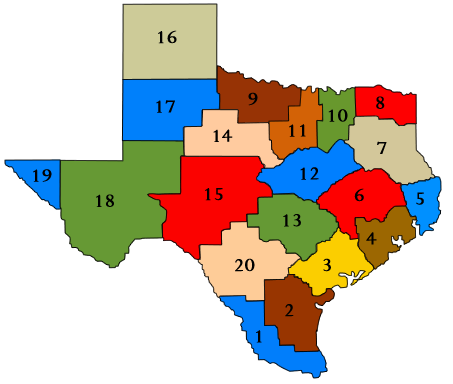 AppendixAppendix A- District Savings (Alphabetical)Appendix B- District Savings (WADA)Appendix C- District Savings (Total Cost Savings)Appendix D: District Savings (Savings per WADA)Appendix E- Individual School District/Charter School ReportsThe following pages include the reports that were submitted by the individual school districts/charter schools that participated in the case study. They are included alphabetically.  Rider 39 ReportDecember 2012PurposeThis information is being provided by Region 10 as part of the report provided by the Education Service Centers (ESCs) of Texas to the Commissioner of Education pursuant to Rider 39 of the Appropriations Bill from the 82nd Legislative Session.  This is a case study of the cost savings school districts experienced by using products and services provided by ESCs during the 2011-2012 school year.  The district chosen for this section of the report is Alpha Charter School. School District DemographicsKey Services Provided By ESCESCs provide a wide array of services and products to school districts under multiple pricing structures. For purposes of this report, data was collected on services in the following four categories: Professional Development, ESC Products, Direct Services, and Technical Assistance.Professional DevelopmentESC ProductsDirect ServicesTechnical AssistanceCost Savings Certification:  I certify to the best of my knowledge and belief that this report is correct and complete.Name of Authorized Certifying Official: ____Shelly York_______ Telephone # _____972-272-2173_____Title of Certifying Official and District:  ____Superintendent____  Email: _____s.york@alphacharter.orgDate Submitted: ________October 12, 2012___________________  Rider 39 ReportDecember 2012PurposeThis information is being provided by Region 13 as part of the report provided by the Education Service Centers (ESCs) of Texas to the Commissioner of Education pursuant to Rider 39 of the Appropriations Bill from the 82nd Legislative Session.  This is a case study of thecost savings school districts experienced by using products and services provided by ESCs during the 2011-2012 school year.  The district chosen for this section of the report is American Youth Works.School District DemographicsKey Services Provided By ESCESCs provide a wide array of services and products to school districts under multiple pricing structures. For purposes of this report, data was collected on services in the following four categories: Professional Development, ESC Products, Direct Services, and Technical Assistance.Professional DevelopmentESC ProductsDirect ServicesTechnical AssistanceCost SavingsCertification:  I certify to the best of my knowledge and belief that this report is correct and complete.Name of Authorized Certifying Official: Terence Gahan	  Telephone # (512) 423-3646__Title of Certifying Official and District:  Principal	               Email: tgahan@americanyouthworks.org_____Date Submitted: October 4, 2012Rider 39 ReportDecember 2012PurposeThis information is being provided by Region 14 as part of the report provided by the Education Service Centers (ESCs) of Texas to the Commissioner of Education pursuant to Rider 39 of the Appropriations Bill from the 82nd Legislative Session.  This is a case study of the cost savings school districts experienced by using products and services provided by ESCs during the 2011-2012 school year.  The district chosen for this section of the report is Anson ISD. School District DemographicsKey Services Provided By ESCESCs provide a wide array of services and products to school districts under multiple pricing structures. For purposes of this report, data was collected on services in the following four categories: Professional Development, ESC Products, Direct Services, and Technical Assistance.Professional DevelopmentESC ProductsDirect ServicesTechnical AssistanceCost Savings Certification:  I certify to the best of my knowledge and belief that this report is correct and complete.Name of Authorized Certifying Official:  Mr. Jay Baccus                          Telephone # 325-823-3671Title of Certifying Official and District:  Superintendent, Anson ISD         Email: jbaccus@anson.esc14.netDate Submitted: 10/12/2012  Rider 39 ReportDecember 2012PurposeThis information is being provided by Region 6 as part of the report provided by the Education Service Centers (ESCs) of Texas to the Commissioner of Education pursuant to Rider 39 of the Appropriations Bill from the 82nd Legislative Session.  This is a case study of the cost savings school districts experienced by using products and services provided by ESCs during the 2011-2012 school year.  The district chosen for this section of the report is Apple Springs ISD. School District DemographicsKey Services Provided By ESCESCs provide a wide array of services and products to school districts under multiple pricing structures. For purposes of this report, data was collected on services in the following four categories: Professional Development, ESC Products, Direct Services, and Technical Assistance.Professional DevelopmentESC ProductsDirect ServicesTechnical AssistanceCost Savings Certification:  I certify to the best of my knowledge and belief that this report is correct and complete.Name of Authorized Certifying Official: _____Greg Spivey         Telephone # ____936-831-3344________Title of Certifying Official and District:  _____Superintendent__ Email: ____gspivey@asisd.com________Date Submitted: _______10/02/2012____________________  Rider 39 ReportDecember 2012PurposeThis information is being provided by Region 11 as part of the report provided by the Education Service Centers (ESCs) of Texas to the Commissioner of Education pursuant to Rider 39 of the Appropriations Bill from the 82nd Legislative Session.  This is a case study of the cost savings school districts experienced by using products and services provided by ESCs during the 2011-2012 school year.  The district chosen for this section of the report is Arlington ISD. School District DemographicsKey Services Provided By ESCESCs provide a wide array of services and products to school districts under multiple pricing structures. For purposes of this report, data was collected on services in the following four categories: Professional Development, ESC Products, Direct Services, and Technical Assistance.Professional DevelopmentESC ProductsDirect ServicesTechnical AssistanceCost Savings Certification:  I certify to the best of my knowledge and belief that this report is correct and complete.Name of Authorized Certifying Official: Cindy Powell                                        Telephone # 682-867-7243Title of Certifying Official and District:  Associate Superintendent of Finance   Email: cpowell@aisd.net Date Submitted: 10-10-12  Rider 39 ReportDecember 2012PurposeThis information is being provided by Region 13 as part of the report provided by the Education Service Centers (ESCs) of Texas to the Commissioner of Education pursuant to Rider 39 of the Appropriations Bill from the 82nd Legislative Session.  This is a case study of the cost savings school districts experienced by using products and services provided by ESCs during the 2011-2012 school year.  The district chosen for this section of the report is Austin ISD. School District DemographicsKey Services Provided By ESCESCs provide a wide array of services and products to school districts under multiple pricing structures. For purposes of this report, data was collected on services in the following four categories: Professional Development, ESC Products, Direct Services, and Technical Assistance.Professional DevelopmentESC ProductsDirect ServicesTechnical AssistanceCost Savings Certification:  I certify to the best of my knowledge and belief that this report is correct and complete.Name of Authorized Certifying Official: Meria Carstarphen Telephone # 512-414-2482Title of Certifying Official and District: Superintendent, Austin ISD      Email: superintendent@austinisd.orgDate Submitted: October 04, 2012  Rider 39 ReportDecember 2012PurposeThis information is being provided by Region 18 as part of the report provided by the Education Service Centers (ESCs) of Texas to the Commissioner of Education pursuant to Rider 39 of the Appropriations Bill from the 82nd Legislative Session.  This is a case study of the cost savings school districts experienced by using products and services provided by ESCs during the 2011-2012 school year.  The district chosen for this section of the report is Big Spring ISD. School District DemographicsKey Services Provided By ESCESCs provide a wide array of services and products to school districts under multiple pricing structures. For purposes of this report, data was collected on services in the following four categories: Professional Development, ESC Products, Direct Services, and Technical Assistance.Professional DevelopmentESC ProductsDirect ServicesTechnical AssistanceCost Savings Certification:  I certify to the best of my knowledge and belief that this report is correct and complete.Name of Authorized Certifying Official: __Steven Saldivar_______ Telephone # _432-264-3600_______ Title of Certifying Official and District:  __Superintendent________ Email: __ssaldivar@bsisd.esc18.net__Date Submitted: __10-9-12_________________________  Rider 39 ReportDecember 2012PurposeThis information is being provided by Region 4 as part of the report provided by the Education Service Centers (ESCs) of Texas to the Commissioner of Education pursuant to Rider 39 of the Appropriations Bill from the 82nd Legislative Session.  This is a case study of the cost savings school districts experienced by using products and services provided by ESCs during the 2011-2012 school year.  The district chosen for this section of the report is Brazosport ISD. School District DemographicsKey Services Provided By ESCESCs provide a wide array of services and products to school districts under multiple pricing structures. For purposes of this report, data was collected on services in the following four categories: Professional Development, ESC Products, Direct Services, and Technical Assistance.Professional DevelopmentESC ProductsDirect ServicesTechnical AssistanceCost Savings Certification:  I certify to the best of my knowledge and belief that this report is correct and complete.Name of Authorized Certifying Official: Dr. Karen Holacka	         Telephone # 979-730-7000Title of Certifying Official and District:  Superintendent                           Email:kholacka@brazosportisd.net    Date Submitted:10-8-12  Rider 39 ReportDecember 2012PurposeThis information is being provided by Region 5 as part of the report provided by the Education Service Centers (ESCs) of Texas to the Commissioner of Education pursuant to Rider 39 of the Appropriations Bill from the 82nd Legislative Session.  This is a case study of the cost savings school districts experienced by using products and services provided by ESCs during the 2011-2012 school year.  The district chosen for this section of the report is Buna ISD. School District DemographicsKey Services Provided By ESCESCs provide a wide array of services and products to school districts under multiple pricing structures. For purposes of this report, data was collected on services in the following four categories: Professional Development, ESC Products, Direct Services, and Technical Assistance.Professional DevelopmentESC ProductsDirect ServicesTechnical AssistanceCost Savings Certification:  I certify to the best of my knowledge and belief that this report is correct and complete.Name of Authorized Certifying Official: _Dr. Robin Perez________ Telephone # 409-994-4805________Title of Certifying Official and District:  Superintendent/Buna ISD__ Email: rperez@bunaisd.net________Date Submitted: October 11, 2012 Rider 39 ReportDecember 2012PurposeThis information is being provided by Region 16 as part of the report provided by the Education Service Centers (ESCs) of Texas to the Commissioner of Education pursuant to Rider 39 of the Appropriations Bill from the 82nd Legislative Session.  This is a case study of the cost savings school districts experienced by using products and services provided by ESCs during the 2011-2012 school year.  The district chosen for this section of the report is Canadian ISD. School District DemographicsKey Services Provided By ESCESCs provide a wide array of services and products to school districts under multiple pricing structures. For purposes of this report, data was collected on services in the following four categories: Professional Development, ESC Products, Direct Services, and Technical Assistance.Professional DevelopmentESC ProductsDirect ServicesTechnical AssistanceCost Savings Certification:  I certify to the best of my knowledge and belief that this report is correct and complete.Name of Authorized Certifying Official: Kyle Lynch                                Telephone # 806-323-5393Title of Certifying Official and District:  Superintendent, Canadian ISD  Email: kyle.lynch@canadianisd.netDate Submitted: October 4, 2012  Rider 39 ReportDecember 2012PurposeThis information is being provided by Region 19 as part of the report provided by the Education Service Centers (ESCs) of Texas to the Commissioner of Education pursuant to Rider 39 of the Appropriations Bill from the 82nd Legislative Session.  This is a case study of the cost savings school districts experienced by using products and services provided by ESCs during the 2011-2012 school year. The district chosen for this section of the report is Canutillo ISD. School District DemographicsKey Services Provided By ESCESCs provide a wide array of services and products to school districts under multiple pricing structures. For purposes of this report, data was collected on services in the following four categories: Professional Development, ESC Products, Direct Services, and Technical Assistance.Professional DevelopmentESC ProductsDirect ServicesTechnical AssistanceCost Savings Certification:  I certify to the best of my knowledge and belief that this report is correct and complete.Name of Authorized Certifying Official: Dr. Damon Murphy                        Telephone # 915-877-7444Title of Certifying Official and District:  Superintendent/Canutillo ISD         Email: murphy@canutillo-isd.org    Date Submitted: 10-10-12  Rider 39 ReportDecember 2012PurposeThis information is being provided by Region 4 as part of the report provided by the Education Service Centers (ESCs) of Texas to the Commissioner of Education pursuant to Rider 39 of the Appropriations Bill from the 82nd Legislative Session.  This is a case study of the cost savings school districts experienced by using products and services provided by ESCs during the 2011-2012 school year.  The district chosen for this section of the report is Channelview ISD. School District DemographicsKey Services Provided By ESCESCs provide a wide array of services and products to school districts under multiple pricing structures. For purposes of this report, data was collected on services in the following four categories: Professional Development, ESC Products, Direct Services, and Technical Assistance.Professional DevelopmentESC ProductsDirect ServicesTechnical AssistanceCost Savings Certification:  I certify to the best of my knowledge and belief that this report is correct and complete.Name of Authorized Certifying Official: Greg Ollis___________Telephone # 281-452-8008Title of Certifying Official and District:  Superintendent              Email:greg.ollis@channelview.isd.esc4.net    Date Submitted:10-4-12  Rider 39 ReportDecember 2012PurposeThis information is being provided by Region 11 as part of the report provided by the Education Service Centers (ESCs) of Texas to the Commissioner of Education pursuant to Rider 39 of the Appropriations Bill from the 82nd Legislative Session.  This is a case study of the cost savings school districts experienced by using products and services provided by ESCs during the 2011-2012 school year. The district chosen for this section of the report is Chapel Hill Academy. School District DemographicsKey Services Provided By ESCESCs provide a wide array of services and products to school districts under multiple pricing structures. For purposes of this report, data was collected on services in the following four categories: Professional Development, ESC Products, Direct Services, and Technical Assistance.Professional DevelopmentESC ProductsDirect ServicesTechnical AssistanceCost Savings Certification:  I certify to the best of my knowledge and belief that this report is correct and complete.Name of Authorized Certifying Official: Alicia Duran                              Telephone # 817-255-2514Title of Certifying Official and District:  Chief Financial Officer	       Email: aduran@lenapopehome.org Date Submitted:10-11-12  Rider 39 ReportDecember 2012PurposeThis information is being provided by Region 7 as part of the report provided by the Education Service Centers (ESCs) of Texas to the Commissioner of Education pursuant to Rider 39 of the Appropriations Bill from the 82nd Legislative Session.  This is a case study of the cost savings school districts experienced by using products and services provided by ESCs during the 2011-2012 school year.  The district chosen for this section of the report is Chapel Hill ISD. School District DemographicsKey Services Provided By ESCESCs provide a wide array of services and products to school districts under multiple pricing structures. For purposes of this report, data was collected on services in the following four categories: Professional Development, ESC Products, Direct Services, and Technical Assistance.Professional DevelopmentESC ProductsDirect ServicesTechnical AssistanceCost Savings Certification:  I certify to the best of my knowledge and belief that this report is correct and complete.Name of Authorized Certifying Official: Donni Cook  	                          Telephone # 903-566-2441Title of Certifying Official and District:  Superintendent of Schools             Email: cookd@chapelhillsisd.org    Date Submitted: 10-9-12  Rider 39 ReportDecember 2012PurposeThis information is being provided by Region 6 as part of the report provided by the Education Service Centers (ESCs) of Texas to the Commissioner of Education pursuant to Rider 39 of the Appropriations Bill from the 82nd Legislative Session.  This is a case study of the cost savings school districts experienced by using products and services provided by ESCs during the 2011-2012 school year.  The district chosen for this section of the report is Coldspring-Oakhurst CISD. School District DemographicsKey Services Provided By ESCESCs provide a wide array of services and products to school districts under multiple pricing structures. For purposes of this report, data was collected on services in the following four categories: Professional Development, ESC Products, Direct Services, and Technical Assistance.Professional DevelopmentESC ProductsDirect ServicesTechnical AssistanceCost Savings Certification:  I certify to the best of my knowledge and belief that this report is correct and complete.Name of Authorized Certifying Official: Adam Jenke                                       Telephone # 936-653-1105Title of Certifying Official and District:  Business Manager, CO CISD             Email: ajenke@cocisd.orgDate Submitted: 10/5/2012Rider 39 ReportDecember 2012PurposeThis information is being provided by Region 12 as part of the report provided by the Education Service Centers (ESCs) of Texas to the Commissioner of Education pursuant to Rider 39 of the Appropriations Bill from the 82nd Legislative Session.  This is a case study of the cost savings school districts experienced by using products and services provided by ESCs during the 2011-2012 school year.  The district chosen for this section of the report is Copperas Cove ISD. School District DemographicsKey Services Provided By ESCESCs provide a wide array of services and products to school districts under multiple pricing structures. For purposes of this report, data was collected on services in the following four categories: Professional Development, ESC Products, Direct Services, and Technical Assistance.Professional DevelopmentESC ProductsDirect ServicesTechnical AssistanceCost Savings Certification:  I certify to the best of my knowledge and belief that this report is correct and complete.Name of Authorized Certifying Official: Dr. Joe Burns	   	                   Telephone # (254) 547-1227Title of Certifying Official and District:  Superintendent, Copperas Cove ISD   Email: burnsj@ccisd.com_Date Submitted: October 16, 2012  Rider 39 ReportDecember 2012PurposeThis information is being provided by Region 18 as part of the report provided by the Education Service Centers (ESCs) of Texas to the Commissioner of Education pursuant to Rider 39 of the Appropriations Bill from the 82nd Legislative Session.  This is a case study of the cost savings school districts experienced by using products and services provided by ESCs during the 2011-2012 school year.  The district chosen for this section of the report is Crane ISD. School District DemographicsKey Services Provided By ESCESCs provide a wide array of services and products to school districts under multiple pricing structures. For purposes of this report, data was collected on services in the following four categories: Professional Development, ESC Products, Direct Services, and Technical Assistance.Professional DevelopmentESC ProductsDirect ServicesTechnical AssistanceCost Savings Certification:  I certify to the best of my knowledge and belief that this report is correct and complete.Name of Authorized Certifying Official: __Larry Lee_____________ Telephone # __432-558-1022______Title of Certifying Official and District:  __Superintendent_________ Email: _llee@craneisd.com________Date Submitted: ___10-3-12________________________  Rider 39 ReportDecember 2012PurposeThis information is being provided by Region 15 as part of the report provided by the Education Service Centers (ESCs) of Texas to the Commissioner of Education pursuant to Rider 39 of the Appropriations Bill from the 82nd Legislative Session.  This is a case study of the cost savings school districts experienced by using products and services provided by ESCs during the 2011-2012 school year.  The district chosen for this section of the report is Crockett County CCSD. School District DemographicsKey Services Provided By ESCESCs provide a wide array of services and products to school districts under multiple pricing structures. For purposes of this report, data was collected on services in the following four categories: Professional Development, ESC Products, Direct Services, and Technical Assistance.Professional DevelopmentESC ProductsDirect ServicesTechnical AssistanceCost Savings Certification:  I certify to the best of my knowledge and belief that this report is correct and complete.Name of Authorized Certifying Official: Chris Dubois		   Telephone # 325-392-5501Title of Certifying Official and District:  Superintendent, CC CCSD  Email:chris.dubois@ozonaschools.net    Date Submitted: 10-10-12  Rider 39 ReportDecember 2012PurposeThis information is being provided by Region 11 as part of the report provided by the Education Service Centers (ESCs) of Texas to the Commissioner of Education pursuant to Rider 39 of the Appropriations Bill from the 82nd Legislative Session.  This is a case study of the cost savings school districts experienced by using products and services provided by ESCs during the 2011-2012 school year.  The district chosen for this section of the report is Crowley ISD. School District DemographicsKey Services Provided By ESCESCs provide a wide array of services and products to school districts under multiple pricing structures. For purposes of this report, data was collected on services in the following four categories: Professional Development, ESC Products, Direct Services, and Technical Assistance.Professional DevelopmentESC ProductsDirect ServicesTechnical AssistanceCost Savings Certification:  I certify to the best of my knowledge and belief that this report is correct and complete.Name of Authorized Certifying Official: D. Wayne Jones                                    Telephone # 817-297-5800Title of Certifying Official and District:  Executive Director of Business              Email:dwaynejones@crowley.k12.tx.us Date Submitted:10-11-12  Rider 39 ReportDecember 2012PurposeThis information is being provided by Region 16 as part of the report provided by the Education Service Centers (ESCs) of Texas to the Commissioner of Education pursuant to Rider 39 of the Appropriations Bill from the 82nd Legislative Session.  This is a case study of the cost savings school districts experienced by using products and services provided by ESCs during the 2011-2012 school year.  The district chosen for this section of the report is Dalhart ISD. School District DemographicsKey Services Provided By ESCESCs provide a wide array of services and products to school districts under multiple pricing structures. For purposes of this report, data was collected on services in the following four categories: Professional Development, ESC Products, Direct Services, and Technical Assistance.Professional DevelopmentESC ProductsDirect ServicesTechnical AssistanceCost Savings Certification:  I certify to the best of my knowledge and belief that this report is correct and complete.Name of Authorized Certifying Official:    David Foote                       Telephone#          806-244-7810Title of Certifying Official and District:  Superintendent                      Email: footedav@dalhart.k12.tx.usDate Submitted:  10-5-12Rider 39 ReportDecember 2012PurposeThis information is being provided by Region 17 as part of the report provided by the Education Service Centers (ESCs) of Texas to the Commissioner of Education pursuant to Rider 39 of the Appropriations Bill from the 82nd Legislative Session.  This is a case study of the cost savings school districts experienced by using products and services provided by ESCs during the 2011-2012 school year.  The district chosen for this section of the report is Dawson ISD. School District DemographicsKey Services Provided By ESCESCs provide a wide array of services and products to school districts under multiple pricing structures. For purposes of this report, data was collected on services in the following four categories: Professional Development, ESC Products, Direct Services, and Technical Assistance.Professional DevelopmentESC ProductsDirect ServicesTechnical AssistanceCost Savings Certification:  I certify to the best of my knowledge and belief that this report is correct and complete.Name of Authorized Certifying Official:  Lindsey Wallace    _________ Telephone # 806-489-7568_____Title of Certifying Official and District:  Superintendent, Dawson ISD__ Email: _lwallace@esc17.net_____Date Submitted: October 12, 2012_________________  Rider 39 ReportDecember 2012PurposeThis information is being provided by Region 14 as part of the report provided by the Education Service Centers (ESCs) of Texas to the Commissioner of Education pursuant to Rider 39 of the Appropriations Bill from the 82nd Legislative Session.  This is a case study of the cost savings school districts experienced by using products and services provided by ESCs during the 2011-2012 school year.  The district chosen for this section of the report is Eastland ISD. School District DemographicsKey Services Provided By ESCESCs provide a wide array of services and products to school districts under multiple pricing structures. For purposes of this report, data was collected on services in the following four categories: Professional Development, ESC Products, Direct Services, and Technical Assistance.Professional DevelopmentESC ProductsDirect ServicesTechnical AssistanceCost Savings Certification:  I certify to the best of my knowledge and belief that this report is correct and complete.Name of Authorized Certifying Official: Mr. Donald Hughes	Telephone # 254-631-5120Title of Certifying Official and District: Superintendent		Email: dwhughes@eastland.esc14.netDate Submitted: 10/12/2012  Rider 39 ReportDecember 2012PurposeThis information is being provided by Region III as part of the report provided by the Education Service Centers (ESCs) of Texas to the Commissioner of Education pursuant to Rider 39 of the Appropriations Bill from the 82nd Legislative Session.  This is a case study of the cost savings school districts experienced by using products and services provided by ESCs during the 2011-2012 school year.  The district chosen for this section of the report is Edna ISD. School District DemographicsKey Services Provided By ESCESCs provide a wide array of services and products to school districts under multiple pricing structures. For purposes of this report, data was collected on services in the following four categories: Professional Development, ESC Products, Direct Services, and Technical Assistance.Professional DevelopmentESC ProductsDirect ServicesTechnical AssistanceCost Savings Certification:  I certify to the best of my knowledge and belief that this report is correct and complete.Name of Authorized Certifying Official: 		Bob Wells_______             	Telephone #   	(361) 782-3573	Title of Certifying Official and District:		Superintendent		Email: 	bwells@ednaisd.orgDate Submitted: 		10/10/2012	 Rider 39 ReportDecember 2012PurposeThis information is being provided by Region III as part of the report provided by the Education Service Centers (ESCs) of Texas to the Commissioner of Education pursuant to Rider 39 of the Appropriations Bill from the 82nd Legislative Session.  This is a case study of the cost savings school districts experienced by using products and services provided by ESCs during the 2011-2012 school year.  The district chosen for this section of the report is El Campo ISD. School District DemographicsKey Services Provided By ESCESCs provide a wide array of services and products to school districts under multiple pricing structures. For purposes of this report, data was collected on services in the following four categories: Professional Development, ESC Products, Direct Services, and Technical Assistance.Professional DevelopmentESC ProductsDirect ServicesTechnical AssistanceCost Savings Certification:  I certify to the best of my knowledge and belief that this report is correct and complete.Name of Authorized Certifying Official: 		Robert Mark Pool___                    _	Telephone #	(979) 543-6771	Title of Certifying Official and District:		Superintendent		Email: 	mpool@ecisd.org 	Date Submitted: 		10/02/2012	 Rider 39 ReportDecember 2012PurposeThis information is being provided by Region 19 as part of the report provided by the Education Service Centers (ESCs) of Texas to the Commissioner of Education pursuant to Rider 39 of the Appropriations Bill from the 82nd Legislative Session.  This is a case study of the cost savings school districts experienced by using products and services provided by ESCs during the 2011-2012 school year.  The district chosen for this section of the report is Fabens ISD. School District DemographicsKey Services Provided By ESCESCs provide a wide array of services and products to school districts under multiple pricing structures. For purposes of this report, data was collected on services in the following four categories: Professional Development, ESC Products, Direct Services, and Technical Assistance.Professional DevelopmentESC ProductsDirect ServicesTechnical AssistanceCost Savings Certification:  I certify to the best of my knowledge and belief that this report is correct and complete.Name of Authorized Certifying Official: Poncho Garcia Jr.  	                  Telephone # 915-765-2600Title of Certifying Official and District:  Superintendent/Fabens ISD                Email: pgar@fabensisd.net    Date Submitted: 10-10-12  Rider 39 ReportDecember 2012PurposeThis information is being provided by Region 13 as part of the report provided by the Education Service Centers (ESCs) of Texas to the Commissioner of Education pursuant to Rider 39 of the Appropriations Bill from the 82nd Legislative Session.  This is a case study of the cost savings school districts experienced by using products and services provided by ESCs during the 2011-2012 school year.  The district chosen for this section of the report is Fayetteville ISD. School District DemographicsKey Services Provided By ESCESCs provide a wide array of services and products to school districts under multiple pricing structures. For purposes of this report, data was collected on services in the following four categories: Professional Development, ESC Products, Direct Services, and Technical Assistance.Professional DevelopmentESC ProductsDirect ServicesTechnical AssistanceCost Savings Certification:  I certify to the best of my knowledge and belief that this report is correct and complete.Name of Authorized Certifying Official: Rich Elsasser__________   Telephone #: 979-378-4242Title of Certifying Official and District:  _Superintendent_________ Email:  relsasser@fayettevilleisd.net__Date Submitted: October 5, 2012     Rider 39 ReportDecember 2012PurposeThis information is being provided by Region 2 as part of the report provided by the Education Service Centers (ESCs) of Texas to the Commissioner of Education pursuant to Rider 39 of the Appropriations Bill from the 82nd Legislative Session.  This is a case study of the cost savings school districts experienced by using products and services provided by ESCs during the 2011-2012 school year.  The district chosen for this section of the report is Flour Bluff ISD. School District DemographicsKey Services Provided By ESCESCs provide a wide array of services and products to school districts under multiple pricing structures. For purposes of this report, data was collected on services in the following four categories: Professional Development, ESC Products, Direct Services, and Technical Assistance.Professional DevelopmentESC ProductsDirect ServicesTechnical AssistanceCost Savings Certification:  I certify to the best of my knowledge and belief that this report is correct and complete.Name of Authorized Certifying Official: Julie Carbajal, Ed.D.             Telephone # 361-694-9205Title of Certifying Official and District:  Superintendent                      Email: jcarbajal@flourbluffschools.netDate Submitted: __________October 5, 2012 ______ Rider 39 ReportDecember 2012PurposeThis information is being provided by Region 18 as part of the report provided by the Education Service Centers (ESCs) of Texas to the Commissioner of Education pursuant to Rider 39 of the Appropriations Bill from the 82nd Legislative Session.  This is a case study of the cost savings school districts experienced by using products and services provided by ESCs during the 2011-2012 school year.  The district chosen for this section of the report is Fort Stockton ISD. School District DemographicsKey Services Provided By ESCESCs provide a wide array of services and products to school districts under multiple pricing structures. For purposes of this report, data was collected on services in the following four categories: Professional Development, ESC Products, Direct Services, and Technical Assistance.Professional DevelopmentESC ProductsDirect ServicesTechnical AssistanceCost Savings Certification:  I certify to the best of my knowledge and belief that this report is correct and complete.Name of Authorized Certifying Official: _Mary Lou Almendarez____ Telephone # _432-336-4000______Title of Certifying Official and District:  District PEIMS Coordinator    Email: marylou.almendarez@fsisd.net   Date Submitted: ___October 12, 2012_____ Rider 39 ReportDecember 2012PurposeThis information is being provided by Region 13 as part of the report provided by the Education Service Centers (ESCs) of Texas to the Commissioner of Education pursuant to Rider 39 of the Appropriations Bill from the 82nd Legislative Session.  This is a case study of the cost savings school districts experienced by using products and services provided by ESCs during the 2011-2012 school year. The district chosen for this section of the report is Fredericksburg ISD. School District DemographicsKey Services Provided By ESCESCs provide a wide array of services and products to school districts under multiple pricing structures. For purposes of this report, data was collected on services in the following four categories: Professional Development, ESC Products, Direct Services, and Technical Assistance.Professional DevelopmentESC ProductsDirect ServicesTechnical AssistanceCost Savings Certification:  I certify to the best of my knowledge and belief that this report is correct and complete.Name of Authorized Certifying Official: Marc Williamson                                   Telephone # 830-997-9551Title of Certifying Official and District: Superintendent, Fredericksburg ISD      Email: marc@fisd.orgDate Submitted: 9/27/12  Rider 39 ReportDecember 2012PurposeThis information is being provided by Region 18 as part of the report provided by the Education Service Centers (ESCs) of Texas to the Commissioner of Education pursuant to Rider 39 of the Appropriations Bill from the 82nd Legislative Session.  This is a case study of the cost savings school districts experienced by using products and services provided by ESCs during the 2011-2012 school year.  The district chosen for this section of the report is Glasscock County ISD. School District DemographicsKey Services Provided By ESCESCs provide a wide array of services and products to school districts under multiple pricing structures. For purposes of this report, data was collected on services in the following four categories: Professional Development, ESC Products, Direct Services, and Technical Assistance.Professional DevelopmentESC ProductsDirect ServicesTechnical AssistanceCost Savings Certification:  I certify to the best of my knowledge and belief that this report is correct and complete.Name of Authorized Certifying Official: ___Steve Long__________ Telephone # _432-354-2230____Title of Certifying Official and District:  _Superintendent____ _____ Email: __slong@gckats.net_____Date Submitted: __10-10-12___  Rider 39 ReportDecember 2012PurposeThis information is being provided by Region 6as part of the report provided by the Education Service Centers (ESCs) of Texas to the Commissioner of Education pursuant to Rider 39 of the Appropriations Bill from the 82nd Legislative Session.  This is a case study of thecost savings school districts experienced by using products and services provided by ESCs during the 2011-2012 school year.  The district chosen for this section of the report is Grapeland ISD. School District DemographicsKey Services Provided By ESCESCs provide a wide array of services and products to school districts under multiple pricing structures. For purposes of this report, data was collected on services in the following four categories: Professional Development, ESC Products, Direct Services, and Technical Assistance.Professional DevelopmentESC ProductsDirect ServicesTechnical AssistanceCost SavingsCertification:  I certify to the best of my knowledge and belief that this report is correct and complete.Name of Authorized Certifying Official: K.L. Groholski___________ Telephone # 936-687-4619_______Title of Certifying Official and District:  Superintendent, GISD         _Email: klgroholski@grapelandisd.netDate Submitted: September 27, 2012 Rider 39 ReportDecember 2012PurposeThis information is being provided by Region 10 as part of the report provided by the Education Service Centers (ESCs) of Texas to the Commissioner of Education pursuant to Rider 39 of the Appropriations Bill from the 82nd Legislative Session.  This is a case study of the cost savings school districts experienced by using products and services provided by ESCs during the 2011-2012 school year.  The district chosen for this section of the report is Greenville ISD. School District DemographicsKey Services Provided By ESCESCs provide a wide array of services and products to school districts under multiple pricing structures. For purposes of this report, data was collected on services in the following four categories: Professional Development, ESC Products, Direct Services, and Technical Assistance.Professional DevelopmentESC ProductsDirect ServicesTechnical AssistanceCost Savings Certification:  I certify to the best of my knowledge and belief that this report is correct and complete.Name of Authorized Certifying Official: _____Don Jeffries______ Telephone # ___903-457-2500____Title of Certifying Official and District:  _____Superintendent____ Email: jefferiesd@greenvilleisd.com__Date Submitted: _____October 8, 2012______________ Rider 39 ReportDecember 2012PurposeThis information is being provided by Region 7 as part of the report provided by the Education Service Centers (ESCs) of Texas to the Commissioner of Education pursuant to Rider 39 of the Appropriations Bill from the 82nd Legislative Session.  This is a case study of the cost savings school districts experienced by using products and services provided by ESCs during the 2011-2012 school year.  The district chosen for this section of the report is Hallsville ISD. School District DemographicsKey Services Provided By ESCESCs provide a wide array of services and products to school districts under multiple pricing structures. For purposes of this report, data was collected on services in the following four categories: Professional Development, ESC Products, Direct Services, and Technical Assistance.Professional DevelopmentESC ProductsDirect ServicesTechnical AssistanceCost Savings Certification:  I certify to the best of my knowledge and belief that this report is correct and complete.Name of Authorized Certifying Official: Jim Dunlap			       Telephone # 903-668-5880Title of Certifying Official and District:  Superintendent of Schools                     Email: jdunlap@hisd.com    Date Submitted: 9-25-12  Rider 39 ReportDecember 2012PurposeThis information is being provided by Region 5 as part of the report provided by the Education Service Centers (ESCs) of Texas to the Commissioner of Education pursuant to Rider 39 of the Appropriations Bill from the 82nd Legislative Session.  This is a case study of the cost savings school districts experienced by using products and services provided by ESCs during the 2011-2012 school year.  The district chosen for this section of the report is Hardin Jefferson ISD. School District DemographicsKey Services Provided By ESCESCs provide a wide array of services and products to school districts under multiple pricing structures. For purposes of this report, data was collected on services in the following four categories: Professional Development, ESC Products, Direct Services, and Technical Assistance.Professional DevelopmentESC ProductsDirect ServicesTechnical AssistanceCost Savings Certification:  I certify to the best of my knowledge and belief that this report is correct and complete.Name of Authorized Certifying Official: _Dr. Shannon Holmes        	_ Telephone # 409-981-6400_Title of Certifying Official and District:  Superintendent, Hardin Jefferson ISD      Email: sholmes@hjisd.net  Date Submitted: October 11, 2012 Rider 39 ReportDecember 2012PurposeThis information is being provided by Region 20 as part of the report provided by the Education Service Centers (ESCs) of Texas to the Commissioner of Education pursuant to Rider 39 of the Appropriations Bill from the 82nd Legislative Session.  This is a case study of the cost savings school districts experienced by using products and services provided by ESCs during the 2011-2012 school year.  The district chosen for this section of the report is Harlandale ISD. School District DemographicsKey Services Provided By ESCESCs provide a wide array of services and products to school districts under multiple pricing structures. For purposes of this report, data was collected on services in the following four categories: Professional Development, ESC Products, Direct Services, and Technical Assistance.Professional DevelopmentESC ProductsDirect ServicesTechnical AssistanceCost Savings Certification:  I certify to the best of my knowledge and belief that this report is correct and complete.Name of Authorized Certifying Official: _ Rey Madrigal___________ Telephone # _(210) 989-4300_Title of Certifying Official and District:  Interim Superintendent            Email: rey.madrigal@harlandale.netDate Submitted: _October 12, 2012__  Rider 39 ReportDecember 2012PurposeThis information is being provided by Region 9 as part of the report provided by the Education Service Centers (ESCs) of Texas to the Commissioner of Education pursuant to Rider 39 of the Appropriations Bill from the 82nd Legislative Session.  This is a case study of the cost savings school districts experienced by using products and services provided by ESCs during the 2011-2012 school year.  The district chosen for this section of the report is Henrietta ISD. School District DemographicsKey Services Provided By ESCESCs provide a wide array of services and products to school districts under multiple pricing structures. For purposes of this report, data was collected on services in the following four categories: Professional Development, ESC Products, Direct Services, and Technical Assistance.Professional DevelopmentESC ProductsDirect ServicesTechnical AssistanceCost Savings Certification:  I certify to the best of my knowledge and belief that this report is correct and complete.Name of Authorized Certifying Official: ___Jeff McClure__________ Telephone # __(940) 720-7900_Title of Certifying Official and District:  ____Superintendent_______ Email: jeff.mcclure@henrietta-isd.netDate Submitted: ____10/8/2012____ Rider 39 ReportDecember 2012PurposeThis information is being provided by Region 6 as part of the report provided by the Education Service Centers (ESCs) of Texas to the Commissioner of Education pursuant to Rider 39 of the Appropriations Bill from the 82nd Legislative Session.  This is a case study of the cost savings school districts experienced by using products and services provided by ESCs during the 2011-2012 school year.  The district chosen for this section of the report is Huntsville ISD. School District DemographicsKey Services Provided By ESCESCs provide a wide array of services and products to school districts under multiple pricing structures. For purposes of this report, data was collected on services in the following four categories: Professional Development, ESC Products, Direct Services, and Technical Assistance.Professional DevelopmentESC ProductsDirect ServicesTechnical AssistanceCost Savings Certification:  I certify to the best of my knowledge and belief that this report is correct and complete.Name of Authorized Certifying Official:  Steve Johnson		Telephone # 936-435-6306Title of Certifying Official and District: Superintendent		Email: srjohnson@huntsvilleisd.orgDate Submitted: 10/12/2012Rider 39 ReportDecember 2012PurposeThis information is being provided by Region 10 as part of the report provided by the Education Service Centers (ESCs) of Texas to the Commissioner of Education pursuant to Rider 39 of the Appropriations Bill from the 82nd Legislative Session.  This is a case study of the cost savings school districts experienced by using products and services provided by ESCs during the 2011-2012 school year.  The district chosen for this section of the report is Irving ISD. School District DemographicsKey Services Provided By ESCESCs provide a wide array of services and products to school districts under multiple pricing structures. For purposes of this report, data was collected on services in the following four categories: Professional Development, ESC Products, Direct Services, and Technical Assistance.Professional DevelopmentESC ProductsDirect ServicesTechnical AssistanceCost Savings Certification:  I certify to the best of my knowledge and belief that this report is correct and complete.Name of Authorized Certifying Official: ___Dr. Dana Bedden_______ Telephone # ___972-600-5000____Title of Certifying Official and District:  _____Superintendent_______ Email: dbedden@irvingisd.netDate Submitted: ____October 11, 2012____  Rider 39 ReportDecember 2012PurposeThis information is being provided by Region 8 as part of the report provided by the Education Service Centers (ESCs) of Texas to the Commissioner of Education pursuant to Rider 39 of the Appropriations Bill from the 82nd Legislative Session.  This is a case study of the cost savings school districts experienced by using products and services provided by ESCs during the 2011-2012 school year.  The district chosen for this section of the report is Jefferson ISD. School District DemographicsKey Services Provided By ESCESCs provide a wide array of services and products to school districts under multiple pricing structures. For purposes of this report, data was collected on services in the following four categories: Professional Development, ESC Products, Direct Services, and Technical Assistance.Professional DevelopmentESC ProductsDirect ServicesTechnical AssistanceCost Savings Certification:  I certify to the best of my knowledge and belief that this report is correct and complete.Name of Authorized Certifying Official: Dr. Sharon Ross                _Telephone # 903-665-2461, opt. 8Title of Certifying Official and District:  _Superintendent                     Email: sdross@jeffersonisd.org   Date Submitted: October 12, 2012 Rider 39 ReportDecember 2012PurposeThis information is being provided by Region 11 as part of the report provided by the Education Service Centers (ESCs) of Texas to the Commissioner of Education pursuant to Rider 39 of the Appropriations Bill from the 82nd Legislative Session.  This is a case study of the cost savings school districts experienced by using products and services provided by ESCs during the 2011-2012 school year.  The district chosen for this section of the report is Joshua ISD. School District DemographicsKey Services Provided By ESCESCs provide a wide array of services and products to school districts under multiple pricing structures. For purposes of this report, data was collected on services in the following four categories: Professional Development, ESC Products, Direct Services, and Technical Assistance.Professional DevelopmentESC ProductsDirect ServicesTechnical AssistanceCost Savings Certification:  I certify to the best of my knowledge and belief that this report is correct and complete.Name of Authorized Certifying Official: Scott Wrehe                                     Telephone # 817-255-2514Title of Certifying Official and District:  Chief Financial Officer                      Email: swrehes@joshuaisd.org Date Submitted:10-11-12  Rider 39 ReportDecember 2012PurposeThis information is being provided by Region 20 as part of the report provided by the Education Service Centers (ESCs) of Texas to the Commissioner of Education pursuant to Rider 39 of the Appropriations Bill from the 82nd Legislative Session.  This is a case study of the cost savings school districts experienced by using products and services provided by ESCs during the 2011-2012 school year.  The district chosen for this section of the report is Jubilee Academic Charter School. School District DemographicsKey Services Provided By ESCESCs provide a wide array of services and products to school districts under multiple pricing structures. For purposes of this report, data was collected on services in the following four categories: Professional Development, ESC Products, Direct Services, and Technical Assistance.Professional DevelopmentESC ProductsDirect ServicesTechnical AssistanceCost Savings Certification:  I certify to the best of my knowledge and belief that this report is correct and complete.Name of Authorized Certifying Official: _Daniel Amador________ Telephone # _(210) 333-6227___Title of Certifying Official and District: Superintendent                    Email: damador@jubileeacademic.org Date Submitted: _October 12, 2012__Rider 39 ReportDecember 2012Purpose This information is being provided by Region 16 as part of the report provided by the Education Service Centers (ESCs) of Texas to the Commissioner of Education pursuant to Rider 39 of the Appropriations Bill from the 82nd Legislative Session.  This is a case study of the cost savings school districts experienced by using products and services provided by ESCs during the 2011-2012 school year.  The district chosen for this section of the report is Kelton ISD. School District DemographicsKey Services Provided By ESCESCs provide a wide array of services and products to school districts under multiple pricing structures. For purposes of this report, data was collected on services in the following four categories: Professional Development, ESC Products, Direct Services, and Technical Assistance.Professional DevelopmentESC ProductsDirect ServicesTechnical AssistanceCost Savings Certification:  I certify to the best of my knowledge and belief that this report is correct and complete.Name of Authorized Certifying Official: ___Jay Watson_____________ Telephone # __(806) 826-5795_Title of Certifying Official and District:  ___Superintendent__                  Email: jay.watson@region16.netDate Submitted: October 8, 2012  Rider 39 ReportDecember 2012PurposeThis information is being provided by Region 10 as part of the report provided by the Education Service Centers (ESCs) of Texas to the Commissioner of Education pursuant to Rider 39 of the Appropriations Bill from the 82nd Legislative Session.  This is a case study of the cost savings school districts experienced by using products and services provided by ESCs during the 2011-2012 school year.  The district chosen for this section of the report is Kemp ISD. School District DemographicsKey Services Provided By ESCESCs provide a wide array of services and products to school districts under multiple pricing structures. For purposes of this report, data was collected on services in the following four categories: Professional Development, ESC Products, Direct Services, and Technical Assistance.Professional DevelopmentESC ProductsDirect ServicesTechnical AssistanceCost Savings Certification:  I certify to the best of my knowledge and belief that this report is correct and complete.Name of Authorized Certifying Official:_Dr. Peter Running_____ Telephone # _903-498-1300_________Title of Certifying Official and District:  _Superintendent_______ Email: _peter.running@kempisd.org_   _Date Submitted: ____October 12, 2012___ Rider 39 ReportDecember 2012PurposeThis information is being provided by Region 12 as part of the report provided by the Education Service Centers (ESCs) of Texas to the Commissioner of Education pursuant to Rider 39 of the Appropriations Bill from the 82nd Legislative Session.  This is a case study of the cost savings school districts experienced by using products and services provided by ESCs during the 2011-2012 school year.  The district chosen for this section of the report is Killeen ISD. School District DemographicsKey Services Provided By ESCESCs provide a wide array of services and products to school districts under multiple pricing structures. For purposes of this report, data was collected on services in the following four categories: Professional Development, ESC Products, Direct Services, and Technical Assistance.Professional DevelopmentESC ProductsDirect ServicesTechnical AssistanceCost Savings Certification:  I certify to the best of my knowledge and belief that this report is correct and complete.Name of Authorized Certifying Official: Megan Bradley                      Telephone # (254)336-0157Title of Certifying Official and District:  Chief Financial Officer            Email: Megan.Bradley@killeenisd.orgDate Submitted: October 24, 2012  Rider 39 ReportDecember 2012PurposeThis information is being provided by Region 4 as part of the report provided by the Education Service Centers (ESCs) of Texas to the Commissioner of Education pursuant to Rider 39 of the Appropriations Bill from the 82nd Legislative Session.  This is a case study of the cost savings school districts experienced by using products and services provided by ESCs during the 2011-2012 school year.  The district chosen for this section of the report is Klein ISD. School District DemographicsKey Services Provided By ESCESCs provide a wide array of services and products to school districts under multiple pricing structures. For purposes of this report, data was collected on services in the following four categories: Professional Development, ESC Products, Direct Services, and Technical Assistance.Professional DevelopmentESC ProductsDirect ServicesTechnical AssistanceCost Savings Certification:  I certify to the best of my knowledge and belief that this report is correct and complete.Name of Authorized Certifying Official: James W. Cain		          Telephone # 832-249-4170Title of Certifying Official and District:  Superintendent of Schools          Email:jcain@kleinisd.net    Date Submitted:10-8-12  Rider 39 ReportDecember 2012PurposeThis information is being provided by Region 9 as part of the report provided by the Education Service Centers (ESCs) of Texas to the Commissioner of Education pursuant to Rider 39 of the Appropriations Bill from the 82nd Legislative Session.  This is a case study of the cost savings school districts experienced by using products and services provided by ESCs during the 2011-2012 school year.  The district chosen for this section of the report is Knox City-O’Brien CISD. School District DemographicsKey Services Provided By ESCESCs provide a wide array of services and products to school districts under multiple pricing structures. For purposes of this report, data was collected on services in the following four categories: Professional Development, ESC Products, Direct Services, and Technical Assistance.Professional DevelopmentESC ProductsDirect ServicesTechnical AssistanceCost Savings Certification:  I certify to the best of my knowledge and belief that this report is correct and complete.Name of Authorized Certifying Official: Louis Baty________________ Telephone # _940-657-3521_____ Title of Certifying Official and District:  ____Superintendent_________ Email:_louis.baty@esc9.net_____Date Submitted: __10/10/12______  Rider 39 ReportDecember 2012PurposeThis information is being provided by Region 12 as part of the report provided by the Education Service Centers (ESCs) of Texas to the Commissioner of Education pursuant to Rider 39 of the Appropriations Bill from the 82nd Legislative Session.  This is a case study of the cost savings school districts experienced by using products and services provided by ESCs during the 2011-2012 school year.  The district chosen for this section of the report is Kopperl ISD. School District DemographicsKey Services Provided By ESCESCs provide a wide array of services and products to school districts under multiple pricing structures. For purposes of this report, data was collected on services in the following four categories: Professional Development, ESC Products, Direct Services, and Technical Assistance.Professional DevelopmentESC ProductsDirect ServicesTechnical AssistanceCost Savings Certification:  I certify to the best of my knowledge and belief that this report is correct and complete.Name of Authorized Certifying Official: Kenneth Bateman	      Telephone # (254) 889-3502_         _  Title of Certifying Official and District:  Superintendent              _ Email: Kenneth.bateman@kopperlisd.orgDate Submitted: October 10, 2012  Rider 39 ReportDecember 2012PurposeThis information is being provided by Region 16 as part of the report provided by the Education Service Centers (ESCs) of Texas to the Commissioner of Education pursuant to Rider 39 of the Appropriations Bill from the 82nd Legislative Session.  This is a case study of the cost savings school districts experienced by using products and services provided by ESCs during the 2011-2012 school year.  The district chosen for this section of the report is Lefors ISD. School District DemographicsKey Services Provided By ESCESCs provide a wide array of services and products to school districts under multiple pricing structures. For purposes of this report, data was collected on services in the following four categories: Professional Development, ESC Products, Direct Services, and Technical Assistance.Professional DevelopmentESC ProductsDirect ServicesTechnical AssistanceCost Savings Certification:  I certify to the best of my knowledge and belief that this report is correct and complete.Name of Authorized Certifying Official: ___Bill Morgan            Telephone # 806-835-2533__________Title of Certifying Official and District:  ___Superintendent___ Email: __bill.morgan@region16.net____Date Submitted: October 7 20012Rider 39 ReportDecember 2012PurposeThis information is being provided by Region 5 as part of the report provided by the Education Service Centers (ESCs) of Texas to the Commissioner of Education pursuant to Rider 39 of the Appropriations Bill from the 82nd Legislative Session.  This is a case study of the cost savings school districts experienced by using products and services provided by ESCs during the 2011-2012 school year.  The district chosen for this section of the report is Little Cypress-Mauriceville CISD. School District DemographicsKey Services Provided By ESCESCs provide a wide array of services and products to school districts under multiple pricing structures. For purposes of this report, data was collected on services in the following four categories: Professional Development, ESC Products, Direct Services, and Technical Assistance.Professional DevelopmentESC ProductsDirect ServicesTechnical AssistanceCost Savings Certification:  I certify to the best of my knowledge and belief that this report is correct and complete.Name of Authorized Certifying Official: _Greg Perry	_______________ Telephone # 409-883-2232Title of Certifying Official and District:  Assistant Superintendent    ________ Email: gperry@lcmcisd.org_Date Submitted: October 16, 2012 Rider 39 ReportDecember 2012PurposeThis information is being provided by Region 14 as part of the report provided by the Education Service Centers (ESCs) of Texas to the Commissioner of Education pursuant to Rider 39 of the Appropriations Bill from the 82nd Legislative Session.  This is a case study of the cost savings school districts experienced by using products and services provided by ESCs during the 2011-2012 school year.  The district chosen for this section of the report is Loraine ISD. School District DemographicsKey Services Provided By ESCESCs provide a wide array of services and products to school districts under multiple pricing structures. For purposes of this report, data was collected on services in the following four categories: Professional Development, ESC Products, Direct Services, and Technical Assistance.Professional DevelopmentESC ProductsDirect ServicesTechnical AssistanceCost Savings Certification:  I certify to the best of my knowledge and belief that this report is correct and complete.Name of Authorized Certifying Official: Mr. Travis Edwards                   Telephone #325-737-2235   Title of Certifying Official and District:  Superintendent, Loraine ISD     Email: tedwards@loraine.esc14.netDate Submitted: 10/12/2012  Rider 39 ReportDecember 2012PurposeThis information is being provided by Region 1 as part of the report provided by the Education Service Centers (ESCs) of Texas to the Commissioner of Education pursuant to Rider 39 of the Appropriations Bill from the 82nd Legislative Session.  This is a case study of the cost savings school districts experienced by using products and services provided by ESCs during the 2011-2012 school year. The district chosen for this section of the report is Los Fresnos ISD. School District DemographicsKey Services Provided By ESCESCs provide a wide array of services and products to school districts under multiple pricing structures. For purposes of this report, data was collected on services in the following four categories: Professional Development, ESC Products, Direct Services, and Technical Assistance.Professional DevelopmentESC ProductsDirect ServicesTechnical AssistanceCost Savings Certification:  I certify to the best of my knowledge and belief that this report is correct and complete.Name of Authorized Certifying Official: Gonzalo Salazar                                    Telephone # 956-254-5010Title of Certifying Official and District:  Superintendent/Los Fresnos ISD           Email: gsalazar@lfcisd.net    Date Submitted: 10-12-12  Rider 39 ReportDecember 2012PurposeThis information is being provided by Region 7 as part of the report provided by the Education Service Centers (ESCs) of Texas to the Commissioner of Education pursuant to Rider 39 of the Appropriations Bill from the 82nd Legislative Session.  This is a case study of the cost savings school districts experienced by using products and services provided by ESCs during the 2011-2012 school year.  The district chosen for this section of the report is Martins Mill ISD. School District DemographicsKey Services Provided By ESCESCs provide a wide array of services and products to school districts under multiple pricing structures. For purposes of this report, data was collected on services in the following four categories: Professional Development, ESC Products, Direct Services, and Technical Assistance.Professional DevelopmentESC ProductsDirect ServicesTechnical AssistanceCost Savings Certification:  I certify to the best of my knowledge and belief that this report is correct and complete.Name of Authorized Certifying Official: Todd Schneider	               Telephone # 903-479-3872Title of Certifying Official and District:  Superintendent                     Email:tschneider@martinsmillisd.net   Date Submitted:10-2-12  Rider 39 ReportDecember 2012PurposeThis information is being provided by Region 1 as part of the report provided by the Education Service Centers (ESCs) of Texas to the Commissioner of Education pursuant to Rider 39 of the Appropriations Bill from the 82nd Legislative Session.  This is a case study of the cost savings school districts experienced by using products and services provided by ESCs during the 2011-2012 school year. The district chosen for this section of the report is McAllen ISD. School District DemographicsKey Services Provided By ESCESCs provide a wide array of services and products to school districts under multiple pricing structures. For purposes of this report, data was collected on services in the following four categories: Professional Development, ESC Products, Direct Services, and Technical Assistance.Professional DevelopmentESC ProductsDirect ServicesTechnical AssistanceCost Savings Certification:  I certify to the best of my knowledge and belief that this report is correct and complete.Name of Authorized Certifying Official: James Ponce              	       Telephone # 956-618-6027Title of Certifying Official and District:  Superintendent/McAllen ISD    Email: james.ponce@mcallenisd.net    Date Submitted: 10-11-12  Rider 39 ReportDecember 2012PurposeThis information is being provided by Region 12 as part of the report provided by the Education Service Centers (ESCs) of Texas to the Commissioner of Education pursuant to Rider 39 of the Appropriations Bill from the 82nd Legislative Session.  This is a case study of the cost savings school districts experienced by using products and services provided by ESCs during the 2011-2012 school year.  The district chosen for this section of the report is McGregor ISD. School District DemographicsKey Services Provided By ESCESCs provide a wide array of services and products to school districts under multiple pricing structures. For purposes of this report, data was collected on services in the following four categories: Professional Development, ESC Products, Direct Services, and Technical Assistance.Professional DevelopmentESC ProductsDirect ServicesTechnical AssistanceCost Savings Certification:  I certify to the best of my knowledge and belief that this report is correct and complete.Name of Authorized Certifying Official: Kevin Houchin		___  Telephone # (254) 840-2828  Title of Certifying Official and District:  Superintendent, McGregor ISD Email: khouchin@mcgregor-isd.orgDate Submitted: October 4, 2012  Rider 39 ReportDecember 2012PurposeThis information is being provided by Region 17 as part of the report provided by the Education Service Centers (ESCs) of Texas to the Commissioner of Education pursuant to Rider 39 of the Appropriations Bill from the 82nd Legislative Session.  This is a case study of the cost savings school districts experienced by using products and services provided by ESCs during the 2011-2012 school year.  The district chosen for this section of the report is Meadow ISD. School District DemographicsKey Services Provided By ESCESCs provide a wide array of services and products to school districts under multiple pricing structures. For purposes of this report, data was collected on services in the following four categories: Professional Development, ESC Products, Direct Services, and Technical Assistance.Professional DevelopmentESC ProductsDirect ServicesTechnical AssistanceCost Savings Certification:  I certify to the best of my knowledge and belief that this report is correct and complete.Name of Authorized Certifying Official: Darrian Dover___________ Telephone # 806-539-2246________  Title of Certifying Official and District:  Superintendent                      Email: darrian.dover@meadowisd.net      Date Submitted: October 12, 2012  Rider 39 ReportDecember 2012PurposeThis information is being provided by Region 18 as part of the report provided by the Education Service Centers (ESCs) of Texas to the Commissioner of Education pursuant to Rider 39 of the Appropriations Bill from the 82nd Legislative Session.  This is a case study of the cost savings school districts experienced by using products and services provided by ESCs during the 2011-2012 school year.  The district chosen for this section of the report is Midland ISD. School District DemographicsKey Services Provided By ESCESCs provide a wide array of services and products to school districts under multiple pricing structures. For purposes of this report, data was collected on services in the following four categories: Professional Development, ESC Products, Direct Services, and Technical Assistance.Professional DevelopmentESC ProductsDirect ServicesTechnical AssistanceCost Savings Certification:  I certify to the best of my knowledge and belief that this report is correct and complete.Name of Authorized Certifying Official: David Garcia_________________ Telephone # 432-689-1902     _Title of Certifying Official and District:  _CFO_______________________ Email: dgarcia@midlandisd.netDate Submitted: 10-11-12 Rider 39 ReportDecember 2012PurposeThis information is being provided by Region 8 as part of the report provided by the Education Service Centers (ESCs) of Texas to the Commissioner of Education pursuant to Rider 39 of the Appropriations Bill from the 82nd Legislative Session.  This is a case study of the cost savings school districts experienced by using products and services provided by ESCs during the 2011-2012 school year.  The district chosen for this section of the report is Miller Grove ISD. School District DemographicsKey Services Provided By ESCESCs provide a wide array of services and products to school districts under multiple pricing structures. For purposes of this report, data was collected on services in the following four categories: Professional Development, ESC Products, Direct Services, and Technical Assistance.Professional DevelopmentESC ProductsDirect ServicesTechnical AssistanceCost Savings Certification:  I certify to the best of my knowledge and belief that this report is correct and complete.Name of Authorized Certifying Official: _Steve Johnson________________ Telephone # (903) 459-3288Title of Certifying Official and District:  __Superintendent_______________ Email: sjohnson@mgisd.netDate Submitted: _10/12/2012 Rider 39 ReportDecember 2012PurposeThis information is being provided by Region 1 as part of the report provided by the Education Service Centers (ESCs) of Texas to the Commissioner of Education pursuant to Rider 39 of the Appropriations Bill from the 82nd Legislative Session.  This is a case study of the cost savings school districts experienced by using products and services provided by ESCs during the 2011-2012 school year. The district chosen for this section of the report is Mission CISD. School District DemographicsKey Services Provided By ESCESCs provide a wide array of services and products to school districts under multiple pricing structures. For purposes of this report, data was collected on services in the following four categories: Professional Development, ESC Products, Direct Services, and Technical Assistance.Professional DevelopmentESC ProductsDirect ServicesTechnical AssistanceCost Savings Certification:  I certify to the best of my knowledge and belief that this report is correct and complete.Name of Authorized Certifying Official: Dr. Cornelio Gonzalez                 Telephone # 956-323-5505Title of Certifying Official and District:  Superintendent/Mission ISD         Email: ____________________Date Submitted: 10-11-12  Rider 39 ReportDecember 2012PurposeThis information is being provided by Region 9 as part of the report provided by the Education Service Centers (ESCs) of Texas to the Commissioner of Education pursuant to Rider 39 of the Appropriations Bill from the 82nd Legislative Session.  This is a case study of the cost savings school districts experienced by using products and services provided by ESCs during the 2011-2012 school year.  The district chosen for this section of the report is Newcastle ISD. School District DemographicsKey Services Provided By ESCESCs provide a wide array of services and products to school districts under multiple pricing structures. For purposes of this report, data was collected on services in the following four categories: Professional Development, ESC Products, Direct Services, and Technical Assistance.Professional DevelopmentESC ProductsDirect ServicesTechnical AssistanceCost Savings Certification:  I certify to the best of my knowledge and belief that this report is correct and complete.Name of Authorized Certifying Official: Gordon Grubbs_______________Telephone # _(940) 846-3531_Title of Certifying Official and District:  Superintendent_______________ Email: gordon.grubbs@esc9.netDate Submitted: 10/10/12 Rider 39 ReportDecember 2012PurposeThis information is being provided by Region III as part of the report provided by the Education Service Centers (ESCs) of Texas to the Commissioner of Education pursuant to Rider 39 of the Appropriations Bill from the 82nd Legislative Session.  This is a case study of the cost savings school districts experienced by using products and services provided by ESCs during the 2011-2012 school year.  The district chosen for this section of the report is Nursery ISD. School District DemographicsKey Services Provided By ESCESCs provide a wide array of services and products to school districts under multiple pricing structures. For purposes of this report, data was collected on services in the following four categories: Professional Development, ESC Products, Direct Services, and Technical Assistance.Professional DevelopmentESC ProductsDirect ServicesTechnical AssistanceCost Savings Certification:  I certify to the best of my knowledge and belief that this report is correct and complete.Name of Authorized Certifying Official: 		Suzanne M Bell            	Telephone #	 (361) 575-6882Title of Certifying Official and District:		Superintendent__             	Email: 	sbell@nurseryisd.orgDate Submitted: 	10/10/2012 Rider 39 ReportDecember 2012PurposeThis information is being provided by Region 8 as part of the report provided by the Education Service Centers (ESCs) of Texas to the Commissioner of Education pursuant to Rider 39 of the Appropriations Bill from the 82nd Legislative Session.  This is a case study of the cost savings school districts experienced by using products and services provided by ESCs during the 2011-2012 school year.  The district chosen for this section of the report is Paris ISD. School District DemographicsKey Services Provided By ESCESCs provide a wide array of services and products to school districts under multiple pricing structures. For purposes of this report, data was collected on services in the following four categories: Professional Development, ESC Products, Direct Services, and Technical Assistance.Professional DevelopmentESC ProductsDirect ServicesTechnical AssistanceCost Savings Certification:  I certify to the best of my knowledge and belief that this report is correct and complete.Name of Authorized Certifying Official: Paul Trull___________ Telephone # _(903) 737-7473___Title of Certifying Official and District:  __Superintendent_____ Email: _ptrull@parisisd.net_____Date Submitted: ______10/12/2012_________  Rider 39 ReportDecember 2012PurposeThis information is being provided by Region 20 as part of the report provided by the Education Service Centers (ESCs) of Texas to the Commissioner of Education pursuant to Rider 39 of the Appropriations Bill from the 82nd Legislative Session.  This is a case study of the cost savings school districts experienced by using products and services provided by ESCs during the 2011-2012 school year.  The district chosen for this section of the report is Pearsall ISD. School District DemographicsKey Services Provided By ESCESCs provide a wide array of services and products to school districts under multiple pricing structures. For purposes of this report, data was collected on services in the following four categories: Professional Development, ESC Products, Direct Services, and Technical Assistance.Professional DevelopmentESC ProductsDirect ServicesTechnical AssistanceCost Savings Certification:  I certify to the best of my knowledge and belief that this report is correct and complete.Name of Authorized Certifying Official: Dr. Esthela Allison_________ Telephone # _(830) 334-8001____  Title of Certifying Official and District:  Superintendent, Pearsall ISD_ Email: eallison@pearsall.k12.tx.us_Date Submitted: October 12, 2012  Rider 39 ReportDecember 2012PurposeThis information is being provided by Region 8 as part of the report provided by the Education Service Centers (ESCs) of Texas to the Commissioner of Education pursuant to Rider 39 of the Appropriations Bill from the 82nd Legislative Session.  This is a case study of the cost savings school districts experienced by using products and services provided by ESCs during the 2011-2012 school year.  The district chosen for this section of the report is Pittsburg ISD. School District DemographicsKey Services Provided By ESCESCs provide a wide array of services and products to school districts under multiple pricing structures. For purposes of this report, data was collected on services in the following four categories: Professional Development, ESC Products, Direct Services, and Technical Assistance.Professional DevelopmentESC ProductsDirect ServicesTechnical AssistanceCost Savings Certification:  I certify to the best of my knowledge and belief that this report is correct and complete.Name of Authorized Certifying Official: Beth Anne Dunavant_    _      _Telephone #903-856-3628______Title of Certifying Official and District:  Assistant Superintendent          Email:bdunavant@pittsburgisd.netDate Submitted: 10/12/2012Rider 39 ReportDecember 2012PurposeThis information is being provided by Region 1 as part of the report provided by the Education Service Centers (ESCs) of Texas to the Commissioner of Education pursuant to Rider 39 of the Appropriations Bill from the 82nd Legislative Session.  This is a case study of the cost savings school districts experienced by using products and services provided by ESCs during the 2011-2012 school year. The district chosen for this section of the report is Point Isabel ISD. School District DemographicsKey Services Provided By ESCESCs provide a wide array of services and products to school districts under multiple pricing structures. For purposes of this report, data was collected on services in the following four categories: Professional Development, ESC Products, Direct Services, and Technical Assistance.Professional DevelopmentESC ProductsDirect ServicesTechnical AssistanceCost Savings Certification:  I certify to the best of my knowledge and belief that this report is correct and complete.Name of Authorized Certifying Official: Lisa Garcia              		     Telephone # 956-943-0005Title of Certifying Official and District:  Superintendent/Mission ISD                 Email: lgarcia@pi-isd.net Date Submitted: 10-12-12  Quanah ISD Rider 39 ReportDecember 2012PurposeThis information is being provided by Region 9 as part of the report provided by the Education Service Centers (ESCs) of Texas to the Commissioner of Education pursuant to Rider 39 of the Appropriations Bill from the 82nd Legislative Session.  This is a case study of the cost savings school districts experienced by using products and services provided by ESCs during the 2011-2012 school year.  The district chosen for this section of the report is Quanah ISD. School District DemographicsKey Services Provided By ESCESCs provide a wide array of services and products to school districts under multiple pricing structures. For purposes of this report, data was collected on services in the following four categories: Professional Development, ESC Products, Direct Services, and Technical Assistance.Professional DevelopmentESC ProductsDirect ServicesTechnical AssistanceCost Savings Certification:  I certify to the best of my knowledge and belief that this report is correct and complete.Name of Authorized Certifying Official: _Buddy Freeman_________ Telephone (940) 663-2281________Title of Certifying Official and District:  Superintendent___________ Email: _buddy.freeman@qisd.net___Date Submitted: 10/8/2012Rider 39 ReportDecember 2012PurposeThis information is being provided by Region 17 as part of the report provided by the Education Service Centers (ESCs) of Texas to the Commissioner of Education pursuant to Rider 39 of the Appropriations Bill from the 82nd Legislative Session.  This is a case study of the cost savings school districts experienced by using products and services provided by ESCs during the 2011-2012 school year.  The district chosen for this section of the report is Ralls ISD. School District DemographicsKey Services Provided By ESCESCs provide a wide array of services and products to school districts under multiple pricing structures. For purposes of this report, data was collected on services in the following four categories: Professional Development, ESC Products, Direct Services, and Technical Assistance.Professional DevelopmentESC ProductsDirect ServicesTechnical AssistanceCost Savings Certification:  I certify to the best of my knowledge and belief that this report is correct and complete.Name of Authorized Certifying Official: Chris Wade____________________Telephone # _806-253-2509_Title of Certifying Official and District:  Superintendent, Ralls ISD_________ Email: chriswade@esc17.netDate Submitted: __October 12, 2012___Rider 39 ReportDecember 2012PurposeThis information is being provided by Region 2 as part of the report provided by the Education Service Centers (ESCs) of Texas to the Commissioner of Education pursuant to Rider 39 of the Appropriations Bill from the 82nd Legislative Session.  This is a case study of the cost savings school districts experienced by using products and services provided by ESCs during the 2011-2012 school year.  The district chosen for this section of the report is Ricardo ISD. School District DemographicsKey Services Provided By ESCESCs provide a wide array of services and products to school districts under multiple pricing structures. For purposes of this report, data was collected on services in the following four categories: Professional Development, ESC Products, Direct Services, and Technical Assistance.Professional DevelopmentESC ProductsDirect ServicesTechnical AssistanceCost Savings Certification:  I certify to the best of my knowledge and belief that this report is correct and complete.Name of Authorized Certifying Official: _Maria V. Canales__________Telephone # _361-592-6465 Ext 10Title of Certifying Official and District:  _Superintendent, Ricardo ISD_ Email: _mtcanales@ricardoisd.us_Date Submitted: 10/05/2012 Rider 39 ReportDecember 2012PurposeThis information is being provided by Region 5 as part of the report provided by the Education Service Centers (ESCs) of Texas to the Commissioner of Education pursuant to Rider 39 of the Appropriations Bill from the 82nd Legislative Session.  This is a case study of the cost savings school districts experienced by using products and services provided by ESCs during the 2011-2012 school year.  The district chosen for this section of the report is Sabine Pass ISD. School District DemographicsKey Services Provided By ESCESCs provide a wide array of services and products to school districts under multiple pricing structures. For purposes of this report, data was collected on services in the following four categories: Professional Development, ESC Products, Direct Services, and Technical Assistance.Professional DevelopmentESC ProductsDirect ServicesTechnical AssistanceCost Savings Certification:  I certify to the best of my knowledge and belief that this report is correct and complete.Name of Authorized Certifying Official: Kristi Heid	______________ Telephone # 409-971-2521Title of Certifying Official and District:  Superintendent              __________ Email: kheid@sabinepass.net  Date Submitted: October 15, 2012 Rider 39 ReportDecember 2012PurposeThis information is being provided by Region 20 as part of the report provided by the Education Service Centers (ESCs) of Texas to the Commissioner of Education pursuant to Rider 39 of the Appropriations Bill from the 82nd Legislative Session.  This is a case study of the cost savings school districts experienced by using products and services provided by ESCs during the 2011-2012 school year.  The district chosen for this section of the report is San Antonio ISD. School District DemographicsKey Services Provided By ESCESCs provide a wide array of services and products to school districts under multiple pricing structures. For purposes of this report, data was collected on services in the following four categories: Professional Development, ESC Products, Direct Services, and Technical Assistance.Professional DevelopmentESC ProductsDirect ServicesTechnical AssistanceCost Savings Certification:  I certify to the best of my knowledge and belief that this report is correct and complete.Name of Authorized Certifying Official: Dr. Sylvester Perez____________   Telephone # _(210) 554-2200Title of Certifying Official and District: Interim Superintendent, San Antonio ISD Email: sperez1@saisd.netDate Submitted: _October 12, 2012__Rider 39 ReportDecember 2012PurposeThis information is being provided by Region 7 as part of the report provided by the Education Service Centers (ESCs) of Texas to the Commissioner of Education pursuant to Rider 39 of the Appropriations Bill from the 82nd Legislative Session.  This is a case study of the cost savings school districts experienced by using products and services provided by ESCs during the 2011-2012 school year.  The district chosen for this section of the report is San Augustine ISD. School District DemographicsKey Services Provided By ESCESCs provide a wide array of services and products to school districts under multiple pricing structures. For purposes of this report, data was collected on services in the following four categories: Professional Development, ESC Products, Direct Services, and Technical Assistance.Professional DevelopmentESC ProductsDirect ServicesTechnical AssistanceCost Savings Certification:  I certify to the best of my knowledge and belief that this report is correct and complete.Name of Authorized Certifying Official: Walter L. Key  			   Telephone # 936-275-2306Title of Certifying Official and District:  Superintendent of Schools                 Email: wkey@saisd.us___    Date Submitted: 10-1-12  Rider 39 ReportDecember 2012PurposeThis information is being provided by Region 2 as part of the report provided by the Education Service Centers (ESCs) of Texas to the Commissioner of Education pursuant to Rider 39 of the Appropriations Bill from the 82nd Legislative Session.  This is a case study of the cost savings school districts experienced by using products and services provided by ESCs during the 2011-2012 school year.  The district chosen for this section of the report is San Diego ISD. School District DemographicsKey Services Provided By ESCESCs provide a wide array of services and products to school districts under multiple pricing structures. For purposes of this report, data was collected on services in the following four categories: Professional Development, ESC Products, Direct Services, and Technical Assistance.Professional DevelopmentESC ProductsDirect ServicesTechnical AssistanceCost Savings Certification:  I certify to the best of my knowledge and belief that this report is correct and complete.Name of Authorized Certifying Official: Angelica Gallegos___________ Telephone #_361-279-3382Title of Certifying Official and District:  Director of Finance__________ Email: agallegos1@sdisd.esc2.netDate Submitted: 10/09/12Rider 39 ReportDecember 2012PurposeThis information is being provided by Region 19 as part of the report provided by the Education Service Centers (ESCs) of Texas to the Commissioner of Education pursuant to Rider 39 of the Appropriations Bill from the 82nd Legislative Session.  This is a case study of the cost savings school districts experienced by using products and services provided by ESCs during the 2011-2012 school year.  The district chosen for this section of the report is San Elizario ISD. School District DemographicsKey Services Provided By ESCESCs provide a wide array of services and products to school districts under multiple pricing structures. For purposes of this report, data was collected on services in the following four categories: Professional Development, ESC Products, Direct Services, and Technical Assistance.Professional DevelopmentESC ProductsDirect ServicesTechnical AssistanceCost Savings Certification:  I certify to the best of my knowledge and belief that this report is correct and complete.Name of Authorized Certifying Official: Sylvia Hopp  		                    Telephone # 915-872-3900Title of Certifying Official and District:  Superintendent/San Elizario ISD           Email: shop@seisd.net    Date Submitted: 10-10-12  Rider 39 ReportDecember 2012PurposeThis information is being provided by Region 15 as part of the report provided by the Education Service Centers (ESCs) of Texas to the Commissioner of Education pursuant to Rider 39 of the Appropriations Bill from the 82nd Legislative Session.  This is a case study of the cost savings school districts experienced by using products and services provided by ESCs during the 2011-2012 school year.  The district chosen for this section of the report is San Felipe Del Rio CISD. School District DemographicsKey Services Provided By ESCESCs provide a wide array of services and products to school districts under multiple pricing structures. For purposes of this report, data was collected on services in the following four categories: Professional Development, ESC Products, Direct Services, and Technical Assistance.Professional DevelopmentESC ProductsDirect ServicesTechnical AssistanceCost Savings Certification:  I certify to the best of my knowledge and belief that this report is correct and complete.Name of Authorized Certifying Official: JoAnne Ruark-Ackermann Telephone # 830-778-4007Title of Certifying Official and District:  Interim Superintendent       Email: joanne.ra@sfdr-cisd.orgDate Submitted: October 10, 2012Rider 39 ReportDecember 2012PurposeThis information is being provided by Region 15 as part of the report provided by the Education Service Centers (ESCs) of Texas to the Commissioner of Education pursuant to Rider 39 of the Appropriations Bill from the 82nd Legislative Session.  This is a case study of the cost savings school districts experienced by using products and services provided by ESCs during the 2011-2012 school year.  The district chosen for this section of the report is San Saba ISD. School District DemographicsKey Services Provided By ESCESCs provide a wide array of services and products to school districts under multiple pricing structures. For purposes of this report, data was collected on services in the following four categories: Professional Development, ESC Products, Direct Services, and Technical Assistance.Professional DevelopmentESC ProductsDirect ServicesTechnical AssistanceCost Savings Certification:  I certify to the best of my knowledge and belief that this report is correct and complete.Name of Authorized Certifying Official: Leigh Ann Glaze 	 	                   Telephone # 325/372-3771Title of Certifying Official and District:  Superintendent of Schools                    Email: lglaze@san-saba.netDate Submitted: 10/07/2012  Rider 39 ReportDecember 2012PurposeThis information is being provided by Region 17 as part of the report provided by the Education Service Centers (ESCs) of Texas to the Commissioner of Education pursuant to Rider 39 of the Appropriations Bill from the 82nd Legislative Session.  This is a case study of the cost savings school districts experienced by using products and services provided by ESCs during the 2011-2012 school year.  The district chosen for this section of the report is Sands CISD. School District DemographicsKey Services Provided By ESCESCs provide a wide array of services and products to school districts under multiple pricing structures. For purposes of this report, data was collected on services in the following four categories: Professional Development, ESC Products, Direct Services, and Technical Assistance.Professional DevelopmentESC ProductsDirect ServicesTechnical AssistanceCost Savings Certification:  I certify to the best of my knowledge and belief that this report is correct and complete.Name of Authorized Certifying Official: Wayne Blount__________________ Telephone # _432-353-4888Title of Certifying Official and District:  Superintendent, Sands CISD ______ Email: wablount@esc17.netDate Submitted:  October 12, 2012_Rider 39 ReportDecember 2012PurposeThis information is being provided by Region 1 as part of the report provided by the Education Service Centers (ESCs) of Texas to the Commissioner of Education pursuant to Rider 39 of the Appropriations Bill from the 82nd Legislative Session.  This is a case study of the cost savings school districts experienced by using products and services provided by ESCs during the 2011-2012 school year. The district chosen for this section of the report is Santa Rosa ISD. School District DemographicsKey Services Provided By ESCESCs provide a wide array of services and products to school districts under multiple pricing structures. For purposes of this report, data was collected on services in the following four categories: Professional Development, ESC Products, Direct Services, and Technical Assistance.Professional DevelopmentESC ProductsDirect ServicesTechnical AssistanceCost Savings Certification:  I certify to the best of my knowledge and belief that this report is correct and complete.Name of Authorized Certifying Official: Heriberto Villarreal                              Telephone # 956-636-9800Title of Certifying Official and District:  Superintendent/Santa Rosa                Email: hbvillarreal@srtx.orgDate Submitted: 10-10-12  Rider 39 ReportDecember 2012Purpose:This information is being provided by Region 16 as part of the report provided by the Education Service Centers (ESCs) of Texas to the Commissioner of Education pursuant to Rider 39 of the Appropriations Bill from the 82nd Legislative Session.  This is a case study of the cost savings school districts experienced by using products and services provided by ESCs during the 2011-2012 school year.  The district chosen for this section of the report is Shamrock ISD. School District DemographicsKey Services Provided By ESCESCs provide a wide array of services and products to school districts under multiple pricing structures. For purposes of this report, data was collected on services in the following four categories: Professional Development, ESC Products, Direct Services, and Technical Assistance.Professional DevelopmentESC ProductsDirect ServicesTechnical AssistanceCost Savings Certification:  I certify to the best of my knowledge and belief that this report is correct and complete.Name of Authorized Certifying Official: Wes Beck___________________ Telephone # __806-256-3492Title of Certifying Official and District:  Superintendent—Shamrock ISD__ Email: wes.beck@region16.netDate Submitted: __October 5, 2012__  Rider 39 ReportDecember 2012PurposeThis information is being provided by Region 6 as part of the report provided by the Education Service Centers (ESCs) of Texas to the Commissioner of Education pursuant to Rider 39 of the Appropriations Bill from the 82nd Legislative Session.  This is a case study of the cost savings school districts experienced by using products and services provided by ESCs during the 2011-2012 school year.  The district chosen for this section of the report is Shepherd ISD. School District DemographicsKey Services Provided By ESCESCs provide a wide array of services and products to school districts under multiple pricing structures. For purposes of this report, data was collected on services in the following four categories: Professional Development, ESC Products, Direct Services, and Technical Assistance.Professional DevelopmentESC ProductsDirect ServicesTechnical AssistanceCost Savings Certification:  I certify to the best of my knowledge and belief that this report is correct and complete.Name of Authorized Certifying Official: ______Jody Cronin_______ Telephone # 936-628-3396________Title of Certifying Official and District:  ______Superintendent_____ Email: __jcronin@shepherdisd.net__Date Submitted: _9/28/2012_ Rider 39 ReportDecember 2012PurposeThis information is being provided by Region 10 as part of the report provided by the Education Service Centers (ESCs) of Texas to the Commissioner of Education pursuant to Rider 39 of the Appropriations Bill from the 82nd Legislative Session.  This is a case study of the cost savings school districts experienced by using products and services provided by ESCs during the 2011-2012 school year.  The district chosen for this section of the report is Sherman ISD. School District DemographicsKey Services Provided By ESCESCs provide a wide array of services and products to school districts under multiple pricing structures. For purposes of this report, data was collected on services in the following four categories: Professional Development, ESC Products, Direct Services, and Technical Assistance.Professional DevelopmentESC ProductsDirect ServicesTechnical AssistanceCost Savings Certification:  I certify to the best of my knowledge and belief that this report is correct and complete.Name of Authorized Certifying Official: Dr. Al Hambrick___________ Telephone # ___903-891-6400___Title of Certifying Official and District:  ____Superintendent______ _  Email: ahambrick@shermanisd.net_Date Submitted: _October 9, 2012__Rider 39 ReportDecember 2012PurposeThis information is being provided by Region 8 as part of the report provided by the Education Service Centers (ESCs) of Texas to the Commissioner of Education pursuant to Rider 39 of the Appropriations Bill from the 82nd Legislative Session.  This is a case study of the cost savings school districts experienced by using products and services provided by ESCs during the 2011-2012 school year.  The district chosen for this section of the report is Simms ISD. School District DemographicsKey Services Provided By ESCESCs provide a wide array of services and products to school districts under multiple pricing structures. For purposes of this report, data was collected on services in the following four categories: Professional Development, ESC Products, Direct Services, and Technical Assistance.Professional DevelopmentESC ProductsDirect ServicesTechnical AssistanceCost Savings Certification:  I certify to the best of my knowledge and belief that this report is correct and complete.Name of Authorized Certifying Official: __Rex Burks___________________ Telephone # 903.546.2219Title of Certifying Official and District:  __Superintendent________________Email rburks@simmsisd.net	Date Submitted: October 12, 2012 Rider 39 ReportDecember 2012PurposeThis information is being provided by Region 2 as part of the report provided by the Education Service Centers (ESCs) of Texas to the Commissioner of Education pursuant to Rider 39 of the Appropriations Bill from the 82nd Legislative Session.  This is a case study of the cost savings school districts experienced by using products and services provided by ESCs during the 2011-2012 school year.  The district chosen for this section of the report is Sinton ISD. School District DemographicsKey Services Provided By ESCESCs provide a wide array of services and products to school districts under multiple pricing structures. For purposes of this report, data was collected on services in the following four categories: Professional Development, ESC Products, Direct Services, and Technical Assistance.Professional DevelopmentESC ProductsDirect ServicesTechnical AssistanceCost Savings Certification:  I certify to the best of my knowledge and belief that this report is correct and complete.Name of Authorized Certifying Official: ___Steve VanMatre___________ Telephone # 361-364-6803_Title of Certifying Official and District:  __Superintendent_____________ Email: svanmatre@sintonisd.netDate Submitted: 10/08/12Rider 39 ReportDecember 2012PurposeThis information is being provided by Region 13 as part of the report provided by the Education Service Centers (ESCs) of Texas to the Commissioner of Education pursuant to Rider 39 of the Appropriations Bill from the 82nd Legislative Session.  This is a case study of the cost savings school districts experienced by using products and services provided by ESCs during the 2011-2012 school year. The district chosen for this section of the report is Smithville ISD. School District DemographicsKey Services Provided By ESCESCs provide a wide array of services and products to school districts under multiple pricing structures. For purposes of this report, data was collected on services in the following four categories: Professional Development, ESC Products, Direct Services, and Technical Assistance.Professional DevelopmentESC ProductsDirect ServicesTechnical AssistanceCost Savings Certification:  I certify to the best of my knowledge and belief that this report is correct and complete.Name of Authorized Certifying Official: Cheryl Burns________________  Telephone # 512-237-2487____Title of Certifying Official and District: Assistant Superintendent                 Email: cburns@smithvilleisd.orgDate Submitted: October 04, 2012  Rider 39 ReportDecember 2012PurposeThis information is being provided by Region 14 as part of the report provided by the Education Service Centers (ESCs) of Texas to the Commissioner of Education pursuant to Rider 39 of the Appropriations Bill from the 82nd Legislative Session.  This is a case study of the cost savings school districts experienced by using products and services provided by ESCs during the 2011-2012 school year.  The district chosen for this section of the report is Snyder ISD. School District DemographicsKey Services Provided By ESCESCs provide a wide array of services and products to school districts under multiple pricing structures. For purposes of this report, data was collected on services in the following four categories: Professional Development, ESC Products, Direct Services, and Technical Assistance.Professional DevelopmentESC ProductsDirect ServicesTechnical AssistanceCost Savings Certification:  I certify to the best of my knowledge and belief that this report is correct and complete.Name of Authorized Certifying Official: Dr. Randy Brown                            Telephone #325-573-5401Title of Certifying Official and District:  Superintendent, Snyder ISD           Email: rbrown@snyderisd.netDate Submitted: 10/12/2012  Rider 39 ReportDecember 2012PurposeThis information is being provided by Region 19 as part of the report provided by the Education Service Centers (ESCs) of Texas to the Commissioner of Education pursuant to Rider 39 of the Appropriations Bill from the 82nd Legislative Session.  This is a case study of the cost savings school districts experienced by using products and services provided by ESCs during the 2011-2012 school year. The district chosen for this section of the report is Socorro ISD. School District DemographicsKey Services Provided By ESCESCs provide a wide array of services and products to school districts under multiple pricing structures. For purposes of this report, data was collected on services in the following four categories: Professional Development, ESC Products, Direct Services, and Technical Assistance.Professional DevelopmentESC ProductsDirect ServicesTechnical AssistanceCost Savings Certification:  I certify to the best of my knowledge and belief that this report is correct and complete.Name of Authorized Certifying Official: Dr. Jose Espinoza  	            Telephone # 915-937-0013Title of Certifying Official and District:  Superintendent/Socorro ISD          Email: jespin01@sisd.net    Date Submitted: 10-10-12  Rider 39 ReportDecember 2012PurposeThis information is being provided by Region 20 as part of the report provided by the Education Service Centers (ESCs) of Texas to the Commissioner of Education pursuant to Rider 39 of the Appropriations Bill from the 82nd Legislative Session.  This is a case study of the cost savings school districts experienced by using products and services provided by ESCs during the 2011-2012 school year.  The district chosen for this section of the report is Southwest  ISD. School District DemographicsKey Services Provided By ESCESCs provide a wide array of services and products to school districts under multiple pricing structures. For purposes of this report, data was collected on services in the following four categories: Professional Development, ESC Products, Direct Services, and Technical Assistance.Professional DevelopmentESC ProductsDirect ServicesTechnical AssistanceCost Savings Certification:  I certify to the best of my knowledge and belief that this report is correct and complete.Name of Authorized Certifying Official: _Dr. Lloyd Verstuyft_________  Telephone # (210)622-4300_Title of Certifying Official and District:  Superintendent, Southwest IS__ Email: _lverstuyft@swisd.net_Date Submitted: October 12, 2012  Rider 39 ReportDecember 2012PurposeThis information is being provided by Region 4 as part of the report provided by the Education Service Centers (ESCs) of Texas to the Commissioner of Education pursuant to Rider 39 of the Appropriations Bill from the 82nd Legislative Session.  This is a case study of the cost savings school districts experienced by using products and services provided by ESCs during the 2011-2012 school year.  The district chosen for this section of the report is Southwest Schools. School District DemographicsKey Services Provided By ESCESCs provide a wide array of services and products to school districts under multiple pricing structures. For purposes of this report, data was collected on services in the following four categories: Professional Development, ESC Products, Direct Services, and Technical Assistance.Professional DevelopmentESC ProductsDirect ServicesTechnical AssistanceCost Savings Certification:  I certify to the best of my knowledge and belief that this report is correct and complete.Name of Authorized Certifying Official: Tracey D. Urban	                              Telephone # 713-784-6345Title of Certifying Official and District: Business Administrator                        Email:turban@swschools.org    Date Submitted: 10-9-12  Rider 39 ReportDecember 2012PurposeThis information is being provided by Region 4 as part of the report provided by the Education Service Centers (ESCs) of Texas to the Commissioner of Education pursuant to Rider 39 of the Appropriations Bill from the 82nd Legislative Session.  This is a case study of the cost savings school districts experienced by using products and services provided by ESCs during the 2011-2012 school year.  The district chosen for this section of the report is Stafford MSD. School District DemographicsKey Services Provided By ESCESCs provide a wide array of services and products to school districts under multiple pricing structures. For purposes of this report, data was collected on services in the following four categories: Professional Development, ESC Products, Direct Services, and Technical Assistance.Professional DevelopmentESC ProductsDirect ServicesTechnical AssistanceCost Savings Certification:  I certify to the best of my knowledge and belief that this report is correct and complete.Name of Authorized Certifying Official: Dr. Lance Hindt		               Telephone # 281-261-9202Title of Certifying Official and District:  Superintendent                                 Email:lhindt@staffordmsd.org    Date Submitted: 10-5-12  Rider 39 ReportDecember 2012PurposeThis information is being provided by Region 2 as part of the report provided by the Education Service Centers (ESCs) of Texas to the Commissioner of Education pursuant to Rider 39 of the Appropriations Bill from the 82nd Legislative Session.  This is a case study of the cost savings school districts experienced by using products and services provided by ESCs during the 2011-2012 school year.  The district chosen for this section of the report is Taft ISD. School District DemographicsKey Services Provided By ESCESCs provide a wide array of services and products to school districts under multiple pricing structures. For purposes of this report, data was collected on services in the following four categories: Professional Development, ESC Products, Direct Services, and Technical Assistance.Professional DevelopmentESC ProductsDirect ServicesTechnical AssistanceCost Savings Certification:  I certify to the best of my knowledge and belief that this report is correct and complete.Name of Authorized Certifying Official: Chad Kelly__________________ Telephone # ___361-528-2636_Title of Certifying Official and District:  ___Superintendent Taft ISD_____ Email: ckelly@taftisd.net______Date Submitted: _10/08/12_Rider 39 ReportDecember 2012PurposeThis information is being provided by Region III as part of the report provided by the Education Service Centers (ESCs) of Texas to the Commissioner of Education pursuant to Rider 39 of the Appropriations Bill from the 82nd Legislative Session.  This is a case study of the cost savings school districts experienced by using products and services provided by ESCs during the 2011-2012 school year.  The district chosen for this section of the report is Tidehaven ISD. School District DemographicsKey Services Provided By ESCESCs provide a wide array of services and products to school districts under multiple pricing structures. For purposes of this report, data was collected on services in the following four categories: Professional Development, ESC Products, Direct Services, and Technical Assistance.Professional DevelopmentESC ProductsDirect ServicesTechnical AssistanceCost Savings Certification:  I certify to the best of my knowledge and belief that this report is correct and complete.Name of Authorized Certifying Official: 	Andrew Seigrist____________ 	Telephone #	 (972) 658-4578____Title of Certifying Official and District:	Superintendent	______________Email: aseigrist@tidehavenisd.comDate Submitted: 	10/09/2012 Rider 39 ReportDecember 2012PurposeThis information is being provided by Region 11 as part of the report provided by the Education Service Centers (ESCs) of Texas to the Commissioner of Education pursuant to Rider 39 of the Appropriations Bill from the 82nd Legislative Session.  This is a case study of the cost savings school districts experienced by using products and services provided by ESCs during the 2011-2012 school year.  The district chosen for this section of the report is Valley View ISD. School District DemographicsKey Services Provided By ESCESCs provide a wide array of services and products to school districts under multiple pricing structures. For purposes of this report, data was collected on services in the following four categories: Professional Development, ESC Products, Direct Services, and Technical Assistance.Professional DevelopmentESC ProductsDirect ServicesTechnical AssistanceCost Savings Certification:  I certify to the best of my knowledge and belief that this report is correct and complete.Name of Authorized Certifying Official: Penny D. Green			    Telephone # 940-726-3659Title of Certifying Official and District:  Business Manager/Valley View ISD   Email:pgreen@vvisd.net__    Date Submitted:10-11-12  Rider 39 ReportDecember 2012PurposeThis information is being provided by Region 9 as part of the report provided by the Education Service Centers (ESCs) of Texas to the Commissioner of Education pursuant to Rider 39 of the Appropriations Bill from the 82nd Legislative Session.  This is a case study of the cost savings school districts experienced by using products and services provided by ESCs during the 2011-2012 school year.  The district chosen for this section of the report is Vernon ISD. School District DemographicsKey Services Provided By ESCESCs provide a wide array of services and products to school districts under multiple pricing structures. For purposes of this report, data was collected on services in the following four categories: Professional Development, ESC Products, Direct Services, and Technical Assistance.Professional DevelopmentESC ProductsDirect ServicesTechnical AssistanceCost Savings Certification:  I certify to the best of my knowledge and belief that this report is correct and complete.Name of Authorized Certifying Official: Tom Woody_______________ Telephone # __940-553-1900____Title of Certifying Official and District:  Superintendent, Vernon ISD___ Email: tom.woody@vernonisd.orgDate Submitted: __October 9, 2012________  Rider 39 ReportDecember 2012PurposeThis information is being provided by Region 5 as part of the report provided by the Education Service Centers (ESCs) of Texas to the Commissioner of Education pursuant to Rider 39 of the Appropriations Bill from the 82nd Legislative Session.  This is a case study of the cost savings school districts experienced by using products and services provided by ESCs during the 2011-2012 school year.  The district chosen for this section of the report is Warren ISD. School District DemographicsKey Services Provided By ESCESCs provide a wide array of services and products to school districts under multiple pricing structures. For purposes of this report, data was collected on services in the following four categories: Professional Development, ESC Products, Direct Services, and Technical Assistance.Professional DevelopmentESC ProductsDirect ServicesTechnical AssistanceCost Savings Certification:  I certify to the best of my knowledge and belief that this report is correct and complete.Name of Authorized Certifying Official: Terry Ling	_____________ Telephone # 409-994-4805Title of Certifying Official and District:  Business Manager/CFO    ______ Email: terry.ling@warrenisd.netDate Submitted: October 12, 2012 Rider 39 ReportDecember 2012PurposeThis information is being provided by Region 7 as part of the report provided by the Education Service Centers (ESCs) of Texas to the Commissioner of Education pursuant to Rider 39 of the Appropriations Bill from the 82nd Legislative Session.  This is a case study of the cost savings school districts experienced by using products and services provided by ESCs during the 2011-2012 school year.  The district chosen for this section of the report is Waskom ISD. School District DemographicsKey Services Provided By ESCESCs provide a wide array of services and products to school districts under multiple pricing structures. For purposes of this report, data was collected on services in the following four categories: Professional Development, ESC Products, Direct Services, and Technical Assistance.Professional DevelopmentESC ProductsDirect ServicesTechnical AssistanceCost Savings Certification:  I certify to the best of my knowledge and belief that this report is correct and complete.Name of Authorized Certifying Official: Jimmy E. Cox  	                                 Telephone # 903-667-3361Title of Certifying Official and District:  Superintendent of Schools                    Email: jcox@waskomisd.net    Date Submitted: 9-27-12  Rider 39 ReportDecember 2012PurposeThis information is being provided by Region 15 as part of the report provided by the Education Service Centers (ESCs) of Texas to the Commissioner of Education pursuant to Rider 39 of the Appropriations Bill from the 82nd Legislative Session.  This is a case study of the cost savings school districts experienced by using products and services provided by ESCs during the 2011-2012 school year.  The district chosen for this section of the report is Water Valley ISD. School District DemographicsKey Services Provided By ESCESCs provide a wide array of services and products to school districts under multiple pricing structures. For purposes of this report, data was collected on services in the following four categories: Professional Development, ESC Products, Direct Services, and Technical Assistance.Professional DevelopmentESC ProductsDirect ServicesTechnical AssistanceCost Savings Certification:  I certify to the best of my knowledge and belief that this report is correct and complete.Name of Authorized Certifying Official: Jimmy Hannon		                     Telephone # 325-484-2478Title of Certifying Official and District:  Superintendent, Water Valley ISD          Email:pgreen@vvisd.net    Date Submitted:10-11-12  Rider 39 ReportDecember 2012PurposeThis information is being provided by Region 17 as part of the report provided by the Education Service Centers (ESCs) of Texas to the Commissioner of Education pursuant to Rider 39 of the Appropriations Bill from the 82nd Legislative Session.  This is a case study of the cost savings school districts experienced by using products and services provided by ESCs during the 2011-2012 school year.  The district chosen for this section of the report is Whitharral ISD. School District DemographicsKey Services Provided By ESCESCs provide a wide array of services and products to school districts under multiple pricing structures. For purposes of this report, data was collected on services in the following four categories: Professional Development, ESC Products, Direct Services, and Technical Assistance.Professional DevelopmentESC ProductsDirect ServicesTechnical AssistanceCost Savings Certification:  I certify to the best of my knowledge and belief that this report is correct and complete.Name of Authorized Certifying Official: __Ed Sharp______      _______ Telephone # _806-299-1135____Title of Certifying Official and District:  _Superintendent, Whitharral ISD Email: _esharp@whitharralisd.org  Date Submitted: _October 12, 2012__________  Rider 39 ReportDecember 2012PurposeThis information is being provided by Region 12 as part of the report provided by the Education Service Centers (ESCs) of Texas to the Commissioner of Education pursuant to Rider 39 of the Appropriations Bill from the 82nd Legislative Session.  This is a case study of the cost savings school districts experienced by using products and services provided by ESCs during the 2011-2012 school year.  The district chosen for this section of the report is Whitney ISD. School District DemographicsKey Services Provided By ESCESCs provide a wide array of services and products to school districts under multiple pricing structures. For purposes of this report, data was collected on services in the following four categories: Professional Development, ESC Products, Direct Services, and Technical Assistance.Professional DevelopmentESC ProductsDirect ServicesTechnical AssistanceCost Savings Certification:  I certify to the best of my knowledge and belief that this report is correct and complete.Name of Authorized Certifying Official: Melody Haley	    _   Telephone # (254) 694-2536_________Title of Certifying Official and District:  Asst. Superintendent__ Email: melody.haley@whitney.k12.tx.us_Date Submitted: September 27, 2012  Rider 39 ReportDecember 2012PurposeThis information is being provided by Region 15 as part of the report provided by the Education Service Centers (ESCs) of Texas to the Commissioner of Education pursuant to Rider 39 of the Appropriations Bill from the 82nd Legislative Session.  This is a case study of the cost savings school districts experienced by using products and services provided by ESCs during the 2011-2012 school year.  The district chosen for this section of the report is Winters ISD. School District DemographicsKey Services Provided By ESCESCs provide a wide array of services and products to school districts under multiple pricing structures. For purposes of this report, data was collected on services in the following four categories: Professional Development, ESC Products, Direct Services, and Technical Assistance.Professional DevelopmentESC ProductsDirect ServicesTechnical AssistanceCost Savings Certification:  I certify to the best of my knowledge and belief that this report is correct and complete.Name of Authorized Certifying Official: Don Kuempel		____Telephone # 325-754-5574______Title of Certifying Official and District:  Superintendent, Winters ISD     Email:don.kuempel@wintersisd.org    Date Submitted: 10-09-12  Rider 39 ReportDecember 2012PurposeThis information is being provided by Region III as part of the report provided by the Education Service Centers (ESCs) of Texas to the Commissioner of Education pursuant to Rider 39 of the Appropriations Bill from the 82nd Legislative Session.  This is a case study of the cost savings school districts experienced by using products and services provided by ESCs during the 2011-2012 school year.  The district chosen for this section of the report is Woodsboro ISD. School District DemographicsKey Services Provided By ESCESCs provide a wide array of services and products to school districts under multiple pricing structures. For purposes of this report, data was collected on services in the following four categories: Professional Development, ESC Products, Direct Services, and Technical Assistance.Professional DevelopmentESC ProductsDirect ServicesTechnical AssistanceCost Savings Certification:  I certify to the best of my knowledge and belief that this report is correct and complete.Name of Authorized Certifying Official: 	Steven L Self                               	Telephone #	 (361) 543-4518Title of Certifying Official and District:  Superintendent                          	__Email: steven_self@wisd.netDate Submitted: 		10/05/2012	 Rider 39 ReportDecember 2012PurposeThis information is being provided by Region 19 as part of the report provided by the Education Service Centers (ESCs) of Texas to the Commissioner of Education pursuant to Rider 39 of the Appropriations Bill from the 82nd Legislative Session.  This is a case study of the cost savings school districts experienced by using products and services provided by ESCs during the 2011-2012 school year.  The district chosen for this section of the report is Ysleta ISD. School District DemographicsKey Services Provided By ESCESCs provide a wide array of services and products to school districts under multiple pricing structures. For purposes of this report, data was collected on services in the following four categories: Professional Development, ESC Products, Direct Services, and Technical Assistance.Professional DevelopmentESC ProductsDirect ServicesTechnical AssistanceCost Savings Certification:  I certify to the best of my knowledge and belief that this report is correct and complete.Name of Authorized Certifying Official: Dr. Michael Zolkoski  	            Telephone # 9915-434-0032Title of Certifying Official and District:  Superintendent/Yselta ISD            Email: mzolkoski@yisd.net    Date Submitted: 10-10-12  Total Savings for Schools Surveyed$67,181,585.71Total WADA of Schools Surveyed849,371.93Average Savings per School$671,815.86Average Savings per WADA per School$380.97Estimated Statewide Savings$837,754,373.80Service ProvidedAverage SavingsPer SchoolPercent of Total SavingsProfessional DevelopmentExample of Services:Board member trainingTeacher aide trainingParent trainingMentor teacher trainingGifted and talented teacher training$295,878.5244.04%ESC ProductsExample of Services:ERP systems (TxEIS)ERP systems (iTCCS)Interactive TVInternet filteringCSCOPE curriculum management systemPrinting services$210,702.8131.36%Direct ServicesExample of ServicesBusiness manager services Hardware service and repairFederal program director servicesCounseling, library, and nursing servicesCurriculum director services$75,690.2611.27%Technical AssistanceExample of Services:Low performing district supportCurriculum support Classroom teacher supportSpecial education supportNetwork and infrastructure services$89,544.2713.33%ESCFederal StateLocalLocalTotalTotalState as Percentage of Total1$19,508,511 $4,062,381 $20,338,256 $20,338,256 $43,909,148 $43,909,148 9.25%2$3,606,984 $1,558,431 $9,538,095 $9,538,095 $14,703,511 $14,703,511 10.60%3$3,181,646 $3,328,714 $3,288,690 $3,288,690 $9,799,050 $9,799,050 33.97%4$9,175,164 $11,330,769 $31,788,732 $31,788,732 $52,294,665 $52,294,665 21.67%5$2,975,809 $1,766,073 $5,525,865 $5,525,865 $10,267,747 $10,267,747 17.20%6$6,453,732 $2,844,681 $5,447,535 $5,447,535 $14,745,948 $14,745,948 19.29%7$16,393,024 $2,512,362 $9,568,277 $9,568,277 $28,473,663 $28,473,663 8.82%8$2,482,574 $2,926,965 $5,448,226 $5,448,226 $10,857,765 $10,857,765 26.96%9$6,674,386 $1,710,505 $2,786,827 $2,786,827 $11,171,718 $11,171,718 15.31%10$39,483,162 $10,026,682 $22,884,258 $22,884,258 $72,394,102 $72,394,102 13.85%11$6,603,282 $2,099,815 $12,590,610 $12,590,610 $21,293,707 $21,293,707 9.86%12$9,697,531 $2,928,002 $11,055,593 $11,055,593 $23,681,126 $23,681,126 12.36%13$20,896,917 $16,087,956 $29,284,175 $29,284,175 $66,269,048 $66,269,048 24.28%14$17,099,530 $4,568,508 $5,431,856 $5,431,856 $27,099,894 $27,099,894 16.86%15$3,624,269 $2,642,349 $6,192,243 $6,192,243 $12,458,861 $12,458,861 21.21%16$21,883,372 $2,679,640 $10,403,263 $10,403,263 $34,966,275 $34,966,275 7.66%17$5,221,588 $5,855,209 $6,749,702 $6,749,702 $17,826,499 $17,826,499 32.85%18$21,393,328 $4,908,752 $7,059,436 $7,059,436 $33,361,516 $33,361,516 14.71%19$36,776,107 $3,782,025 $5,295,159 $5,295,159 $45,853,291 $45,853,291 8.25%20$15,091,877 $5,878,997 $28,128,251 $28,128,251 $49,099,125 $49,099,125 11.97%Totals for System$268,222,794 $93,498,816 $238,805,049 $238,805,049 $600,526,659 $600,526,659 15.57%FEDERALSTATELOCALLOCAL44.66%15.57%39.77%39.77%Note: Bold is each ESC's highest source of revenueNote: Bold is each ESC's highest source of revenueNote: Bold is each ESC's highest source of revenueNote: Bold is each ESC's highest source of revenueNote: Italics and underline is each ESC's lowest source of revenueNote: Italics and underline is each ESC's lowest source of revenueNote: Italics and underline is each ESC's lowest source of revenueNote: Italics and underline is each ESC's lowest source of revenueNote: Italics and underline is each ESC's lowest source of revenueNote: Italics and underline is each ESC's lowest source of revenueNote: State funds include flow through dollarsNote: State funds include flow through dollarsNote: State funds include flow through dollarsDistrictsChartersAverage Savings$698,263.86 $169,303.86Average Savings Per WADA$348.48$314.27Number of Schools10Total Savings$14,124,580.77Average Savings$1,412,458.08Average Savings/WADA$33.26Number of Schools17Total Savings$17,070,903.06Average Savings$1,004,170.77Average Savings/WADA$96.27Number of Schools29Total Savings$18,209,961.57Average Savings$627,929.71Average Savings/WADA$236.39Number of Schools44Total Savings$17,775,995.53Average Savings$403,999.90Average Savings/WADA$665.28Cost of Services With ESCsCost of Services Without ESCsPercent SavingsProfessional Development$5,578,725.25$35,166,576.87530%ESC Products$6,621,490.47$27,691,771.62318%Direct Services$3,816,450.95$11,385,477.14198%Technical Assistance$3,107,547.07$12,061,973.82288%Total$19,124,213.74$86,305,799.45351%Funding SourceTypes of Services ProvidedFederal• IDEA-B Discretionary
• Child Nutrition
• GEAR-UP
• Migrant Education Program
• Head Start/Early Head Start
• Special Education
• Math/Science CollaborativeState• Accountability Services • TEKS Professional Development
• PEIMS Support
• School Improvement Services
• Various Student Support Services (Deaf, Visual, Dyslexia, ect.)
• Field Services • Adult EducationLocal• Curriculum, Instruction and Assessment Services
• Early Childhood Intervention
• Various Purchasing Cooperatives
• CSCOPE Curriculum Management System
• TxEIS (Software Support)
• Internet Services
• Data ProcessingFEDERALFEDERALSTATESTATELOCALLOCALTOTALTOTAL  ESCFTETotal SalariesFTETotal SalariesFTETotal  SalariesFTETotal  Salaries1104.50$4,545,53427.00$1,674,808128.50$7,600,503260.00$13,820,845228.37$1,561,87911.57$818,87164.57$3,235,706104.51$5,616,456336.45$2,101,85241.05$2,950,87233.50$1,649,728111.00$6,702,452436.70$2,480,74424.50$1,616,831198.80$11,944,812260.00$16,042,387513.85$713,8074.95$286,33824.48$1,280,97943.28$2,281,124685.24$3,210,32612.58$738,56187.62$6,061,036185.44$10,009,9237166.82$6,982,44714.40$1,043,30454.51$3,153,062235.73$11,178,813819.97$1,077,0716.15$398,31946.88$2,568,33373.00$4,043,723931.97$1,661,41714.46$884,58828.49$1,479,54774.92$4,025,55210194.10$8,802,26827.50$1,858,390181.00$11,102,900402.60$21,763,5581148.69$3,039,6069.26$610,76898.55$5,434,720156.50$9,085,0941260.42$3,282,06011.74$843,805111.00$6,330,944183.16$10,456,8091379.85$2,226,41241.05$1,718,432174.35$8,492,524295.25$12,437,3681438.04$2,430,33316.01$1,123,20948.83$3,040,272102.88$6,593,8141551.69$3,034,55022.52$1,421,99518.80$1,165,55493.01$5,622,09916198.18$7,664,71322.46$1,363,34293.19$5,235,268313.83$14,263,3231744.05$1,971,90011.98$824,03943.48$2,481,36299.51$5,277,3011845.89$3,217,94618.13$1,302,05967.98$3,693,353132.00$8,213,35819905.66$21,489,66917.10$99,60752.73$2,690,240975.49$24,279,51620132.62$5,184,36819.92$867,361222.76$13,380,865375.30$19,432,594Total2,323.06$86,678,902374.33$22,445,4981,780.02$102,021,7084,477.41$211,146,108%51.88%41.05%8.36%10.63%39.76%48.32%100.00%100.00%Education Service CenterExecutive DirectorAddressPhone NumberRegion I – EdinburgMr. Jack Damron1900 West Schunior, Edinburg, TX 78751(956) 984-6000Region II – Corpus ChristiDr. Linda Villarreal209 North Water, Corpus Christi, TX 78401(361) 561-8400Region III – VictoriaDr. Julius Cano1905 Learly Lane, Victoria, TX 77901(361) 573-0731Region IV – HoustonDr. Pam Wells7145 West Tidwell, Houston, TX 77092(713) 462-7708Region V – BeaumontDr. Danny Lovett2295 Delaware, Beaumont, TX 77703(409) 838-5555Region VI – HuntsvilleMr. Thomas Poe3332 Montgomery, Huntsville, TX 77340(936) 435-8400Region VII – KilgoreMrs. Elizabeth Abernethy1909 North Longview, Kilgore, TX 75662(903) 988-6700Region VIII – PittsburgDr. Ray Glynn4845 US Hwy 271 N, Pittsburg, TX, 75686(903) 572-8551Region IX – Wichita FallsMs. Anne Poplin301 Loop 11, Wichita Falls, TX 76306(940) 322-6928Region X – RichardsonMr. Wilburn Echols, Jr.400 East Spring Valley, Richardson, TX 75081(972) 348-1700Region XI – Fort WorthDr. Clyde Steelman3001 North Freeway, Fort Worth, TX 76106(817) 740-3600Region XII – WacoDr. Jerry Maze2101 West Loop 340, Waco, TX 76702(254) 297-1212Region XIII – AustinDr. Terry Smith5701 Springdale, Austin, TX 78723(512) 919-5313Region XIV – AbileneMr. Ronnie Kincaid1850 Highway 351, Abilene, TX 79601(325) 675-8600Region XV – San AngeloMr. Scot Goen612 South Irene, San Angelo, TX 76903(325) 658-6571Region XVI – AmarilloMr. John Bass5800 Bell, Amarillo, TX 79109(806) 677-5000Region XVII – LubbockDr. Kyle Wargo1111 West Loop 289, Lubbock, TX 79416(806) 792-4000Region XVIII – MidlandMr. John Thomas2811 LaForce, Midland, TX 79711(432) 563-2380Region XIX – El PasoDr. James Vasquez6611 Boeing, El Paso, TX 79997(915) 780-6537Region XX – San AntonioDr. Ronald Beard1314 Hines Avenue, San Antonio, TX 78208(210) 370-5200DistrictDistrictWADATotal Cost Savings from ESCTotal Cost Savings Per WADA Alpha Charter SchoolAlpha Charter School230.104 $           129,477.05  $             562.69 America Youth Works CharterAmerica Youth Works Charter262.081 $           106,125.00  $             404.93 Anson ISDAnson ISD1,077.11 $           436,238.96  $             405.01 Apple Springs ISDApple Springs ISD309.3 $             49,640.18  $             160.49 Arlington ISDArlington ISD77,483.246 $           710,059.00  $                  9.16 Austin ISDAustin ISD103,314.313 $           845,495.00  $                  8.18 Big Spring ISDBig Spring ISD4,843.697 $        2,397,701.00  $             495.01 Brazosport ISDBrazosport ISD14,245.563 $           339,167.00  $               23.81 Buna ISDBuna ISD1,946.870 $           209,014.00  $             107.36 Canadian ISDCanadian ISD1,251.21 $           349,615.23  $             279.42 Canutillo ISDCanutillo ISD7,628.881 $           250,569.93  $               32.84 Channelview ISDChannelview ISD10,483.899 $             70,029.00  $                  6.68 Chapel Hill AcademyChapel Hill Academy456.228 $           101,277.00  $             221.99 Chapel Hill ISDChapel Hill ISD4,198.274 $           312,554.27  $               74.45 Coldspring-Oakhurst ISDColdspring-Oakhurst ISD2,101.703 $           308,032.82  $             131.75 Copperas CoveCopperas Cove7,746.000 $           194,757.00  $               25.14 Crane ISDCrane ISD1,479.629 $        1,093,317.00  $             738.91 Crockett County CCSDCrockett County CCSD1,248.565 $           711,074.88  $             569.51 Crowley ISDCrowley ISD17,976.939 $        1,878,517.00  $             104.50 Dalhart ISDDalhart ISD2,153.70 $           508,076.24  $             235.91 Dawson ISDDawson ISD244.771 $           658,650.00  $          2,690.88 DeLeon ISDDeLeon ISD1,015.571 $           662,272.72  $             652.12 Eastland ISDEastland ISD1,579.477 $           492,121.27  $             311.57 Edna ISDEdna ISD1,933.557 $           260,776.02  $             134.87 El Campo ISDEl Campo ISD4,485.679 $           273,263.04  $               60.92 Fabens ISDFabens ISD3599.739 $             90,910.96  $               25.25 Fayetteville ISDFayetteville ISD322.686 $             63,634.00  $             197.20 Flour Bluff ISDFlour Bluff ISD6,557.20 $        2,428,324.00  $             370.33 Fort Stockton ISDFort Stockton ISD3,065.820 $        2,650,352.87  $             864.48 Fredericksburg ISDFredericksburg ISD3,562.553 $           138,893.58  $               38.99 Glasscock County ISDGlasscock County ISD520.052 $           426,654.00  $             820.41 Grapeland ISDGrapeland ISD711.673 $           312,256.40  $             438.76 Greenville ISDGreenville ISD5,938.307 $           999,960.31  $             168.39 Hallsville ISDHallsville ISD5,287.008 $           909,532.87  $             172.03 Hardin Jefferson ISDHardin Jefferson ISD2,515.795 $           418,287.00  $             166.26 Harlandale ISDHarlandale ISD18,469.768 $           916,639.31  $               49.63 Henrietta ISDHenrietta ISD1,471.789 $        1,564,317.00  $          1,062.87 Huntsville ISDHuntsville ISD7,089 $           882,882.85  $             124.54 Irving ISDIrving ISD43,472.818 $        1,415,399.24  $               32.56 Jefferson ISDJefferson ISD1,864.83 $           329,307.62  $             176.59 Joshua ISDJoshua ISD5,829.589 $           280,556.00  $               48.13 Jubilee Academic CharterJubilee Academic Charter1,326.514 $           500,284.24  $             377.14 Kelton ISDKelton ISD225.779 $           236,041.23  $          1,045.45 Kemp ISDKemp ISD2,074.22 $           329,420.36  $             158.82 KilleenKilleen37,839.000 $           512,731.50  $               13.55 Klein ISDKlein ISD51,665.092 $           737,874.00  $               14.28 Knox City-O'Brien CISDKnox City-O'Brien CISD474.055 $           754,807.00  $          1,592.24 Kopperl ISDKopperl ISD229.200 $             62,119.20  $             271.03 Lefors ISDLefors ISD267.025 $           377,115.64  $          1,412.29 Little Cypress-Mauriceville CISDLittle Cypress-Mauriceville CISD4,503.246 $           456,337.85  $             101.34 Loraine ISDLoraine ISD264.326 $           507,845.92  $          1,921.29 Los Fresnos CISDLos Fresnos CISD12,552.310 $           153,416.24  $               12.22 Martins Mill ISDMartins Mill ISD748.236 $           196,917.28  $             263.18 McAllen ISDMcAllen ISD31,464.480 $        3,874,538.13  $             123.14 McGregor ISDMcGregor ISD1,242.400 $             37,631.55  $               30.29 Meadow ISDMeadow ISD461.574 $           654,610.00  $          1,418.21 Midland ISDMidland ISD25,294.996 $        1,601,967.88  $               63.33 Miller Grove ISDMiller Grove ISD407.038 $             62,650.20  $             153.92 Mission CISDMission CISD20,351.840 $        5,115,011.41  $             251.33 Newcastle ISDNewcastle ISD291.111 $           354,570.00  $          1,217.99 Nursery ISDNursery ISD182.549 $             32,431.79  $             177.66 Paris ISDParis ISD4,659.57 $           255,731.69  $               54.88 Pearsall ISDPearsall ISD2,953.730 $           909,350.56  $             307.87 Pittsburg ISDPittsburg ISD3,368.43 $           193,057.86  $               57.31 Point Isabel ISDPoint Isabel ISD3,455.590 $           226,955.54  $               65.68 Quanah ISDQuanah ISD990.995 $           725,507.00  $             732.10 Ralls ISDRalls ISD997.824 $           634,409.00  $             635.79 Ricardo ISDRicardo ISD919.625 $        1,113,659.00  $          1,210.99 Sabine Pass ISDSabine Pass ISD562.780 $           342,358.00  $             608.33 San Antonio ISDSan Antonio ISD68,822.233 $        3,222,674.14  $               46.83 San Augustine ISDSan Augustine ISD1,311.860 $           525,154.16  $             400.31 San Diego ISDSan Diego ISD1,945.22 $           653,219.00  $             335.81 San Elizario ISDSan Elizario ISD5,485.870 $           252,350.00  $               46.00 San Felipe Del Rio CISDSan Felipe Del Rio CISD13,074.908 $           297,433.79  $               22.75 San Saba ISDSan Saba ISD1,181.179 $           358,845.10  $             303.80 Sands CISDSands CISD398.835 $           673,277.00  $          1,688.11 Santa Rosa ISDSanta Rosa ISD1,755.910 $        2,078,985.24  $          1,183.99 Shamrock ISDShamrock ISD615.167 $           395,355.91  $             642.68 Shepherd ISDShepherd ISD2,416.44 $           297,283.20  $             123.03 Sherman ISDSherman ISD8,316.679$           715,408.40$               86.02Simms ISDSimms ISD870.085$           120,516.41$             138.51Sinton ISDSinton ISD2,828.53$           944,311.00$             333.85Smithville ISDSmithville ISD2,142$             62,302.00$               29.09Snyder ISDSnyder ISD3,528.91$        1,345,537.85$             381.29Socorro ISDSocorro ISD53,048.535$           328,799.90$                  6.20Southwest ISDSouthwest ISD15,031.259$        1,386,347.95$               92.23Southwest SchoolsSouthwest Schools2,045.003$                9,356.00$                  4.58Stafford MSDStafford MSD3,845.134$           140,651.00$               36.58Taft ISDTaft ISD1,689.00$           881,877.00$             522.13Tidehaven ISDTidehaven ISD1,315.567$           186,221.89$             141.55Valley View ISDValley View ISD972.821$           111,148.00$             114.25Vernon ISDVernon ISD3,002.503$        1,053,605.00$             350.91Warren ISDWarren ISD1,601.715$           474,811.00$             296.44Waskom ISDWaskom ISD1,196.012$           280,494.37$             234.52Water Valley ISDWater Valley ISD591.421$           208,099.13$             351.86Whitharral ISDWhitharral ISD311.127$           678,278.00$          2,180.07Whitney ISDWhitney ISD1,414.200$           103,945.60$               73.50Winters ISDWinters ISD1,028.083$           227,431.14$             221.22Woodsboro ISDWoodsboro ISD799.907$           157,745.86$             197.21Ysleta ISDYsleta ISD57,037.531$           875,041.98$               15.34TOTAL             849,372.17             849,372.17$     67,181,585.71$               79.10 AVERAGE            8,493.72            8,493.72$          671,815.86$             380.97DistrictWADATotal Cost Savings from ESCTotal Cost Savings from ESCTotal Cost Savings Per WADA from ESCTotal Cost Savings Per WADA from ESCAustin ISD103,314.313$           845,495.00$           845,495.00$                  8.18$                  8.18Arlington ISD77,483.246$           710,059.00$           710,059.00$                  9.16$                  9.16San Antonio ISD68,822.233$        3,222,674.14$        3,222,674.14$                 46.83$                 46.83Ysleta ISD57,037.531$           875,041.98$           875,041.98$                 15.34$                 15.34Socorro ISD53,048.535$           328,799.90$           328,799.90$                  6.20$                  6.20Klein ISD51,665.092$           737,874.00$           737,874.00$                 14.28$                 14.28Irving ISD43,472.818$        1,415,399.24$        1,415,399.24$                 32.56$                 32.56Killeen37,839.000$           512,731.50$           512,731.50$                 13.55$                 13.55McAllen ISD31,464.480$        3,874,538.13$        3,874,538.13$               123.14$               123.14Midland ISD25,294.996$        1,601,967.88$        1,601,967.88$                 63.33$                 63.33Mission CISD20,351.840$        5,115,011.41$        5,115,011.41$               251.33$               251.33Harlandale ISD18,469.768$           916,639.31$           916,639.31$                 49.63$                 49.63Crowley ISD17,976.939$        1,878,517.00$        1,878,517.00$               104.50$               104.50Southwest ISD15,031.259$        1,386,347.95$        1,386,347.95$                 92.23$                 92.23Brazosport ISD14,245.563$           339,167.00$           339,167.00$                 23.81$                 23.81San Felipe Del Rio CISD13,074.908$           297,433.79$           297,433.79$                 22.75$                 22.75Los Fresnos CISD12,552.310$           153,416.24$           153,416.24$                 12.22$                 12.22Channelview ISD10,483.899$             70,029.00$             70,029.00$                  6.68$                  6.68Sherman ISD8,316.679$           715,408.40$           715,408.40$                 86.02$                 86.02Copperas Cove7,746.000$           194,757.00$           194,757.00$                 25.14$                 25.14Canutillo ISD7,628.881$           250,569.93$           250,569.93$                 32.84$                 32.84Huntsville ISD7,089$           882,882.85$           882,882.85$               124.54$               124.54Flour Bluff ISD6,557.20$        2,428,324.00$        2,428,324.00$               370.33$               370.33Greenville ISD5,938.307$           999,960.31$           999,960.31$             168.39$             168.39Joshua ISD5,829.589$           280,556.00$           280,556.00$               48.13$               48.13San Elizario ISD5,485.870$           252,350.00$           252,350.00$               46.00$               46.00Hallsville ISD5,287.008$           909,532.87$           909,532.87$             172.03$             172.03Big Spring ISD4,843.697$        2,397,701.00$        2,397,701.00$             495.01$             495.01Paris ISD4,659.57$           255,731.69$           255,731.69$               54.88$               54.88Little Cypress-Mauriceville CISD4,503.246$           456,337.85$           456,337.85$             101.34$             101.34El Campo ISD4,485.679$           273,263.04$           273,263.04$               60.92$               60.92Chapel Hill ISD4,198.274$           312,554.27$           312,554.27$               74.45$               74.45Stafford MSD3,845.134$           140,651.00$           140,651.00$               36.58$               36.58Fabens ISD3599.739$             90,910.96$             90,910.96$               25.25$               25.25Fredericksburg ISD3,562.553$           138,893.58$           138,893.58$               38.99$               38.99Snyder ISD3,528.91$        1,345,537.85$        1,345,537.85$             381.29$             381.29Point Isabel ISD3,455.590$           226,955.54$           226,955.54$               65.68$               65.68Pittsburg ISD3,368.43$           193,057.86$           193,057.86$               57.31$               57.31Fort Stockton ISD3,065.820$        2,650,352.87$        2,650,352.87$             864.48$             864.48Vernon ISD3,002.503$        1,053,605.00$        1,053,605.00$             350.91$             350.91Pearsall ISD2,953.730$           909,350.56$           909,350.56$             307.87$             307.87Sinton ISD2,828.53$           944,311.00$           944,311.00$             333.85$             333.85Hardin Jefferson ISD2,515.795$           418,287.00$           418,287.00$             166.26$             166.26Shepherd ISD2,416.44$           297,283.20$           297,283.20$             123.03$             123.03Dalhart ISD2,153.70$           508,076.24$           508,076.24$             235.91$             235.91Smithville ISD2,142$             62,302.00$             62,302.00$               29.09$               29.09Coldspring-Oakhurst ISD2,101.703$           308,032.82$           308,032.82$             131.75$             131.75Kemp ISD2,074.22$           329,420.36$           329,420.36$             158.82$             158.82Southwest Schools2,045.003$                9,356.00$                9,356.00$                  4.58$                  4.58Buna ISD1,946.870$           209,014.00$           209,014.00$             107.36$             107.36San Diego ISD1,945.22$           653,219.00$           653,219.00$             335.81$             335.81Edna ISD1,933.557$           260,776.02$           260,776.02$             134.87$             134.87Jefferson ISD1,864.83$           329,307.62$           329,307.62$             176.59$             176.59Santa Rosa ISD1,755.910$        2,078,985.24$        2,078,985.24$          1,183.99$          1,183.99Taft ISD1,689.00$           881,877.00$           881,877.00$             522.13$             522.13Warren ISD1,601.715$           474,811.00$           474,811.00$             296.44$             296.44Eastland ISD1,579.477$           492,121.27$           492,121.27$             311.57$             311.57Crane ISD1,479.629$        1,093,317.00$        1,093,317.00$             738.91$             738.91Henrietta ISD1,471.789$        1,564,317.00$        1,564,317.00$          1,062.87$          1,062.87Whitney ISD1,414.200$           103,945.60$           103,945.60$               73.50$               73.50Jubilee Academic Charter1,326.514$           500,284.24$           500,284.24$             377.14$             377.14Tidehaven ISD1,315.567$           186,221.89$           186,221.89$             141.55$             141.55San Augustine ISD1,311.860$           525,154.16$           525,154.16$             400.31$             400.31Canadian ISD1,251.21$           349,615.23$           349,615.23$             279.42$             279.42Crockett County CCSD1,248.565$           711,074.88$           711,074.88$             569.51$             569.51McGregor ISD1,242.400$             37,631.55$             37,631.55$               30.29$               30.29Waskom ISD1,196.012$           280,494.37$           280,494.37$             234.52$             234.52San Saba ISD1,181.179$           358,845.10$           358,845.10$             303.80$             303.80Anson ISD1,077.11$           436,238.96$           436,238.96$             405.01$             405.01Winters ISD1,028.083$           227,431.14$           227,431.14$             221.22$             221.22DeLeon ISD1,015.571$           662,272.72$           662,272.72$             652.12$             652.12Ralls ISD997.824$           634,409.00$           634,409.00$             635.79$             635.79Quanah ISD990.995$           725,507.00$           725,507.00$             732.10$             732.10Valley View ISD972.821$           111,148.00$           111,148.00$             114.25$             114.25Ricardo ISD919.625$        1,113,659.00$        1,113,659.00$          1,210.99$          1,210.99Simms ISD870.085$           120,516.41$           120,516.41$             138.51$             138.51Woodsboro ISD799.907$           157,745.86$           157,745.86$             197.21$             197.21Martins Mill ISD748.236$           196,917.28$           196,917.28$             263.18$             263.18Grapeland ISD711.673$           312,256.40$           312,256.40$             438.76$             438.76Shamrock ISD615.167$           395,355.91$           395,355.91$             642.68$             642.68Water Valley ISD591.421$           208,099.13$           208,099.13$             351.86$             351.86Sabine Pass ISD562.780$           342,358.00$           342,358.00$             608.33$             608.33Glasscock County ISD520.052$           426,654.00$           426,654.00$             820.41$             820.41Knox City-O'Brien CISD474.055$           754,807.00$           754,807.00$          1,592.24$          1,592.24Meadow ISD461.574$           654,610.00$           654,610.00$          1,418.21$          1,418.21Chapel Hill Academy456.228$           101,277.00$           101,277.00$             221.99$             221.99Miller Grove ISD407.038$             62,650.20$             62,650.20$             153.92$             153.92Sands CISD398.835$           673,277.00$           673,277.00$          1,688.11$          1,688.11Fayetteville ISD322.686$             63,634.00$             63,634.00$             197.20$             197.20Whitharral ISD311.127$           678,278.00$           678,278.00$          2,180.07$          2,180.07Apple Springs ISD309.3$             49,640.18$             49,640.18$             160.49$             160.49Newcastle ISD291.111$           354,570.00$           354,570.00$          1,217.99$          1,217.99Lefors ISD267.025$           377,115.64$           377,115.64$          1,412.29$          1,412.29Loraine ISD264.326$           507,845.92$           507,845.92$          1,921.29$          1,921.29America Youth Works Charter262.081$           106,125.00$           106,125.00$             404.93$             404.93Dawson ISD244.771$           658,650.00$           658,650.00$          2,690.88$          2,690.88Alpha Charter School230.104$           129,477.05$           129,477.05$             562.69$             562.69Kopperl ISD229.200$             62,119.20$             62,119.20$             271.03$             271.03Kelton ISD225.779$           236,041.23$           236,041.23$          1,045.45$          1,045.45Nursery ISD182.549$             32,431.79$             32,431.79$             177.66$             177.66TOTAL849,372.18849,372.18 $     67,181,585.71  $     67,181,585.71  $               79.10 AVERAGE (All)8,493.728,493.72 $          671,815.86  $          671,815.86  $            380.97 DistrictDistrictWADATotal Cost Savings from ESCTotal Cost Savings from ESCTotal Cost Savings Per WADA from ESCTotal Cost Savings Per WADA from ESCMission CISDMission CISD20,351.840 $        5,115,011.41  $        5,115,011.41  $             251.33  $             251.33 McAllen ISDMcAllen ISD31,464.480 $        3,874,538.13  $        3,874,538.13  $             123.14  $             123.14 San Antonio ISDSan Antonio ISD68,822.233 $        3,222,674.14  $        3,222,674.14  $               46.83  $               46.83 Fort Stockton ISDFort Stockton ISD3,065.820 $        2,650,352.87  $        2,650,352.87  $             864.48  $             864.48 Flour Bluff ISDFlour Bluff ISD6,557.20 $        2,428,324.00  $        2,428,324.00  $             370.33  $             370.33 Big Spring ISDBig Spring ISD4,843.697 $        2,397,701.00  $        2,397,701.00  $             495.01  $             495.01 Santa Rosa ISDSanta Rosa ISD1,755.910 $        2,078,985.24  $        2,078,985.24  $          1,183.99  $          1,183.99 Crowley ISDCrowley ISD17,976.939 $        1,878,517.00  $        1,878,517.00  $             104.50  $             104.50 Midland ISDMidland ISD25,294.996 $        1,601,967.88  $        1,601,967.88  $               63.33  $               63.33 Henrietta ISDHenrietta ISD1,471.789 $        1,564,317.00  $        1,564,317.00  $          1,062.87  $          1,062.87 Irving ISDIrving ISD43,472.818 $        1,415,399.24  $        1,415,399.24  $               32.56  $               32.56 Southwest ISDSouthwest ISD15,031.259 $        1,386,347.95  $        1,386,347.95  $               92.23  $               92.23 Snyder ISDSnyder ISD3,528.91 $        1,345,537.85  $        1,345,537.85  $             381.29  $             381.29 Ricardo ISDRicardo ISD919.625 $        1,113,659.00  $        1,113,659.00  $          1,210.99  $          1,210.99 Crane ISDCrane ISD1,479.629 $        1,093,317.00  $        1,093,317.00  $             738.91  $             738.91 Vernon ISDVernon ISD3,002.503 $        1,053,605.00  $        1,053,605.00  $             350.91  $             350.91 Greenville ISDGreenville ISD5,938.307 $           999,960.31  $           999,960.31  $             168.39  $             168.39 Sinton ISDSinton ISD2,828.53 $           944,311.00  $           944,311.00  $             333.85  $             333.85 Harlandale ISDHarlandale ISD18,469.768 $           916,639.31  $           916,639.31  $               49.63  $               49.63 Hallsville ISDHallsville ISD5,287.008 $           909,532.87  $           909,532.87  $             172.03  $             172.03 Pearsall ISDPearsall ISD2,953.730 $           909,350.56  $           909,350.56  $             307.87  $             307.87 Huntsville ISDHuntsville ISD7,089 $           882,882.85  $           882,882.85  $             124.54  $             124.54 Taft ISDTaft ISD1,689.00 $           881,877.00  $           881,877.00  $             522.13  $             522.13 Ysleta ISDYsleta ISD57,037.531 $           875,041.98  $           875,041.98  $               15.34  $               15.34 Austin ISDAustin ISD103,314.313 $           845,495.00  $           845,495.00  $                  8.18  $                  8.18 Knox City-O'Brien CISDKnox City-O'Brien CISD474.055 $           754,807.00  $           754,807.00  $          1,592.24  $          1,592.24 Klein ISDKlein ISD51,665.092 $           737,874.00  $           737,874.00  $               14.28  $               14.28 Quanah ISDQuanah ISD990.995 $           725,507.00  $           725,507.00  $             732.10  $             732.10 Sherman ISDSherman ISD8,316.679 $           715,408.40  $           715,408.40  $               86.02  $               86.02 Crockett County CCSDCrockett County CCSD1,248.565 $           711,074.88  $           711,074.88  $             569.51  $             569.51 Arlington ISDArlington ISD77,483.246 $           710,059.00  $           710,059.00  $                  9.16  $                  9.16 Whitharral ISDWhitharral ISD311.127 $           678,278.00  $           678,278.00  $          2,180.07  $          2,180.07 Sands CISDSands CISD398.835 $           673,277.00  $           673,277.00  $          1,688.11  $          1,688.11 DeLeon ISDDeLeon ISD1,015.571 $           662,272.72  $           662,272.72  $             652.12  $             652.12 Dawson ISDDawson ISD244.771 $           658,650.00  $           658,650.00  $          2,690.88  $          2,690.88 Meadow ISDMeadow ISD461.574 $           654,610.00  $           654,610.00  $          1,418.21  $          1,418.21 San Diego ISDSan Diego ISD1,945.22 $           653,219.00  $           653,219.00  $             335.81  $             335.81 Ralls ISDRalls ISD997.824$           634,409.00$           634,409.00$             635.79$             635.79San Augustine ISDSan Augustine ISD1,311.860$           525,154.16$           525,154.16$             400.31$             400.31KilleenKilleen37,839.000$           512,731.50$           512,731.50$               13.55$               13.55Dalhart ISDDalhart ISD2,153.70$           508,076.24$           508,076.24$             235.91$             235.91Loraine ISDLoraine ISD264.326$           507,845.92$           507,845.92$          1,921.29$          1,921.29Jubilee Academic CharterJubilee Academic Charter1,326.514$           500,284.24$           500,284.24$             377.14$             377.14Eastland ISDEastland ISD1,579.477$           492,121.27$           492,121.27$             311.57$             311.57Warren ISDWarren ISD1,601.715$           474,811.00$           474,811.00$             296.44$             296.44Little Cypress-Mauriceville CISDLittle Cypress-Mauriceville CISD4,503.246$           456,337.85$           456,337.85$             101.34$             101.34Anson ISDAnson ISD1,077.11$           436,238.96$           436,238.96$             405.01$             405.01Glasscock County ISDGlasscock County ISD520.052$           426,654.00$           426,654.00$             820.41$             820.41Hardin Jefferson ISDHardin Jefferson ISD2,515.795$           418,287.00$           418,287.00$             166.26$             166.26Shamrock ISDShamrock ISD615.167$           395,355.91$           395,355.91$             642.68$             642.68Lefors ISDLefors ISD267.025$           377,115.64$           377,115.64$          1,412.29$          1,412.29San Saba ISDSan Saba ISD1,181.179$           358,845.10$           358,845.10$             303.80$             303.80Newcastle ISDNewcastle ISD291.111$           354,570.00$           354,570.00$          1,217.99$          1,217.99Canadian ISDCanadian ISD1,251.21$           349,615.23$           349,615.23$             279.42$             279.42Sabine Pass ISDSabine Pass ISD562.780$           342,358.00$           342,358.00$             608.33$             608.33Brazosport ISDBrazosport ISD14,245.563$           339,167.00$           339,167.00$               23.81$               23.81Kemp ISDKemp ISD2,074.22$           329,420.36$           329,420.36$             158.82$             158.82Jefferson ISDJefferson ISD1,864.83$           329,307.62$           329,307.62$             176.59$             176.59Socorro ISDSocorro ISD53,048.535$           328,799.90$           328,799.90$                  6.20$                  6.20Chapel Hill ISDChapel Hill ISD4,198.274$           312,554.27$           312,554.27$               74.45$               74.45Grapeland ISDGrapeland ISD711.673$           312,256.40$           312,256.40$             438.76$             438.76Coldspring-Oakhurst ISDColdspring-Oakhurst ISD2,101.703$           308,032.82$           308,032.82$             131.75$             131.75San Felipe Del Rio CISDSan Felipe Del Rio CISD13,074.908$           297,433.79$           297,433.79$               22.75$               22.75Shepherd ISDShepherd ISD2,416.44$           297,283.20$           297,283.20$             123.03$             123.03Joshua ISDJoshua ISD5,829.589$           280,556.00$           280,556.00$               48.13$               48.13Waskom ISDWaskom ISD1,196.012$           280,494.37$           280,494.37$             234.52$             234.52El Campo ISDEl Campo ISD4,485.679$           273,263.04$           273,263.04$               60.92$               60.92Edna ISDEdna ISD1,933.557$           260,776.02$           260,776.02$             134.87$             134.87Paris ISDParis ISD4,659.57$           255,731.69$           255,731.69$               54.88$               54.88San Elizario ISDSan Elizario ISD5,485.870$           252,350.00$           252,350.00$               46.00$               46.00Canutillo ISDCanutillo ISD7,628.881$           250,569.93$           250,569.93$               32.84$               32.84Kelton ISDKelton ISD225.779$           236,041.23$           236,041.23$          1,045.45$          1,045.45Winters ISDWinters ISD1,028.083$           227,431.14$           227,431.14$             221.22$             221.22Point Isabel ISDPoint Isabel ISD3,455.590$           226,955.54$           226,955.54$               65.68$               65.68Buna ISDBuna ISD1,946.870$           209,014.00$           209,014.00$             107.36$             107.36Water Valley ISDWater Valley ISD591.421$           208,099.13$           208,099.13$             351.86$             351.86Martins Mill ISDMartins Mill ISD748.236$           196,917.28$           196,917.28$             263.18$             263.18Copperas CoveCopperas Cove7,746.000$           194,757.00$           194,757.00$               25.14$               25.14Pittsburg ISDPittsburg ISD3,368.43$           193,057.86$           193,057.86$               57.31$               57.31Tidehaven ISDTidehaven ISD1,315.567$           186,221.89$           186,221.89$             141.55$             141.55Woodsboro ISDWoodsboro ISD799.907$           157,745.86$           157,745.86$             197.21$             197.21Los Fresnos CISDLos Fresnos CISD12,552.310$           153,416.24$           153,416.24$               12.22$               12.22Stafford MSDStafford MSD3,845.134$           140,651.00$           140,651.00$               36.58$               36.58Fredericksburg ISDFredericksburg ISD3,562.553$           138,893.58$           138,893.58$               38.99$               38.99Alpha Charter SchoolAlpha Charter School230.104$           129,477.05$           129,477.05$             562.69$             562.69Simms ISDSimms ISD870.085$           120,516.41$           120,516.41$             138.51$             138.51Valley View ISDValley View ISD972.821$           111,148.00$           111,148.00$             114.25$             114.25America Youth Works CharterAmerica Youth Works Charter262.081$           106,125.00$           106,125.00$             404.93$             404.93Whitney ISDWhitney ISD1,414.200$           103,945.60$           103,945.60$               73.50$               73.50Chapel Hill AcademyChapel Hill Academy456.228$           101,277.00$           101,277.00$             221.99$             221.99Fabens ISDFabens ISD3599.739$             90,910.96$             90,910.96$               25.25$               25.25Channelview ISDChannelview ISD10,483.899$             70,029.00$             70,029.00$                  6.68$                  6.68Fayetteville ISDFayetteville ISD322.686$             63,634.00$             63,634.00$             197.20$             197.20Miller Grove ISDMiller Grove ISD407.038$             62,650.20$             62,650.20$             153.92$             153.92Smithville ISDSmithville ISD2,142$             62,302.00$             62,302.00$               29.09$               29.09Kopperl ISDKopperl ISD229.200$             62,119.20$             62,119.20$             271.03$             271.03Apple Springs ISDApple Springs ISD309.3$             49,640.18$             49,640.18$             160.49$             160.49McGregor ISDMcGregor ISD1,242.400$             37,631.55$             37,631.55$               30.29$               30.29Nursery ISDNursery ISD182.549$             32,431.79$             32,431.79$             177.66$             177.66Southwest SchoolsSouthwest Schools2,045.003$                9,356.00$                9,356.00$                  4.58$                  4.58TOTAL849,372.18849,372.18849,372.18 $     67,181,585.71  $     67,181,585.71  $               79.10 AVERAGE (All)8,493.728,493.728,493.72 $          671,815.86  $          671,815.86  $            380.97 DistrictDistrictWADATotal Cost Savings from ESCTotal Cost Savings from ESCTotal Cost Savings Per WADA from ESCTotal Cost Savings Per WADA from ESCDawson ISDDawson ISD244.771$           658,650.00$           658,650.00$          2,690.88$          2,690.88Whitharral ISDWhitharral ISD311.127$           678,278.00$           678,278.00$          2,180.07$          2,180.07Loraine ISDLoraine ISD264.326$           507,845.92$           507,845.92$          1,921.29$          1,921.29Sands CISDSands CISD398.835$           673,277.00$           673,277.00$          1,688.11$          1,688.11Knox City-O'Brien CISDKnox City-O'Brien CISD474.055$           754,807.00$           754,807.00$          1,592.24$          1,592.24Meadow ISDMeadow ISD461.574$           654,610.00$           654,610.00$          1,418.21$          1,418.21Lefors ISDLefors ISD267.025$           377,115.64$           377,115.64$          1,412.29$          1,412.29Newcastle ISDNewcastle ISD291.111$           354,570.00$           354,570.00$          1,217.99$          1,217.99Ricardo ISDRicardo ISD919.625$        1,113,659.00$        1,113,659.00$          1,210.99$          1,210.99Santa Rosa ISDSanta Rosa ISD1,755.910$        2,078,985.24$        2,078,985.24$          1,183.99$          1,183.99Henrietta ISDHenrietta ISD1,471.789$        1,564,317.00$        1,564,317.00$          1,062.87$          1,062.87Kelton ISDKelton ISD225.779$           236,041.23$           236,041.23$          1,045.45$          1,045.45Fort Stockton ISDFort Stockton ISD3,065.820$        2,650,352.87$        2,650,352.87$             864.48$             864.48Glasscock County ISDGlasscock County ISD520.052$           426,654.00$           426,654.00$             820.41$             820.41Crane ISDCrane ISD1,479.629$        1,093,317.00$        1,093,317.00$             738.91$             738.91Quanah ISDQuanah ISD990.995$           725,507.00$           725,507.00$             732.10$             732.10DeLeon ISDDeLeon ISD1,015.571$           662,272.72$           662,272.72$             652.12$             652.12Shamrock ISDShamrock ISD615.167$           395,355.91$           395,355.91$             642.68$             642.68Ralls ISDRalls ISD997.824$           634,409.00$           634,409.00$             635.79$             635.79Sabine Pass ISDSabine Pass ISD562.780$           342,358.00$           342,358.00$             608.33$             608.33Crockett County CCSDCrockett County CCSD1,248.565$           711,074.88$           711,074.88$             569.51$             569.51Alpha Charter SchoolAlpha Charter School230.104$           129,477.05$           129,477.05$             562.69$             562.69Taft ISDTaft ISD1,689.00$           881,877.00$           881,877.00$             522.13$             522.13Big Spring ISDBig Spring ISD4,843.697$        2,397,701.00$        2,397,701.00$             495.01$             495.01Grapeland ISDGrapeland ISD711.673$           312,256.40$           312,256.40$             438.76$             438.76Anson ISDAnson ISD1,077.11$           436,238.96$           436,238.96$             405.01$             405.01America Youth Works CharterAmerica Youth Works Charter262.081$           106,125.00$           106,125.00$             404.93$             404.93San Augustine ISDSan Augustine ISD1,311.860$           525,154.16$           525,154.16$             400.31$             400.31Snyder ISDSnyder ISD3,528.91$        1,345,537.85$        1,345,537.85$             381.29$             381.29Jubilee Academic CharterJubilee Academic Charter1,326.514$           500,284.24$           500,284.24$             377.14$             377.14Flour Bluff ISDFlour Bluff ISD6,557.20$        2,428,324.00$        2,428,324.00$             370.33$             370.33Water Valley ISDWater Valley ISD591.421$           208,099.13$           208,099.13$             351.86$             351.86Vernon ISDVernon ISD3,002.503$        1,053,605.00$        1,053,605.00$             350.91$             350.91San Diego ISDSan Diego ISD1,945.22$           653,219.00$           653,219.00$             335.81$             335.81Sinton ISDSinton ISD2,828.53$           944,311.00$           944,311.00$             333.85$             333.85Eastland ISDEastland ISD1,579.477$           492,121.27$           492,121.27$             311.57$             311.57Pearsall ISDPearsall ISD2,953.730$           909,350.56$           909,350.56$             307.87$             307.87San Saba ISDSan Saba ISD1,181.179$           358,845.10$           358,845.10$             303.80$             303.80Warren ISDWarren ISD1,601.715$           474,811.00$           474,811.00$             296.44$             296.44Canadian ISDCanadian ISD1,251.21$           349,615.23$           349,615.23$             279.42$             279.42Kopperl ISDKopperl ISD229.200$             62,119.20$             62,119.20$             271.03$             271.03Martins Mill ISDMartins Mill ISD748.236$           196,917.28$           196,917.28$             263.18$             263.18Mission CISDMission CISD20,351.840$        5,115,011.41$        5,115,011.41$             251.33$             251.33Dalhart ISDDalhart ISD2,153.70$           508,076.24$           508,076.24$             235.91$             235.91Waskom ISDWaskom ISD1,196.012$           280,494.37$           280,494.37$             234.52$             234.52Chapel Hill AcademyChapel Hill Academy456.228$           101,277.00$           101,277.00$             221.99$             221.99Winters ISDWinters ISD1,028.083$           227,431.14$           227,431.14$             221.22$             221.22Woodsboro ISDWoodsboro ISD799.907$           157,745.86$           157,745.86$             197.21$             197.21Fayetteville ISDFayetteville ISD322.686$             63,634.00$             63,634.00$             197.20$             197.20Nursery ISDNursery ISD182.549$             32,431.79$             32,431.79$             177.66$             177.66Jefferson ISDJefferson ISD1,864.83$           329,307.62$           329,307.62$             176.59$             176.59Hallsville ISDHallsville ISD5,287.008$           909,532.87$           909,532.87$             172.03$             172.03Greenville ISDGreenville ISD5,938.307$           999,960.31$           999,960.31$             168.39$             168.39Hardin Jefferson ISDHardin Jefferson ISD2,515.795$           418,287.00$           418,287.00$             166.26$             166.26Apple Springs ISDApple Springs ISD309.3$             49,640.18$             49,640.18$             160.49$             160.49Kemp ISDKemp ISD2,074.22$           329,420.36$           329,420.36$             158.82$             158.82Miller Grove ISDMiller Grove ISD407.038$             62,650.20$             62,650.20$             153.92$             153.92Tidehaven ISDTidehaven ISD1,315.567$           186,221.89$           186,221.89$             141.55$             141.55Simms ISDSimms ISD870.085$           120,516.41$           120,516.41$             138.51$             138.51Edna ISDEdna ISD1,933.557$           260,776.02$           260,776.02$             134.87$             134.87Coldspring-Oakhurst ISDColdspring-Oakhurst ISD2,101.703$           308,032.82$           308,032.82$             131.75$             131.75Huntsville ISDHuntsville ISD7,089$           882,882.85$           882,882.85$             124.54$             124.54McAllen ISDMcAllen ISD31,464.480$        3,874,538.13$        3,874,538.13$             123.14$             123.14Shepherd ISDShepherd ISD2,416.44$           297,283.20$           297,283.20$             123.03$             123.03Valley View ISDValley View ISD972.821$           111,148.00$           111,148.00$             114.25$             114.25Buna ISDBuna ISD1,946.870$           209,014.00$           209,014.00$             107.36$             107.36Crowley ISDCrowley ISD17,976.939$        1,878,517.00$        1,878,517.00$             104.50$             104.50Little Cypress-Mauriceville CISDLittle Cypress-Mauriceville CISD4,503.246$           456,337.85$           456,337.85$             101.34$             101.34Southwest ISDSouthwest ISD15,031.259$        1,386,347.95$        1,386,347.95$               92.23$               92.23Sherman ISDSherman ISD8,316.679$           715,408.40$           715,408.40$               86.02$               86.02Chapel Hill ISDChapel Hill ISD4,198.274$           312,554.27$           312,554.27$               74.45$               74.45Whitney ISDWhitney ISD1,414.200$           103,945.60$           103,945.60$               73.50$               73.50Point Isabel ISDPoint Isabel ISD3,455.590$           226,955.54$           226,955.54$               65.68$               65.68Midland ISDMidland ISD25,294.996$        1,601,967.88$        1,601,967.88$               63.33$               63.33El Campo ISDEl Campo ISD4,485.679$           273,263.04$           273,263.04$               60.92$               60.92Pittsburg ISDPittsburg ISD3,368.43$           193,057.86$           193,057.86$               57.31$               57.31Paris ISDParis ISD4,659.57$           255,731.69$           255,731.69$               54.88$               54.88Harlandale ISDHarlandale ISD18,469.768$           916,639.31$           916,639.31$               49.63$               49.63Joshua ISDJoshua ISD5,829.589$           280,556.00$           280,556.00$               48.13$               48.13San Antonio ISDSan Antonio ISD68,822.233$        3,222,674.14$        3,222,674.14$               46.83$               46.83San Elizario ISDSan Elizario ISD5,485.870$           252,350.00$           252,350.00$               46.00$               46.00Fredericksburg ISDFredericksburg ISD3,562.553$           138,893.58$           138,893.58$               38.99$               38.99Stafford MSDStafford MSD3,845.134$           140,651.00$           140,651.00$               36.58$               36.58Canutillo ISDCanutillo ISD7,628.881$           250,569.93$           250,569.93$               32.84$               32.84Irving ISDIrving ISD43,472.818$        1,415,399.24$        1,415,399.24$               32.56$               32.56McGregor ISDMcGregor ISD1,242.400$             37,631.55$             37,631.55$               30.29$               30.29Smithville ISDSmithville ISD2,142$             62,302.00$             62,302.00$               29.09$               29.09Fabens ISDFabens ISD3599.739$             90,910.96$             90,910.96$               25.25$               25.25Copperas CoveCopperas Cove7,746.000$           194,757.00$           194,757.00$               25.14$               25.14Brazosport ISDBrazosport ISD14,245.563$           339,167.00$           339,167.00$               23.81$               23.81San Felipe Del Rio CISDSan Felipe Del Rio CISD13,074.908$           297,433.79$           297,433.79$               22.75$               22.75Ysleta ISDYsleta ISD57,037.531$           875,041.98$           875,041.98$               15.34$               15.34Klein ISDKlein ISD51,665.092$           737,874.00$           737,874.00$               14.28$               14.28KilleenKilleen37,839.000$           512,731.50$           512,731.50$               13.55$               13.55Los Fresnos CISDLos Fresnos CISD12,552.310$           153,416.24$           153,416.24$               12.22$               12.22Arlington ISDArlington ISD77,483.246$           710,059.00$           710,059.00$                  9.16$                  9.16Austin ISDAustin ISD103,314.313$           845,495.00$           845,495.00$                  8.18$                  8.18Channelview ISDChannelview ISD10,483.899$             70,029.00$             70,029.00$                  6.68$                  6.68Socorro ISDSocorro ISD53,048.535$           328,799.90$           328,799.90$                  6.20$                  6.20Southwest SchoolsSouthwest Schools2,045.003$                9,356.00$                9,356.00$                  4.58$                  4.58TOTAL849,372.18849,372.18849,372.18  $     67,181,585.71   $     67,181,585.71  $               79.10 AVERAGE (All)8,493.728,493.728,493.72  $          671,815.86   $          671,815.86  $            380.97 Alpha Charter SchoolAlpha Charter SchoolAlpha Charter SchoolAlpha Charter SchoolAlpha Charter SchoolAlpha Charter SchoolStudent Enrollment (WADA)Percentage WhitePercentage HispanicPercentage African/AmericanPercentage OtherPercentage Economically DisadvantagedTotal FTE230.10423.9 %41.5 %30.1 %4.5 %61.9 %30.3Current School District Accountability Rating = AEA: Academically UnacceptableCurrent School District Accountability Rating = AEA: Academically UnacceptableCurrent School District Accountability Rating = AEA: Academically UnacceptableCurrent School District Accountability Rating = AEA: Academically UnacceptableCurrent School District Accountability Rating = AEA: Academically UnacceptableCurrent School District Accountability Rating = AEA: Academically UnacceptableCurrent School District Accountability Rating = AEA: Academically UnacceptableNumber of Professional Development Hours Provided to District by ESCNumber of AttendeesTotal Cost for Professional DevelopmentTotal Estimate without ESC1205.25239$4,488.80$111,000.00Number of ESC Products Purchased by DistrictTotal Cost of ProductsTotal Estimate without ESC4$9,444.40$31,445.00Number of ESC Direct Services Purchased by DistrictTotal Cost of Direct ServicesTotal Estimate without ESCsnoneNumber of Technical Assistance Hours Provided to District by ESCTotal Number of ContactsTotal Cost of Technical Assistance ServicesTotal Estimate without ESCs2627$500.00$1,465.25Cost Savings From ESC Professional DevelopmentCost Savings From ESC ProductsCost Savings From ESC Direct ServicesCost Savings from ESC Technical AssistanceTotal Cost Savings from ESCTotal Cost Savings Per WADA from ESC$106,511.20$22,000.60n/a$965.25$129,477.05$562.68American Youth Works Charter SchoolAmerican Youth Works Charter SchoolAmerican Youth Works Charter SchoolAmerican Youth Works Charter SchoolAmerican Youth Works Charter SchoolAmerican Youth Works Charter SchoolStudent Enrollment (WADA)Percentage WhitePercentage HispanicPercentage African/AmericanPercentage OtherPercentage Economically DisadvantagedTotal FTE262.08115.668.515.20.758.446.0Current School District Accountability Rating =  Academically UnacceptableCurrent School District Accountability Rating =  Academically UnacceptableCurrent School District Accountability Rating =  Academically UnacceptableCurrent School District Accountability Rating =  Academically UnacceptableCurrent School District Accountability Rating =  Academically UnacceptableCurrent School District Accountability Rating =  Academically UnacceptableCurrent School District Accountability Rating =  Academically UnacceptableNumber of Professional Development Hours Provided to District by ESCNumber of AttendeesTotal Cost for Professional DevelopmentTotal Estimate without ESC45579$ 725.007900Number of ESC Products Purchased by DistrictTotal Cost of ProductsTotal Estimate without ESC4$ 11,80093,000Number of ESC Direct Services Purchased by DistrictTotal Cost of Direct ServicesTotal Estimate without ESCs00naNumber of Technical Assistance Hours Provided to District by ESCTotal Number of ContactsTotal Cost of Technical Assistance ServicesTotal Estimate without ESCs6173$ 4,750$22,500Cost Savings From ESC Professional DevelopmentCost Savings From ESC ProductsCost Savings From ESC Direct ServicesCost Savings from ESC Technical AssistanceTotal Cost Savings from ESCTotal Cost Savings Per WADA from ESC$7,175$81,200na$17,750$106,125$404.93Anson ISDAnson ISDAnson ISDAnson ISDAnson ISDAnson ISDStudent Enrollment (WADA)Percentage WhitePercentage HispanicPercentage African/AmericanPercentage OtherPercentage Economically DisadvantagedTotal FTE1077.1148.746.42.22.766.4125.9Current School District Accountability Rating = RecognizedCurrent School District Accountability Rating = RecognizedCurrent School District Accountability Rating = RecognizedCurrent School District Accountability Rating = RecognizedCurrent School District Accountability Rating = RecognizedCurrent School District Accountability Rating = RecognizedCurrent School District Accountability Rating = RecognizedNumber of Professional Development Hours Provided to District by ESCNumber of AttendeesTotal Cost for Professional DevelopmentTotal Estimate without ESC2,410.50414$17,356.15$345,305.75Number of ESC Products Purchased by DistrictTotal Cost of ProductsTotal Estimate without ESC10$10,925.88$39,822.99Number of ESC Direct Services Purchased by DistrictTotal Cost of Direct ServicesTotal Estimate without ESCs8$27,703.40$75,298.35Number of Technical Assistance Hours Provided to District by ESCTotal Number of ContactsTotal Cost of Technical Assistance ServicesTotal Estimate without ESCs384.5543$6,915.40$38,712.70Cost Savings From ESC Professional DevelopmentCost Savings From ESC ProductsCost Savings From ESC Direct ServicesCost Savings from ESC Technical AssistanceTotal Cost Savings from ESCTotal Cost Savings Per WADA from ESC$327,949.60$28,897.11$47,594.95$31,797.30$436,238.96$405.01Apple Springs ISDApple Springs ISDApple Springs ISDApple Springs ISDApple Springs ISDApple Springs ISDStudent Enrollment (WADA)Percentage WhitePercentage HispanicPercentage African/AmericanPercentage OtherPercentage Economically DisadvantagedTotal FTE309.3088.14.16.21.552.116Current School District Accountability Rating = Academically AcceptableCurrent School District Accountability Rating = Academically AcceptableCurrent School District Accountability Rating = Academically AcceptableCurrent School District Accountability Rating = Academically AcceptableCurrent School District Accountability Rating = Academically AcceptableCurrent School District Accountability Rating = Academically AcceptableCurrent School District Accountability Rating = Academically AcceptableNumber of Professional Development Hours Provided to District by ESCNumber of AttendeesTotal Cost for Professional DevelopmentTotal Estimate without ESC39389$3507.75$11,500Number of ESC Products Purchased by DistrictTotal Cost of ProductsTotal Estimate without ESC2$4,004.25$17,000Number of ESC Direct Services Purchased by DistrictTotal Cost of Direct ServicesTotal Estimate without ESCs7$29,347.82$58,000Number of Technical Assistance Hours Provided to District by ESCTotal Number of ContactsTotal Cost of Technical Assistance ServicesTotal Estimate without ESCs169.75321$0$0Cost Savings From ESC Professional DevelopmentCost Savings From ESC ProductsCost Savings From ESC Direct ServicesCost Savings from ESC Technical AssistanceTotal Cost Savings from ESCTotal Cost Savings Per WADA from ESC$7992.25$12,995.75$28,652.18N/A$49,640.18   $160.49Arlington ISDArlington ISDArlington ISDArlington ISDArlington ISDArlington ISDStudent Enrollment (WADA)Percentage WhitePercentage HispanicPercentage African/AmericanPercentage OtherPercentage Economically DisadvantagedTotal FTE77,483.24626.241.823.28.863.18,176.4Current School District Accountability Rating = Academically AcceptableCurrent School District Accountability Rating = Academically AcceptableCurrent School District Accountability Rating = Academically AcceptableCurrent School District Accountability Rating = Academically AcceptableCurrent School District Accountability Rating = Academically AcceptableCurrent School District Accountability Rating = Academically AcceptableCurrent School District Accountability Rating = Academically AcceptableNumber of Professional Development Hours Provided to District by ESCNumber of AttendeesTotal Cost for Professional DevelopmentTotal Estimate without ESC10,3731,193$100,839$259,325Number of ESC Products Purchased by DistrictTotal Cost of ProductsTotal Estimate without ESC8$153,241$219,149Number of ESC Direct Services Purchased by DistrictTotal Cost of Direct ServicesTotal Estimate without ESCs1$288$650Number of Technical Assistance Hours Provided to District by ESCTotal Number of ContactsTotal Cost of Technical Assistance ServicesTotal Estimate without ESCs10,1161,194$20,497$505,800Cost Savings From ESC Professional DevelopmentCost Savings From ESC ProductsCost Savings From ESC Direct ServicesCost Savings from ESC Technical AssistanceTotal Cost Savings from ESCTotal Cost Savings Per WADA from ESC$158,486$65,908$362$485,303$710,059$9.16Austin ISDAustin ISDAustin ISDAustin ISDAustin ISDAustin ISDStudent Enrollment (WADA)Percentage WhitePercentage HispanicPercentage African/AmericanPercentage OtherPercentage Economically DisadvantagedTotal FTE103,314.31333.549.611.75.164.011,735.8Current School District Accountability Rating = Academically AcceptableCurrent School District Accountability Rating = Academically AcceptableCurrent School District Accountability Rating = Academically AcceptableCurrent School District Accountability Rating = Academically AcceptableCurrent School District Accountability Rating = Academically AcceptableCurrent School District Accountability Rating = Academically AcceptableCurrent School District Accountability Rating = Academically AcceptableNumber of Professional Development Hours Provided to District by ESCNumber of AttendeesTotal Cost for Professional DevelopmentTotal Estimate without ESC29,8612,348$17,125$208,174Number of ESC Products Purchased by DistrictTotal Cost of ProductsTotal Estimate without ESC1198,900$117,630Number of ESC Direct Services Purchased by DistrictTotal Cost of Direct ServicesTotal Estimate without ESCs30$100,650Number of Technical Assistance Hours Provided to District by ESCTotal Number of ContactsTotal Cost of Technical Assistance ServicesTotal Estimate without ESCs12,2302,704$993,684$1,528,750Cost Savings From ESC Professional DevelopmentCost Savings From ESC ProductsCost Savings From ESC Direct ServicesCost Savings from ESC Technical AssistanceTotal Cost Savings from ESCTotal Cost Savings Per WADA from ESC$191,049$18,730$100,650$535,066$845,495$8.18Big Spring ISDBig Spring ISDBig Spring ISDBig Spring ISDBig Spring ISDBig Spring ISDStudent Enrollment (WADA)Percentage WhitePercentage HispanicPercentage African/AmericanPercentage OtherPercentage Economically DisadvantagedTotal FTE4,843.69729.6561.166.432.7664.58583.5Current School District Accountability Rating = Academically UnacceptableCurrent School District Accountability Rating = Academically UnacceptableCurrent School District Accountability Rating = Academically UnacceptableCurrent School District Accountability Rating = Academically UnacceptableCurrent School District Accountability Rating = Academically UnacceptableCurrent School District Accountability Rating = Academically UnacceptableCurrent School District Accountability Rating = Academically UnacceptableNumber of Professional Development Hours Provided to District by ESCNumber of AttendeesTotal Cost for Professional DevelopmentTotal Estimate without ESC83431319$306,469.20$1,362,000.00Number of ESC Products Purchased by DistrictTotal Cost of ProductsTotal Estimate without ESC14$58,400.80$200,000.00Number of ESC Direct Services Purchased by DistrictTotal Cost of Direct ServicesTotal Estimate without ESCs5$9,565.00$125,000.00Number of Technical Assistance Hours Provided to District by ESCTotal Number of ContactsTotal Cost of Technical Assistance ServicesTotal Estimate without ESCs68453049$14,864.00$1,100,000.00Cost Savings From ESC Professional DevelopmentCost Savings From ESC ProductsCost Savings From ESC Direct ServicesCost Savings from ESC Technical AssistanceTotal Cost Savings from ESCTotal Cost Savings Per WADA from ESC$1,055,531.00$141,600.00$115,435.00$1,085,136.00$2,397,701.00$495.01Brazosport ISDBrazosport ISDBrazosport ISDBrazosport ISDBrazosport ISDBrazosport ISDStudent Enrollment (WADA)Percentage WhitePercentage HispanicPercentage African/AmericanPercentage OtherPercentage Economically DisadvantagedTotal FTE14,245.56339.647.98.63.956.81,721.6Current School District Accountability Rating = Academic AcceptableCurrent School District Accountability Rating = Academic AcceptableCurrent School District Accountability Rating = Academic AcceptableCurrent School District Accountability Rating = Academic AcceptableCurrent School District Accountability Rating = Academic AcceptableCurrent School District Accountability Rating = Academic AcceptableCurrent School District Accountability Rating = Academic AcceptableNumber of Professional Development Hours Provided to District by ESCNumber of AttendeesTotal Cost for Professional DevelopmentTotal Estimate without ESC8,0561,155$119,052$406,828Number of ESC Products Purchased by DistrictTotal Cost of ProductsTotal Estimate without ESC3$20,933$51,914Number of ESC Direct Services Purchased by DistrictTotal Cost of Direct ServicesTotal Estimate without ESCs3$17,365$36,177Number of Technical Assistance Hours Provided to District by ESCTotal Number of ContactsTotal Cost of Technical Assistance ServicesTotal Estimate without ESCs103198$3,282$4,880Cost Savings From ESC Professional DevelopmentCost Savings From ESC ProductsCost Savings From ESC Direct ServicesCost Savings from ESC Technical AssistanceTotal Cost Savings from ESCTotal Cost Savings Per WADA from ESC$287,776$30,981$18,812$1,598$339,167$23.81Buna ISDBuna ISDBuna ISDBuna ISDBuna ISDBuna ISDStudent Enrollment (WADA)Percentage WhitePercentage HispanicPercentage African/AmericanPercentage OtherPercentage Economically DisadvantagedTotal FTE1,946.87090.23.54.12.241.2228.2Current School District Accountability Rating = RecognizedCurrent School District Accountability Rating = RecognizedCurrent School District Accountability Rating = RecognizedCurrent School District Accountability Rating = RecognizedCurrent School District Accountability Rating = RecognizedCurrent School District Accountability Rating = RecognizedCurrent School District Accountability Rating = RecognizedNumber of Professional Development Hours Provided to District by ESCNumber of AttendeesTotal Cost for Professional DevelopmentTotal Estimate without ESC3918660$17,760$55,500Number of ESC Products Purchased by DistrictTotal Cost of ProductsTotal Estimate without ESC5$47,580$64,300Number of ESC Direct Services Purchased by DistrictTotal Cost of Direct ServicesTotal Estimate without ESCs9$52,914$146,100Number of Technical Assistance Hours Provided to District by ESCTotal Number of ContactsTotal Cost of Technical Assistance ServicesTotal Estimate without ESCs637.25456$21,475$82,843Cost Savings From ESC Professional DevelopmentCost Savings From ESC ProductsCost Savings From ESC Direct ServicesCost Savings from ESC Technical AssistanceTotal Cost Savings from ESCTotal Cost Savings Per WADA from ESC$37,740$16,720$93,186$61,368$209,014$107.36Canadian ISDCanadian ISDCanadian ISDCanadian ISDCanadian ISDCanadian ISDStudent Enrollment (WADA)Percentage WhitePercentage HispanicPercentage African/AmericanPercentage OtherPercentage Economically DisadvantagedTotal FTE          1251.213      58.0      40.6           0.1      1.4         35.4   151.7Current School District Accountability Rating = RecognizedCurrent School District Accountability Rating = RecognizedCurrent School District Accountability Rating = RecognizedCurrent School District Accountability Rating = RecognizedCurrent School District Accountability Rating = RecognizedCurrent School District Accountability Rating = RecognizedCurrent School District Accountability Rating = RecognizedNumber of Professional Development Hours Provided to District by ESCNumber of AttendeesTotal Cost for Professional DevelopmentTotal Estimate without ESC                                  1459      377             $27,936.73$168,650Number of ESC Products Purchased by DistrictTotal Cost of ProductsTotal Estimate without ESC                          8$14,359.93$56,161Number of ESC Direct Services Purchased by DistrictTotal Cost of Direct ServicesTotal Estimate without ESCs                           6    $101,718.99$171,886Number of Technical Assistance Hours Provided to District by ESCTotal Number of ContactsTotal Cost of Technical Assistance ServicesTotal Estimate without ESCs                        991.75        2513       $52,653.12$149,587Cost Savings From ESC Professional DevelopmentCost Savings From ESC ProductsCost Savings From ESC Direct ServicesCost Savings from ESC Technical AssistanceTotal Cost Savings from ESCTotal Cost Savings Per WADA from ESC$140,713.27$41,801.07$70,167.01$96,933.88$349,615.23$279.42Canutillo ISDCanutillo ISDCanutillo ISDCanutillo ISDCanutillo ISDCanutillo ISDStudent Enrollment (WADA)Percentage WhitePercentage HispanicPercentage African/AmericanPercentage OtherPercentage Economically DisadvantagedTotal FTE7,628.8814.194.50.70.778.1792.2Current School District Accountability Rating = RecognizedCurrent School District Accountability Rating = RecognizedCurrent School District Accountability Rating = RecognizedCurrent School District Accountability Rating = RecognizedCurrent School District Accountability Rating = RecognizedCurrent School District Accountability Rating = RecognizedCurrent School District Accountability Rating = RecognizedNumber of Professional Development Hours Provided to District by ESCNumber of AttendeesTotal Cost for Professional DevelopmentTotal Estimate without ESC669663$117,058$261,879Number of ESC Products Purchased by DistrictTotal Cost of ProductsTotal Estimate without ESC3$75,573.86$136,170.50Number of ESC Direct Services Purchased by DistrictTotal Cost of Direct ServicesTotal Estimate without ESCs14$8,446$16,774.50Number of Technical Assistance Hours Provided to District by ESCTotal Number of ContactsTotal Cost of Technical Assistance ServicesTotal Estimate without ESCs22440$8,867.21$16,774.50Cost Savings From ESC Professional DevelopmentCost Savings From ESC ProductsCost Savings From ESC Direct ServicesCost Savings from ESC Technical AssistanceTotal Cost Savings from ESCTotal Cost Savings Per WADA from ESC$144,821$60,596.64$37,245$7,907.29$250,569.93$32.84Channelview ISDChannelview ISDChannelview ISDChannelview ISDChannelview ISDChannelview ISDStudent Enrollment (WADA)Percentage WhitePercentage HispanicPercentage African/AmericanPercentage OtherPercentage Economically DisadvantagedTotal FTE10,483.89912.173.113.01.978.81,179.3Current School District Accountability Rating = RecognizedCurrent School District Accountability Rating = RecognizedCurrent School District Accountability Rating = RecognizedCurrent School District Accountability Rating = RecognizedCurrent School District Accountability Rating = RecognizedCurrent School District Accountability Rating = RecognizedCurrent School District Accountability Rating = RecognizedNumber of Professional Development Hours Provided to District by ESCNumber of AttendeesTotal Cost for Professional DevelopmentTotal Estimate without ESC2,7961,112$311,931$336,936Number of ESC Products Purchased by DistrictTotal Cost of ProductsTotal Estimate without ESC6$27,267$67,622Number of ESC Direct Services Purchased by DistrictTotal Cost of Direct ServicesTotal Estimate without ESCs7$24,213$27,385Number of Technical Assistance Hours Provided to District by ESCTotal Number of ContactsTotal Cost of Technical Assistance ServicesTotal Estimate without ESCs92127$2,862$4,359Cost Savings From ESC Professional DevelopmentCost Savings From ESC ProductsCost Savings From ESC Direct ServicesCost Savings from ESC Technical AssistanceTotal Cost Savings from ESCTotal Cost Savings Per WADA from ESC$25,005$40,355$3,172$1,497$70,029$6.68Chapel Hill AcademyChapel Hill AcademyChapel Hill AcademyChapel Hill AcademyChapel Hill AcademyChapel Hill AcademyStudent Enrollment (WADA)Percentage WhitePercentage HispanicPercentage African/AmericanPercentage OtherPercentage Economically DisadvantagedTotal FTE456.22822.116.056.75.261.931Current School District Accountability Rating = RecognizedCurrent School District Accountability Rating = RecognizedCurrent School District Accountability Rating = RecognizedCurrent School District Accountability Rating = RecognizedCurrent School District Accountability Rating = RecognizedCurrent School District Accountability Rating = RecognizedCurrent School District Accountability Rating = RecognizedNumber of Professional Development Hours Provided to District by ESCNumber of AttendeesTotal Cost for Professional DevelopmentTotal Estimate without ESC738136$7,156$45,810Number of ESC Products Purchased by DistrictTotal Cost of ProductsTotal Estimate without ESC9$9,102$26,357Number of ESC Direct Services Purchased by DistrictTotal Cost of Direct ServicesTotal Estimate without ESCs2$12,337$25,800Number of Technical Assistance Hours Provided to District by ESCTotal Number of ContactsTotal Cost of Technical Assistance ServicesTotal Estimate without ESCs687138$7,595$39,500Cost Savings From ESC Professional DevelopmentCost Savings From ESC ProductsCost Savings From ESC Direct ServicesCost Savings from ESC Technical AssistanceTotal Cost Savings from ESCTotal Cost Savings Per WADA from ESC$38,654$17,255$13,463$31,905$101,277$221.99Chapel Hill ISDChapel Hill ISDChapel Hill ISDChapel Hill ISDChapel Hill ISDChapel Hill ISDStudent Enrollment (WADA)Percentage WhitePercentage HispanicPercentage African/AmericanPercentage OtherPercentage Economically DisadvantagedTotal FTE4,198.27441.134.520.44.170.5496.4Current School District Accountability Rating = Academically AcceptableCurrent School District Accountability Rating = Academically AcceptableCurrent School District Accountability Rating = Academically AcceptableCurrent School District Accountability Rating = Academically AcceptableCurrent School District Accountability Rating = Academically AcceptableCurrent School District Accountability Rating = Academically AcceptableCurrent School District Accountability Rating = Academically AcceptableNumber of Professional Development Hours Provided to District by ESCNumber of AttendeesTotal Cost for Professional DevelopmentTotal Estimate without ESC6,3922,151$67,160.47$292,896Number of ESC Products Purchased by DistrictTotal Cost of ProductsTotal Estimate without ESC15$25,277.58$72,651Number of ESC Direct Services Purchased by DistrictTotal Cost of Direct ServicesTotal Estimate without ESCs2$4,400$31,499.20Number of Technical Assistance Hours Provided to District by ESCTotal Number of ContactsTotal Cost of Technical Assistance ServicesTotal Estimate without ESCs5912,132$16,050.88$28,397Cost Savings From ESC Professional DevelopmentCost Savings From ESC ProductsCost Savings From ESC Direct ServicesCost Savings from ESC Technical AssistanceTotal Cost Savings from ESCTotal Cost Savings Per WADA from ESC$225,735.53$47,373.42$27,099.20$12,346.12$312,554.2774.45 Coldspring-Oakhurst CISD Coldspring-Oakhurst CISD Coldspring-Oakhurst CISD Coldspring-Oakhurst CISD Coldspring-Oakhurst CISD Coldspring-Oakhurst CISDStudent Enrollment (WADA)Percentage WhitePercentage HispanicPercentage African/AmericanPercentage OtherPercentage Economically DisadvantagedTotal FTE2101.703686.123.73.265.5130Current School District Accountability Rating = Academically AcceptableCurrent School District Accountability Rating = Academically AcceptableCurrent School District Accountability Rating = Academically AcceptableCurrent School District Accountability Rating = Academically AcceptableCurrent School District Accountability Rating = Academically AcceptableCurrent School District Accountability Rating = Academically AcceptableCurrent School District Accountability Rating = Academically AcceptableNumber of Professional Development Hours Provided to District by ESCNumber of AttendeesTotal Cost for Professional DevelopmentTotal Estimate without ESC3529.5913$33,599.25$156,000Number of ESC Products Purchased by DistrictTotal Cost of ProductsTotal Estimate without ESC3$28,837.65$111,000Number of ESC Direct Services Purchased by DistrictTotal Cost of Direct ServicesTotal Estimate without ESCs8$38,530.28$132,000Number of Technical Assistance Hours Provided to District by ESCTotal Number of ContactsTotal Cost of Technical Assistance ServicesTotal Estimate without ESCs00$0$10,000Cost Savings From ESC Professional DevelopmentCost Savings From ESC ProductsCost Savings From ESC Direct ServicesCost Savings from ESC Technical AssistanceTotal Cost Savings from ESCTotal Cost Savings Per WADA from ESC$122,400.75$82,162.35$63,469.72$8,858.75$276,891.57$131.746Copperas Cove ISDCopperas Cove ISDCopperas Cove ISDCopperas Cove ISDCopperas Cove ISDCopperas Cove ISDStudent Enrollment (WADA)Percentage WhitePercentage HispanicPercentage African/AmericanPercentage OtherPercentage Economically DisadvantagedTotal FTE7,746.049.919.521.49.248.31,258.3Current School District Accountability Rating = Academically AcceptableCurrent School District Accountability Rating = Academically AcceptableCurrent School District Accountability Rating = Academically AcceptableCurrent School District Accountability Rating = Academically AcceptableCurrent School District Accountability Rating = Academically AcceptableCurrent School District Accountability Rating = Academically AcceptableCurrent School District Accountability Rating = Academically AcceptableNumber of Professional Development Hours Provided to District by ESCNumber of AttendeesTotal Cost for Professional DevelopmentTotal Estimate without ESC7,672981$118,947.80$214,577.50Number of ESC Products Purchased by DistrictTotal Cost of ProductsTotal Estimate without ESC7$35,338.70$71,430.00Number of ESC Direct Services Purchased by DistrictTotal Cost of Direct ServicesTotal Estimate without ESCs7$32,402.50$30,620.00Number of Technical Assistance Hours Provided to District by ESCTotal Number of ContactsTotal Cost of Technical Assistance ServicesTotal Estimate without ESCs4,8905,618$99,589.00$164,407.50Cost Savings From ESC Professional DevelopmentCost Savings From ESC ProductsCost Savings From ESC Direct ServicesCost Savings from ESC Technical AssistanceTotal Cost Savings from ESCTotal Cost Savings Per WADA from ESC$95,629.70$36,091.30-$1,782.50$64,818.50$194,757.00$25.14Crane ISDCrane ISDCrane ISDCrane ISDCrane ISDCrane ISDStudent Enrollment (WADA)Percentage WhitePercentage HispanicPercentage African/AmericanPercentage OtherPercentage Economically DisadvantagedTotal FTE1,479.62927.2369.192.81.7743.70163.8Current School District Accountability Rating = Academically AcceptableCurrent School District Accountability Rating = Academically AcceptableCurrent School District Accountability Rating = Academically AcceptableCurrent School District Accountability Rating = Academically AcceptableCurrent School District Accountability Rating = Academically AcceptableCurrent School District Accountability Rating = Academically AcceptableCurrent School District Accountability Rating = Academically AcceptableNumber of Professional Development Hours Provided to District by ESCNumber of AttendeesTotal Cost for Professional DevelopmentTotal Estimate without ESC2886502$22,801.20$673,400.00Number of ESC Products Purchased by DistrictTotal Cost of ProductsTotal Estimate without ESC8$18,780.80$99,759.00Number of ESC Direct Services Purchased by DistrictTotal Cost of Direct ServicesTotal Estimate without ESCs9$39,555.00$115,194.00Number of Technical Assistance Hours Provided to District by ESCTotal Number of ContactsTotal Cost of Technical Assistance ServicesTotal Estimate without ESCs1795799$13,664.00$299,765.00Cost Savings From ESC Professional DevelopmentCost Savings From ESC ProductsCost Savings From ESC Direct ServicesCost Savings from ESC Technical AssistanceTotal Cost Savings from ESCTotal Cost Savings Per WADA from ESC$650,598.80$80,978.20$75,639.00$286,101.00$1,093,317.00$738.91Crockett County CCSDCrockett County CCSDCrockett County CCSDCrockett County CCSDCrockett County CCSDCrockett County CCSDStudent Enrollment (WADA)Percentage WhitePercentage HispanicPercentage African/AmericanPercentage OtherPercentage Economically DisadvantagedTotal FTE1,248.56521.477.6.4.659.516.4Current School District Accountability Rating = Academically AcceptableCurrent School District Accountability Rating = Academically AcceptableCurrent School District Accountability Rating = Academically AcceptableCurrent School District Accountability Rating = Academically AcceptableCurrent School District Accountability Rating = Academically AcceptableCurrent School District Accountability Rating = Academically AcceptableCurrent School District Accountability Rating = Academically AcceptableNumber of Professional Development Hours Provided to District by ESCNumber of AttendeesTotal Cost for Professional DevelopmentTotal Estimate without ESC2550.3424$14,898.84$146,009Number of ESC Products Purchased by DistrictTotal Cost of ProductsTotal Estimate without ESC9$29,962.20$124,337.23Number of ESC Direct Services Purchased by DistrictTotal Cost of Direct ServicesTotal Estimate without ESCs7$20,099.04$288,128.23Number of Technical Assistance Hours Provided to District by ESCTotal Number of ContactsTotal Cost of Technical Assistance ServicesTotal Estimate without ESCs351.25526$37,163.29$254,723.35Cost Savings From ESC Professional DevelopmentCost Savings From ESC ProductsCost Savings From ESC Direct ServicesCost Savings from ESC Technical AssistanceTotal Cost Savings from ESCTotal Cost Savings Per WADA from ESC$131,110.16$94,375.47$268,029.19$217,560.06$711,074.88$569.51Crowley ISDCrowley ISDCrowley ISDCrowley ISDCrowley ISDCrowley ISDStudent Enrollment (WADA)Percentage WhitePercentage HispanicPercentage African/AmericanPercentage OtherPercentage Economically DisadvantagedTotal FTE17,976.93926.221.640.212.053.41,682.3Current School District Accountability Rating = RecognizedCurrent School District Accountability Rating = RecognizedCurrent School District Accountability Rating = RecognizedCurrent School District Accountability Rating = RecognizedCurrent School District Accountability Rating = RecognizedCurrent School District Accountability Rating = RecognizedCurrent School District Accountability Rating = RecognizedNumber of Professional Development Hours Provided to District by ESCNumber of AttendeesTotal Cost for Professional DevelopmentTotal Estimate without ESC11,8471,713$105,552$1,179,639Number of ESC Products Purchased by DistrictTotal Cost of ProductsTotal Estimate without ESC10$54,041$148,095Number of ESC Direct Services Purchased by DistrictTotal Cost of Direct ServicesTotal Estimate without ESCs1$3$4Number of Technical Assistance Hours Provided to District by ESCTotal Number of ContactsTotal Cost of Technical Assistance ServicesTotal Estimate without ESCs11,5781,713$53,021$763,396Cost Savings From ESC Professional DevelopmentCost Savings From ESC ProductsCost Savings From ESC Direct ServicesCost Savings from ESC Technical AssistanceTotal Cost Savings from ESCTotal Cost Savings Per WADA from ESC$1,074,087$94,054$1$710,375$1,878,517$104.50Dalhart ISDDalhart ISDDalhart ISDDalhart ISDDalhart ISDDalhart ISDStudent Enrollment (WADA)Percentage WhitePercentage HispanicPercentage African/AmericanPercentage OtherPercentage Economically DisadvantagedTotal FTE            2153.703     49.6      47.9           0.9       1.7         57.5   291.5Current School District Accountability Rating = AcceptableCurrent School District Accountability Rating = AcceptableCurrent School District Accountability Rating = AcceptableCurrent School District Accountability Rating = AcceptableCurrent School District Accountability Rating = AcceptableCurrent School District Accountability Rating = AcceptableCurrent School District Accountability Rating = AcceptableNumber of Professional Development Hours Provided to District by ESCNumber of AttendeesTotal Cost for Professional DevelopmentTotal Estimate without ESC                               3152.25      682            $19,328.51$102,300Number of ESC Products Purchased by DistrictTotal Cost of ProductsTotal Estimate without ESC                          6 $8,217.41$177,197Number of ESC Direct Services Purchased by DistrictTotal Cost of Direct ServicesTotal Estimate without ESCs                         6    $77,275.59$324,622Number of Technical Assistance Hours Provided to District by ESCTotal Number of ContactsTotal Cost of Technical Assistance ServicesTotal Estimate without ESCs                       1717       2601       $35,118.25$43,897Cost Savings From ESC Professional DevelopmentCost Savings From ESC ProductsCost Savings From ESC Direct ServicesCost Savings from ESC Technical AssistanceTotal Cost Savings from ESCTotal Cost Savings Per WADA from ESC$82,971$168,979$247,346$8,778$508,076235.90Dawson ISDDawson ISDDawson ISDDawson ISDDawson ISDDawson ISDStudent Enrollment (WADA)Percentage WhitePercentage HispanicPercentage African/AmericanPercentage OtherPercentage Economically DisadvantagedTotal FTE244.77137.462.60049.735.9Current School District Accountability Rating =  RecognizedCurrent School District Accountability Rating =  RecognizedCurrent School District Accountability Rating =  RecognizedCurrent School District Accountability Rating =  RecognizedCurrent School District Accountability Rating =  RecognizedCurrent School District Accountability Rating =  RecognizedCurrent School District Accountability Rating =  RecognizedNumber of Professional Development Hours Provided to District by ESCNumber of AttendeesTotal Cost for Professional DevelopmentTotal Estimate without ESC910176$15,453$413,210Number of ESC Products Purchased by DistrictTotal Cost of ProductsTotal Estimate without ESC11$21,042$101,090Number of ESC Direct Services Purchased by DistrictTotal Cost of Direct ServicesTotal Estimate without ESCs4$30,643$142,325Number of Technical Assistance Hours Provided to District by ESCTotal Number of ContactsTotal Cost of Technical Assistance ServicesTotal Estimate without ESCs2399387$21,255$90,418Cost Savings From ESC Professional DevelopmentCost Savings From ESC ProductsCost Savings From ESC Direct ServicesCost Savings from ESC Technical AssistanceTotal Cost Savings from ESCTotal Cost Savings Per WADA from ESC$397,757$80,048$111,682$69,163$658,650$2,690.88Eastland ISDEastland ISDEastland ISDEastland ISDEastland ISDEastland ISDStudent Enrollment (WADA)Percentage WhitePercentage HispanicPercentage African/AmericanPercentage OtherPercentage Economically DisadvantagedTotal FTE1,579.47772.723.91.61.755.5178.1Current School District Accountability Rating = AcceptableCurrent School District Accountability Rating = AcceptableCurrent School District Accountability Rating = AcceptableCurrent School District Accountability Rating = AcceptableCurrent School District Accountability Rating = AcceptableCurrent School District Accountability Rating = AcceptableCurrent School District Accountability Rating = AcceptableNumber of Professional Development Hours Provided to District by ESCNumber of AttendeesTotal Cost for Professional DevelopmentTotal Estimate without ESC3,169.75596$22,959.80$373,050.15Number of ESC Products Purchased by DistrictTotal Cost of ProductsTotal Estimate without ESC10$11,587.41$46,070.09Number of ESC Direct Services Purchased by DistrictTotal Cost of Direct ServicesTotal Estimate without ESCs8$32,539.40$112,717.84Number of Technical Assistance Hours Provided to District by ESCTotal Number of ContactsTotal Cost of Technical Assistance ServicesTotal Estimate without ESCs329.75285$6,466.20$33,836.00Cost Savings From ESC Professional DevelopmentCost Savings From ESC ProductsCost Savings From ESC Direct ServicesCost Savings from ESC Technical AssistanceTotal Cost Savings from ESCTotal Cost Savings Per WADA from ESC$350,090.35$34,482.68$80,178.44$27,369.80$492,121.27$311.57Edna ISDEdna ISDEdna ISDEdna ISDEdna ISDEdna ISDStudent Enrollment (WADA)Percentage WhitePercentage HispanicPercentage African/AmericanPercentage OtherPercentage Economically DisadvantagedTotal FTE1,933.55745.3%38.4%15.8%0.5%59.4%190.5Current School District Accountability Rating = Academically AcceptableCurrent School District Accountability Rating = Academically AcceptableCurrent School District Accountability Rating = Academically AcceptableCurrent School District Accountability Rating = Academically AcceptableCurrent School District Accountability Rating = Academically AcceptableCurrent School District Accountability Rating = Academically AcceptableCurrent School District Accountability Rating = Academically AcceptableNumber of Professional Development Hours Provided to District by ESCNumber of AttendeesTotal Cost for Professional DevelopmentTotal Estimate without ESC2,791.75 Hours of Training500$23,014.30$80,000Number of ESC Products Purchased by DistrictTotal Cost of ProductsTotal Estimate without ESC5$7,465.15$32,564Number of ESC Direct Services Purchased by DistrictTotal Cost of Direct ServicesTotal Estimate without ESCs5$18,900.22$76,000Number of Technical Assistance Hours Provided to District by ESCTotal Number of ContactsTotal Cost of Technical Assistance ServicesTotal Estimate without ESCs412.9 Contact Hours677 Contacts$28,408.31$150,000Cost Savings From ESC Professional DevelopmentCost Savings From ESC ProductsCost Savings From ESC Direct ServicesCost Savings from ESC Technical AssistanceTotal Cost Savings from ESCTotal Cost Savings Per WADA from ESC$56,985.70$25,098.85$57,099.78$121,591.69$260,776.02$134.87El Campo ISDEl Campo ISDEl Campo ISDEl Campo ISDEl Campo ISDEl Campo ISDStudent Enrollment (WADA)Percentage WhitePercentage HispanicPercentage African/AmericanPercentage OtherPercentage Economically DisadvantagedTotal FTE4,485.67927.6%58.1%13.2%1.2%67.9%539.9Current School District Accountability Rating = Academically AcceptableCurrent School District Accountability Rating = Academically AcceptableCurrent School District Accountability Rating = Academically AcceptableCurrent School District Accountability Rating = Academically AcceptableCurrent School District Accountability Rating = Academically AcceptableCurrent School District Accountability Rating = Academically AcceptableCurrent School District Accountability Rating = Academically AcceptableNumber of Professional Development Hours Provided to District by ESCNumber of AttendeesTotal Cost for Professional DevelopmentTotal Estimate without ESC4,984.25 Hours of Training845$45,964.75$183,858.88Number of ESC Products Purchased by DistrictTotal Cost of ProductsTotal Estimate without ESC7$16,284.23$32,562.46Number of ESC Direct Services Purchased by DistrictTotal Cost of Direct ServicesTotal Estimate without ESCs6$19,216.14$76,864.56Number of Technical Assistance Hours Provided to District by ESCTotal Number of ContactsTotal Cost of Technical Assistance ServicesTotal Estimate without ESCs605.55 Contact Hours1,030 Contacts$40,962.17$102,405.43Cost Savings From ESC Professional DevelopmentCost Savings From ESC ProductsCost Savings From ESC Direct ServicesCost Savings from ESC Technical AssistanceTotal Cost Savings from ESCTotal Cost Savings Per WADA from ESC$137,894.13$16,278.23$57,648.42$61,443.26$273,264.04$60.92Fabens ISDFabens ISDFabens ISDFabens ISDFabens ISDFabens ISDStudent Enrollment (WADA)Percentage WhitePercentage HispanicPercentage African/AmericanPercentage OtherPercentage Economically DisadvantagedTotal FTE3,599.73934.865.00.00.191.3372.6Current School District Accountability Rating = RecognizedCurrent School District Accountability Rating = RecognizedCurrent School District Accountability Rating = RecognizedCurrent School District Accountability Rating = RecognizedCurrent School District Accountability Rating = RecognizedCurrent School District Accountability Rating = RecognizedCurrent School District Accountability Rating = RecognizedNumber of Professional Development Hours Provided to District by ESCNumber of AttendeesTotal Cost for Professional DevelopmentTotal Estimate without ESC182196$38,195$56,102Number of ESC Products Purchased by DistrictTotal Cost of ProductsTotal Estimate without ESC2$38,141.94$107,037.50Number of ESC Direct Services Purchased by DistrictTotal Cost of Direct ServicesTotal Estimate without ESCs0$0$0Number of Technical Assistance Hours Provided to District by ESCTotal Number of ContactsTotal Cost of Technical Assistance ServicesTotal Estimate without ESCs7420$2,229.10$6,337.50Cost Savings From ESC Professional DevelopmentCost Savings From ESC ProductsCost Savings From ESC Direct ServicesCost Savings from ESC Technical AssistanceTotal Cost Savings from ESCTotal Cost Savings Per WADA from ESC$17,907$68,895.56$0$4,108.40$90,910.96$25.25Fayetteville ISDFayetteville ISDFayetteville ISDFayetteville ISDFayetteville ISDFayetteville ISDStudent Enrollment (WADA)Percentage WhitePercentage HispanicPercentage African/AmericanPercentage OtherPercentage Economically DisadvantagedTotal FTE322.6868611113438.7Current School District Accountability Rating =  Academically AcceptableCurrent School District Accountability Rating =  Academically AcceptableCurrent School District Accountability Rating =  Academically AcceptableCurrent School District Accountability Rating =  Academically AcceptableCurrent School District Accountability Rating =  Academically AcceptableCurrent School District Accountability Rating =  Academically AcceptableCurrent School District Accountability Rating =  Academically AcceptableNumber of Professional Development Hours Provided to District by ESCNumber of AttendeesTotal Cost for Professional DevelopmentTotal Estimate without ESC23647$455$9,400Number of ESC Products Purchased by DistrictTotal Cost of ProductsTotal Estimate without ESC3$21,030$66,781Number of ESC Direct Services Purchased by DistrictTotal Cost of Direct ServicesTotal Estimate without ESCs00NANumber of Technical Assistance Hours Provided to District by ESCTotal Number of ContactsTotal Cost of Technical Assistance ServicesTotal Estimate without ESCs22228$33,922$42,860Cost Savings From ESC Professional DevelopmentCost Savings From ESC ProductsCost Savings From ESC Direct ServicesCost Savings from ESC Technical AssistanceTotal Cost Savings from ESCTotal Cost Savings Per WADA from ESC$8,945$45,751NA$8,938$63,634$197.20Flour Bluff ISDFlour Bluff ISDFlour Bluff ISDFlour Bluff ISDFlour Bluff ISDFlour Bluff ISDStudent Enrollment (WADA)Percentage WhitePercentage HispanicPercentage African/AmericanPercentage OtherPercentage Economically DisadvantagedTotal FTE6,557.20351.0%38.7%4.4%6.0%45.1%783.3Current School District Accountability Rating = RecognizedCurrent School District Accountability Rating = RecognizedCurrent School District Accountability Rating = RecognizedCurrent School District Accountability Rating = RecognizedCurrent School District Accountability Rating = RecognizedCurrent School District Accountability Rating = RecognizedCurrent School District Accountability Rating = RecognizedNumber of Professional Development Hours Provided to District by ESCNumber of AttendeesTotal Cost for Professional DevelopmentTotal Estimate without ESC2704431$50,738    $946,400Number of ESC Products Purchased by DistrictTotal Cost of ProductsTotal Estimate without ESC367$35,598    $915,796Number of ESC Direct Services Purchased by DistrictTotal Cost of Direct ServicesTotal Estimate without ESCs534$15,869     $160,200Number of Technical Assistance Hours Provided to District by ESCTotal Number of ContactsTotal Cost of Technical Assistance ServicesTotal Estimate without ESCs2713431$34,467       $542,600Cost Savings From ESC Professional DevelopmentCost Savings From ESC ProductsCost Savings From ESC Direct ServicesCost Savings from ESC Technical AssistanceTotal Cost Savings from ESCTotal Cost Savings Per WADA from ESC            $895,662      $880,198       $144,331         $508,133    $2,428,324       $370.33Fort Stockton ISDFort Stockton ISDFort Stockton ISDFort Stockton ISDFort Stockton ISDFort Stockton ISDStudent Enrollment (WADA)Percentage WhitePercentage HispanicPercentage African/AmericanPercentage OtherPercentage Economically DisadvantagedTotal FTE3,065.82012.1986.32.421.0767.03352.2Current School District Accountability Rating = Academically Acceptable Current School District Accountability Rating = Academically Acceptable Current School District Accountability Rating = Academically Acceptable Current School District Accountability Rating = Academically Acceptable Current School District Accountability Rating = Academically Acceptable Current School District Accountability Rating = Academically Acceptable Current School District Accountability Rating = Academically Acceptable Number of Professional Development Hours Provided to District by ESCNumber of AttendeesTotal Cost for Professional DevelopmentTotal Estimate without ESC53491145$53,013.00$1,799,278.69Number of ESC Products Purchased by DistrictTotal Cost of ProductsTotal Estimate without ESC15$34,772.00$194,862.09Number of ESC Direct Services Purchased by DistrictTotal Cost of Direct ServicesTotal Estimate without ESCs5$12,400.00$255,168.09Number of Technical Assistance Hours Provided to District by ESCTotal Number of ContactsTotal Cost of Technical Assistance ServicesTotal Estimate without ESCs41101830$14,864.00$516,093.00Cost Savings From ESC Professional DevelopmentCost Savings From ESC ProductsCost Savings From ESC Direct ServicesCost Savings from ESC Technical AssistanceTotal Cost Savings from ESCTotal Cost Savings Per WADA from ESC$1,746,265.69$160,090.09$242,768.09$501,229.00$2,650,352.87$864.48Fredericksburg ISDFredericksburg ISDFredericksburg ISDFredericksburg ISDFredericksburg ISDFredericksburg ISDStudent Enrollment (WADA)Percentage WhitePercentage HispanicPercentage African/AmericanPercentage OtherPercentage Economically DisadvantagedTotal FTE3,562.55352.3645.76.041.8454.882,769.45Current School District Accountability Rating = RecognizedCurrent School District Accountability Rating = RecognizedCurrent School District Accountability Rating = RecognizedCurrent School District Accountability Rating = RecognizedCurrent School District Accountability Rating = RecognizedCurrent School District Accountability Rating = RecognizedCurrent School District Accountability Rating = RecognizedNumber of Professional Development Hours Provided to District by ESCNumber of AttendeesTotal Cost for Professional DevelopmentTotal Estimate without ESC2,67985$26,790$100,000Number of ESC Products Purchased by DistrictTotal Cost of ProductsTotal Estimate without ESC12$199,764$250,000Number of ESC Direct Services Purchased by DistrictTotal Cost of Direct ServicesTotal Estimate without ESCs5$107,403$120,000Number of Technical Assistance Hours Provided to District by ESCTotal Number of ContactsTotal Cost of Technical Assistance ServicesTotal Estimate without ESCs53$2,649.42$5,500Cost Savings From ESC Professional DevelopmentCost Savings From ESC ProductsCost Savings From ESC Direct ServicesCost Savings from ESC Technical AssistanceTotal Cost Savings from ESCTotal Cost Savings Per WADA from ESC$73,210$50,236$12,597$2,850$138,893$38.99Glasscock County ISDGlasscock County ISDGlasscock County ISDGlasscock County ISDGlasscock County ISDGlasscock County ISDStudent Enrollment (WADA)Percentage WhitePercentage HispanicPercentage African/AmericanPercentage OtherPercentage Economically DisadvantagedTotal FTE520.05250.7149.290050.0054.8Current School District Accountability Rating = Academically AcceptableCurrent School District Accountability Rating = Academically AcceptableCurrent School District Accountability Rating = Academically AcceptableCurrent School District Accountability Rating = Academically AcceptableCurrent School District Accountability Rating = Academically AcceptableCurrent School District Accountability Rating = Academically AcceptableCurrent School District Accountability Rating = Academically AcceptableNumber of Professional Development Hours Provided to District by ESCNumber of AttendeesTotal Cost for Professional DevelopmentTotal Estimate without ESC608137$7,276.40$162,133.00Number of ESC Products Purchased by DistrictTotal Cost of ProductsTotal Estimate without ESC19$14,396.60$30,371.00Number of ESC Direct Services Purchased by DistrictTotal Cost of Direct ServicesTotal Estimate without ESCs16$32,753.00$219,315.00Number of Technical Assistance Hours Provided to District by ESCTotal Number of ContactsTotal Cost of Technical Assistance ServicesTotal Estimate without ESCs490218$16,489.00$85,750.00Cost Savings From ESC Professional DevelopmentCost Savings From ESC ProductsCost Savings From ESC Direct ServicesCost Savings from ESC Technical AssistanceTotal Cost Savings from ESCTotal Cost Savings Per WADA from ESC$154,857.00$15,974.00$186,562.00$69,261.00$426,654.40$820.40Grapeland ISDGrapeland ISDGrapeland ISDGrapeland ISDGrapeland ISDGrapeland ISDStudent Enrollment (WADA)Percentage WhitePercentage HispanicPercentage African/AmericanPercentage OtherPercentage Economically DisadvantagedTotal FTE711.67366.96.124.71.460.744Current School District Accountability Rating = Academically UnacceptableCurrent School District Accountability Rating = Academically UnacceptableCurrent School District Accountability Rating = Academically UnacceptableCurrent School District Accountability Rating = Academically UnacceptableCurrent School District Accountability Rating = Academically UnacceptableCurrent School District Accountability Rating = Academically UnacceptableCurrent School District Accountability Rating = Academically UnacceptableNumber of Professional Development Hours Provided to District by ESCNumber of AttendeesTotal Cost for Professional DevelopmentTotal Estimate without ESC776158$9,633.25$52,927.00Number of ESC Products Purchased by DistrictTotal Cost of ProductsTotal Estimate without ESC3$11,217.00$95,500.00Number of ESC Direct Services Purchased by DistrictTotal Cost of Direct ServicesTotal Estimate without ESCs10$48,795.35$188,000.00Number of Technical Assistance Hours Provided to District by ESCTotal Number of ContactsTotal Cost of Technical Assistance ServicesTotal Estimate without ESCs633172$2000$47,475.00Cost Savings From ESC Professional DevelopmentCost Savings From ESC ProductsCost Savings From ESC Direct ServicesCost Savings from ESC Technical AssistanceTotal Cost Savings from ESCTotal Cost Savings Per WADA from ESC$43,293.75$84,283.00$139,204.65$45,475.00$312,256.40$438.76Greenville ISDGreenville ISDGreenville ISDGreenville ISDGreenville ISDGreenville ISDStudent Enrollment (WADA)Percentage WhitePercentage HispanicPercentage African/AmericanPercentage OtherPercentage Economically DisadvantagedTotal FTE5,938.30740.4 %34.9 %19.1 %5.6 %68.1 %688.3Current School District Accountability Rating = Academically UnacceptableCurrent School District Accountability Rating = Academically UnacceptableCurrent School District Accountability Rating = Academically UnacceptableCurrent School District Accountability Rating = Academically UnacceptableCurrent School District Accountability Rating = Academically UnacceptableCurrent School District Accountability Rating = Academically UnacceptableCurrent School District Accountability Rating = Academically UnacceptableNumber of Professional Development Hours Provided to District by ESCNumber of AttendeesTotal Cost for Professional DevelopmentTotal Estimate without ESC54651159$43,375.15$620,414.00Number of ESC Products Purchased by DistrictTotal Cost of ProductsTotal Estimate without ESC8$50,015.24$459,277.00Number of ESC Direct Services Purchased by DistrictTotal Cost of Direct ServicesTotal Estimate without ESCs2$14,289.00$17,280.00Number of Technical Assistance Hours Provided to District by ESCTotal Number of ContactsTotal Cost of Technical Assistance ServicesTotal Estimate without ESCs37163$993.80$11,662.50Cost Savings From ESC Professional DevelopmentCost Savings From ESC ProductsCost Savings From ESC Direct ServicesCost Savings from ESC Technical AssistanceTotal Cost Savings from ESCTotal Cost Savings Per WADA from ESC$577,038.85$409,261.76$2,991.00$10,668.70$999,960.31$168.39Hallsville ISDHallsville ISDHallsville ISDHallsville ISDHallsville ISDHallsville ISDStudent Enrollment (WADA)Percentage WhitePercentage HispanicPercentage African/AmericanPercentage OtherPercentage Economically DisadvantagedTotal FTE5,287.08879.710.16.83.441.1628.1Current School District Accountability Rating = RecognizedCurrent School District Accountability Rating = RecognizedCurrent School District Accountability Rating = RecognizedCurrent School District Accountability Rating = RecognizedCurrent School District Accountability Rating = RecognizedCurrent School District Accountability Rating = RecognizedCurrent School District Accountability Rating = RecognizedNumber of Professional Development Hours Provided to District by ESCNumber of AttendeesTotal Cost for Professional DevelopmentTotal Estimate without ESC4,550763$62,762.18$650,000Number of ESC Products Purchased by DistrictTotal Cost of ProductsTotal Estimate without ESC17$31,457.59$328,600Number of ESC Direct Services Purchased by DistrictTotal Cost of Direct ServicesTotal Estimate without ESCs2$1,403.84$3,400Number of Technical Assistance Hours Provided to District by ESCTotal Number of ContactsTotal Cost of Technical Assistance ServicesTotal Estimate without ESCs330902$9,843.52$33,000Cost Savings From ESC Professional DevelopmentCost Savings From ESC ProductsCost Savings From ESC Direct ServicesCost Savings from ESC Technical AssistanceTotal Cost Savings from ESCTotal Cost Savings Per WADA from ESC$587,237.82$297,142.41$1,996.16$23,156.48$909,532.87$172.03Hardin Jefferson ISDHardin Jefferson ISDHardin Jefferson ISDHardin Jefferson ISDHardin Jefferson ISDHardin Jefferson ISDStudent Enrollment (WADA)Percentage WhitePercentage HispanicPercentage African/AmericanPercentage OtherPercentage Economically DisadvantagedTotal FTE2,515.79582.07.59.80.737.4328.2Current School District Accountability Rating = RecognizedCurrent School District Accountability Rating = RecognizedCurrent School District Accountability Rating = RecognizedCurrent School District Accountability Rating = RecognizedCurrent School District Accountability Rating = RecognizedCurrent School District Accountability Rating = RecognizedCurrent School District Accountability Rating = RecognizedNumber of Professional Development Hours Provided to District by ESCNumber of AttendeesTotal Cost for Professional DevelopmentTotal Estimate without ESC3000544$15,905$186,880Number of ESC Products Purchased by DistrictTotal Cost of ProductsTotal Estimate without ESC4$54,527$252,130Number of ESC Direct Services Purchased by DistrictTotal Cost of Direct ServicesTotal Estimate without ESCs6$35,816$59,000Number of Technical Assistance Hours Provided to District by ESCTotal Number of ContactsTotal Cost of Technical Assistance ServicesTotal Estimate without ESCs386.5475$13,025$39,550Cost Savings From ESC Professional DevelopmentCost Savings From ESC ProductsCost Savings From ESC Direct ServicesCost Savings from ESC Technical AssistanceTotal Cost Savings from ESCTotal Cost Savings Per WADA from ESC$170,975$197,603$23,184$26,525$418,287$166.26Harlandale ISDHarlandale ISDHarlandale ISDHarlandale ISDHarlandale ISDHarlandale ISDStudent Enrollment (WADA)Percentage WhitePercentage HispanicPercentage African/AmericanPercentage OtherPercentage Economically DisadvantagedTotal FTE18,469.7682.2%97.1%0.4%0.3%88.7%2085.6Current School District Accountability Rating = Academically AcceptableCurrent School District Accountability Rating = Academically AcceptableCurrent School District Accountability Rating = Academically AcceptableCurrent School District Accountability Rating = Academically AcceptableCurrent School District Accountability Rating = Academically AcceptableCurrent School District Accountability Rating = Academically AcceptableCurrent School District Accountability Rating = Academically AcceptableNumber of Professional Development Hours Provided to District by ESCNumber of AttendeesTotal Cost for Professional DevelopmentTotal Estimate without ESC6,9041,223$91,490.88$863,000.00Number of ESC Products Purchased by DistrictTotal Cost of ProductsTotal Estimate without ESC13$675,725.04$780,302.83Number of ESC Direct Services Purchased by DistrictTotal Cost of Direct ServicesTotal Estimate without ESCs4$19,038.00$23,535.60Number of Technical Assistance Hours Provided to District by ESCTotal Number of ContactsTotal Cost of Technical Assistance ServicesTotal Estimate without ESCs718.9698223,183.80$59,238.60Cost Savings From ESC Professional DevelopmentCost Savings From ESC ProductsCost Savings From ESC Direct ServicesCost Savings from ESC Technical AssistanceTotal Cost Savings from ESCTotal Cost Savings Per WADA from ESC$771,509.12$104,577.79$4,497.60$36,054.80$916,639.31$  49.63Henrietta ISDHenrietta ISDHenrietta ISDHenrietta ISDHenrietta ISDHenrietta ISDStudent Enrollment (WADA)Percentage WhitePercentage HispanicPercentage African/AmericanPercentage OtherPercentage Economically DisadvantagedTotal FTE1471.78988.47.20.73.644.7146.8Current School District Accountability Rating = RecognizedCurrent School District Accountability Rating = RecognizedCurrent School District Accountability Rating = RecognizedCurrent School District Accountability Rating = RecognizedCurrent School District Accountability Rating = RecognizedCurrent School District Accountability Rating = RecognizedCurrent School District Accountability Rating = RecognizedNumber of Professional Development Hours Provided to District by ESCNumber of AttendeesTotal Cost for Professional DevelopmentTotal Estimate without ESC2215409$ 18,391224,090Number of ESC Products Purchased by DistrictTotal Cost of ProductsTotal Estimate without ESC10$23,261$555,383Number of ESC Direct Services Purchased by DistrictTotal Cost of Direct ServicesTotal Estimate without ESCs10$5,064$691,882Number of Technical Assistance Hours Provided to District by ESCTotal Number of ContactsTotal Cost of Technical Assistance ServicesTotal Estimate without ESCs328530$26,087165,765Cost Savings From ESC Professional DevelopmentCost Savings From ESC ProductsCost Savings From ESC Direct ServicesCost Savings from ESC Technical AssistanceTotal Cost Savings from ESCTotal Cost Savings Per WADA from ESC$205,699$532,122$686,818$139,678$1,564,317$1,062.87 Huntsville ISD Huntsville ISD Huntsville ISD Huntsville ISD Huntsville ISD Huntsville ISDStudent Enrollment (WADA)Percentage WhitePercentage HispanicPercentage African/AmericanPercentage OtherPercentage Economically DisadvantagedTotal FTE708949.422.4262.362.1300Current School District Accountability Rating = Academically AcceptableCurrent School District Accountability Rating = Academically AcceptableCurrent School District Accountability Rating = Academically AcceptableCurrent School District Accountability Rating = Academically AcceptableCurrent School District Accountability Rating = Academically AcceptableCurrent School District Accountability Rating = Academically AcceptableCurrent School District Accountability Rating = Academically AcceptableNumber of Professional Development Hours Provided to District by ESCNumber of AttendeesTotal Cost for Professional DevelopmentTotal Estimate without ESC67501557$47,464.45$611,710.00Number of ESC Products Purchased by DistrictTotal Cost of ProductsTotal Estimate without ESC5$25,362.70$254,978Number of ESC Direct Services Purchased by DistrictTotal Cost of Direct ServicesTotal Estimate without ESCs6$108,299.33$197,321.33Number of Technical Assistance Hours Provided to District by ESCTotal Number of ContactsTotal Cost of Technical Assistance ServicesTotal Estimate without ESCs705207.5$1250.00$1,250.00Cost Savings From ESC Professional DevelopmentCost Savings From ESC ProductsCost Savings From ESC Direct ServicesCost Savings from ESC Technical AssistanceTotal Cost Savings from ESCTotal Cost Savings Per WADA from ESC$564,246.00$229,615$89,022.00$0$882,883$124.55Irving ISDIrving ISDIrving ISDIrving ISDIrving ISDIrving ISDStudent Enrollment (WADA)Percentage WhitePercentage HispanicPercentage African/AmericanPercentage OtherPercentage Economically DisadvantagedTotal FTE43,472.81811.7 %70.8 %12.1 %5.4 %80.8 %3,690.1Current School District Accountability Rating = Academically AcceptableCurrent School District Accountability Rating = Academically AcceptableCurrent School District Accountability Rating = Academically AcceptableCurrent School District Accountability Rating = Academically AcceptableCurrent School District Accountability Rating = Academically AcceptableCurrent School District Accountability Rating = Academically AcceptableCurrent School District Accountability Rating = Academically AcceptableNumber of Professional Development Hours Provided to District by ESCNumber of AttendeesTotal Cost for Professional DevelopmentTotal Estimate without ESC359686856$226,285.20$1,146,000.00Number of ESC Products Purchased by DistrictTotal Cost of ProductsTotal Estimate without ESC3$74,920.00$482,800.00Number of ESC Direct Services Purchased by DistrictTotal Cost of Direct ServicesTotal Estimate without ESCs3$5,327.43$47,000.00Number of Technical Assistance Hours Provided to District by ESCTotal Number of ContactsTotal Cost of Technical Assistance ServicesTotal Estimate without ESCs387.514413,257.6359,389.50Cost Savings From ESC Professional DevelopmentCost Savings From ESC ProductsCost Savings From ESC Direct ServicesCost Savings from ESC Technical AssistanceTotal Cost Savings from ESCTotal Cost Savings Per WADA from ESC$919,714.80$407,880.00$41,672.57$46,131.87$1,415,399.24$32.56Jefferson ISDJefferson ISDJefferson ISDJefferson ISDJefferson ISDJefferson ISDStudent Enrollment (WADA)Percentage WhitePercentage HispanicPercentage African/AmericanPercentage OtherPercentage Economically DisadvantagedTotal FTE1864.82753.%4.4%40.4%1.7%73.7%232.8Current School District Accountability Rating = Academically AcceptableCurrent School District Accountability Rating = Academically AcceptableCurrent School District Accountability Rating = Academically AcceptableCurrent School District Accountability Rating = Academically AcceptableCurrent School District Accountability Rating = Academically AcceptableCurrent School District Accountability Rating = Academically AcceptableCurrent School District Accountability Rating = Academically AcceptableNumber of Professional Development Hours Provided to District by ESCNumber of AttendeesTotal Cost for Professional DevelopmentTotal Estimate without ESC2203.30377$26,112.20$301,600.00Number of ESC Products Purchased by DistrictTotal Cost of ProductsTotal Estimate without ESC6$15,261.98$40,000.00Number of ESC Direct Services Purchased by DistrictTotal Cost of Direct ServicesTotal Estimate without ESCs6$11,620.49$25,000.00Number of Technical Assistance Hours Provided to District by ESCTotal Number of ContactsTotal Cost of Technical Assistance ServicesTotal Estimate without ESCs452.50248$29,297.71$45,000.00Cost Savings From ESC Professional DevelopmentCost Savings From ESC ProductsCost Savings From ESC Direct ServicesCost Savings from ESC Technical AssistanceTotal Cost Savings from ESCTotal Cost Savings Per WADA from ESC$275,487.80$24,738.02$13,379.51$15702.29$329,307.62$176.59Joshua ISDJoshua ISDJoshua ISDJoshua ISDJoshua ISDJoshua ISDStudent Enrollment (WADA)Percentage WhitePercentage HispanicPercentage African/AmericanPercentage OtherPercentage Economically DisadvantagedTotal FTE5,829.58973.521.41.1452.8638.8Current School District Accountability Rating = RecognizedCurrent School District Accountability Rating = RecognizedCurrent School District Accountability Rating = RecognizedCurrent School District Accountability Rating = RecognizedCurrent School District Accountability Rating = RecognizedCurrent School District Accountability Rating = RecognizedCurrent School District Accountability Rating = RecognizedNumber of Professional Development Hours Provided to District by ESCNumber of AttendeesTotal Cost for Professional DevelopmentTotal Estimate without ESC3,038545$39,926$252,430Number of ESC Products Purchased by DistrictTotal Cost of ProductsTotal Estimate without ESC9$29,812$56,422Number of ESC Direct Services Purchased by DistrictTotal Cost of Direct ServicesTotal Estimate without ESCs1$160$160Number of Technical Assistance Hours Provided to District by ESCTotal Number of ContactsTotal Cost of Technical Assistance ServicesTotal Estimate without ESCs2,879551$8,566$50,008Cost Savings From ESC Professional DevelopmentCost Savings From ESC ProductsCost Savings From ESC Direct ServicesCost Savings from ESC Technical AssistanceTotal Cost Savings from ESCTotal Cost Savings Per WADA from ESC$212,594$26,610$0$41,442$280,556$48.13Jubilee Academic Charter SchoolJubilee Academic Charter SchoolJubilee Academic Charter SchoolJubilee Academic Charter SchoolJubilee Academic Charter SchoolJubilee Academic Charter SchoolStudent Enrollment (WADA)Percentage WhitePercentage HispanicPercentage African/AmericanPercentage OtherPercentage Economically DisadvantagedTotal FTE1326.5145.8%84.5%8.4%1.3%82.8%145.3Current School District Accountability Rating = Academically AcceptableCurrent School District Accountability Rating = Academically AcceptableCurrent School District Accountability Rating = Academically AcceptableCurrent School District Accountability Rating = Academically AcceptableCurrent School District Accountability Rating = Academically AcceptableCurrent School District Accountability Rating = Academically AcceptableCurrent School District Accountability Rating = Academically AcceptableNumber of Professional Development Hours Provided to District by ESCNumber of AttendeesTotal Cost for Professional DevelopmentTotal Estimate without ESC3,116.50496.00$33,552.25$389,562.50Number of ESC Products Purchased by DistrictTotal Cost of ProductsTotal Estimate without ESC8$73,815.81$188,384.80Number of ESC Direct Services Purchased by DistrictTotal Cost of Direct ServicesTotal Estimate without ESCsNone00Number of Technical Assistance Hours Provided to District by ESCTotal Number of ContactsTotal Cost of Technical Assistance ServicesTotal Estimate without ESCs297.05235.00$  0.00$29,705.00Cost Savings From ESC Professional DevelopmentCost Savings From ESC ProductsCost Savings From ESC Direct ServicesCost Savings from ESC Technical AssistanceTotal Cost Savings from ESCTotal Cost Savings Per WADA from ESC$356,010.25$114,568.99$0$29,705.00$500,284.24$ 377.14Kelton ISDKelton ISDKelton ISDKelton ISDKelton ISDKelton ISDStudent Enrollment (WADA)Percentage WhitePercentage HispanicPercentage African/AmericanPercentage OtherPercentage Economically DisadvantagedTotal FTE            225.779       74.3      24.3             0       1.3         64.5     36.5Current School District Accountability Rating = AcceptableCurrent School District Accountability Rating = AcceptableCurrent School District Accountability Rating = AcceptableCurrent School District Accountability Rating = AcceptableCurrent School District Accountability Rating = AcceptableCurrent School District Accountability Rating = AcceptableCurrent School District Accountability Rating = AcceptableNumber of Professional Development Hours Provided to District by ESCNumber of AttendeesTotal Cost for Professional DevelopmentTotal Estimate without ESC                                   597.50       230              $15,392.68$49,000Number of ESC Products Purchased by DistrictTotal Cost of ProductsTotal Estimate without ESC                           6$10,387.52$46,300Number of ESC Direct Services Purchased by DistrictTotal Cost of Direct ServicesTotal Estimate without ESCs                          10    $67,204.31$141,500Number of Technical Assistance Hours Provided to District by ESCTotal Number of ContactsTotal Cost of Technical Assistance ServicesTotal Estimate without ESCs                     1471.75       1954        $47,574.26$139,800Cost Savings From ESC Professional DevelopmentCost Savings From ESC ProductsCost Savings From ESC Direct ServicesCost Savings from ESC Technical AssistanceTotal Cost Savings from ESCTotal Cost Savings Per WADA from ESC$33,607.32$35,912.48$74,295.69$92,225.74$236,041.23$1,045.45Kemp ISD Kemp ISD Kemp ISD Kemp ISD Kemp ISD Kemp ISD Student Enrollment (WADA)Percentage WhitePercentage HispanicPercentage African/AmericanPercentage OtherPercentage Economically DisadvantagedTotal FTE2,074.22079.8 %15.3 %2.1 %2.8 %63.8 %232.1Current School District Accountability Rating = Academically AcceptableCurrent School District Accountability Rating = Academically AcceptableCurrent School District Accountability Rating = Academically AcceptableCurrent School District Accountability Rating = Academically AcceptableCurrent School District Accountability Rating = Academically AcceptableCurrent School District Accountability Rating = Academically AcceptableCurrent School District Accountability Rating = Academically AcceptableNumber of Professional Development Hours Provided to District by ESCNumber of AttendeesTotal Cost for Professional DevelopmentTotal Estimate without ESC3197915$33,968.10$166,000.00Number of ESC Products Purchased by DistrictTotal Cost of ProductsTotal Estimate without ESC10$43,590.24$206,613.00Number of ESC Direct Services Purchased by DistrictTotal Cost of Direct ServicesTotal Estimate without ESCs436,628.8068,484.00Number of Technical Assistance Hours Provided to District by ESCTotal Number of ContactsTotal Cost of Technical Assistance ServicesTotal Estimate without ESCs42259$1132.00$3642.50Cost Savings From ESC Professional DevelopmentCost Savings From ESC ProductsCost Savings From ESC Direct ServicesCost Savings from ESC Technical AssistanceTotal Cost Savings from ESCTotal Cost Savings Per WADA from ESC$132,031.90$163,022.76$31,855.20$2,510.50$329,420.36$158.82Killeen ISDKilleen ISDKilleen ISDKilleen ISDKilleen ISDKilleen ISDStudent Enrollment (WADA)Percentage WhitePercentage HispanicPercentage African/AmericanPercentage OtherPercentage Economically DisadvantagedTotal FTE37,83931.519.840.28.551.95,910.6Current School District Accountability Rating = RecognizedCurrent School District Accountability Rating = RecognizedCurrent School District Accountability Rating = RecognizedCurrent School District Accountability Rating = RecognizedCurrent School District Accountability Rating = RecognizedCurrent School District Accountability Rating = RecognizedCurrent School District Accountability Rating = RecognizedNumber of Professional Development Hours Provided to District by ESCNumber of AttendeesTotal Cost for Professional DevelopmentTotal Estimate without ESC36,8204,737$225,747.40$337,100.00Number of ESC Products Purchased by DistrictTotal Cost of ProductsTotal Estimate without ESC2$88,231.85$290,000.00Number of ESC Direct Services Purchased by DistrictTotal Cost of Direct ServicesTotal Estimate without ESCs5$107,863.60$138,000.00Number of Technical Assistance Hours Provided to District by ESCTotal Number of ContactsTotal Cost of Technical Assistance ServicesTotal Estimate without ESCs5,3435,675$100,525.65$270,000.000Cost Savings From ESC Professional DevelopmentCost Savings From ESC ProductsCost Savings From ESC Direct ServicesCost Savings from ESC Technical AssistanceTotal Cost Savings from ESCTotal Cost Savings Per WADA from ESC$111,352.60$201,768.15$30,136.40$169,474.35$512,731.50$13.55Klein ISDKlein ISDKlein ISDKlein ISDKlein ISDKlein ISDStudent Enrollment (WADA)Percentage WhitePercentage HispanicPercentage African/AmericanPercentage OtherPercentage Economically DisadvantagedTotal FTE51,665.09238.635.913.911.639.45,783.1Current School District Accountability Rating = RecognizedCurrent School District Accountability Rating = RecognizedCurrent School District Accountability Rating = RecognizedCurrent School District Accountability Rating = RecognizedCurrent School District Accountability Rating = RecognizedCurrent School District Accountability Rating = RecognizedCurrent School District Accountability Rating = RecognizedNumber of Professional Development Hours Provided to District by ESCNumber of AttendeesTotal Cost for Professional DevelopmentTotal Estimate without ESC16,9232,256$141,798$683,568Number of ESC Products Purchased by DistrictTotal Cost of ProductsTotal Estimate without ESC8$91,664$227,324Number of ESC Direct Services Purchased by DistrictTotal Cost of Direct ServicesTotal Estimate without ESCs4$107,888$163,990Number of Technical Assistance Hours Provided to District by ESCTotal Number of ContactsTotal Cost of Technical Assistance ServicesTotal Estimate without ESCs170303$3,713$8,055Cost Savings From ESC Professional DevelopmentCost Savings From ESC ProductsCost Savings From ESC Direct ServicesCost Savings from ESC Technical AssistanceTotal Cost Savings from ESCTotal Cost Savings Per WADA from ESC$541,770$135,660$56,102$4,432$737,874$14.28Knox City-O’Brien CISDKnox City-O’Brien CISDKnox City-O’Brien CISDKnox City-O’Brien CISDKnox City-O’Brien CISDKnox City-O’Brien CISDStudent Enrollment (WADA)Percentage WhitePercentage HispanicPercentage African/AmericanPercentage OtherPercentage Economically DisadvantagedTotal FTE474.05550.439.89.00.870.766.1Current School District Accountability Rating = Academically AcceptableCurrent School District Accountability Rating = Academically AcceptableCurrent School District Accountability Rating = Academically AcceptableCurrent School District Accountability Rating = Academically AcceptableCurrent School District Accountability Rating = Academically AcceptableCurrent School District Accountability Rating = Academically AcceptableCurrent School District Accountability Rating = Academically AcceptableNumber of Professional Development Hours Provided to District by ESCNumber of AttendeesTotal Cost for Professional DevelopmentTotal Estimate without ESC1268232$12,212$65,095Number of ESC Products Purchased by DistrictTotal Cost of ProductsTotal Estimate without ESC11$16,854$287,739Number of ESC Direct Services Purchased by DistrictTotal Cost of Direct ServicesTotal Estimate without ESCs10$12,650$442,750Number of Technical Assistance Hours Provided to District by ESCTotal Number of ContactsTotal Cost of Technical Assistance ServicesTotal Estimate without ESCs220236$23,486$24,425Cost Savings From ESC Professional DevelopmentCost Savings From ESC ProductsCost Savings From ESC Direct ServicesCost Savings from ESC Technical AssistanceTotal Cost Savings from ESCTotal Cost Savings Per WADA from ESC$ 52,883$ 270,885$ 430,100$ 939$ 754,807$ 1,592.23Kopperl ISDKopperl ISDKopperl ISDKopperl ISDKopperl ISDKopperl ISDStudent Enrollment (WADA)Percentage WhitePercentage HispanicPercentage African/AmericanPercentage OtherPercentage Economically DisadvantagedTotal FTE229.287.710.7.8.871.444.7Current School District Accountability Rating = RecognizedCurrent School District Accountability Rating = RecognizedCurrent School District Accountability Rating = RecognizedCurrent School District Accountability Rating = RecognizedCurrent School District Accountability Rating = RecognizedCurrent School District Accountability Rating = RecognizedCurrent School District Accountability Rating = RecognizedNumber of Professional Development Hours Provided to District by ESCNumber of AttendeesTotal Cost for Professional DevelopmentTotal Estimate without ESC897155$10,672.20$31,034.00Number of ESC Products Purchased by DistrictTotal Cost of ProductsTotal Estimate without ESC5$3,367.30$7,376.00Number of ESC Direct Services Purchased by DistrictTotal Cost of Direct ServicesTotal Estimate without ESCs10$42,424.87$60,226.08Number of Technical Assistance Hours Provided to District by ESCTotal Number of ContactsTotal Cost of Technical Assistance ServicesTotal Estimate without ESCs8891,094$19,383.63$39,331.12Cost Savings From ESC Professional DevelopmentCost Savings From ESC ProductsCost Savings From ESC Direct ServicesCost Savings from ESC Technical AssistanceTotal Cost Savings from ESCTotal Cost Savings Per WADA from ESC$20,361.80$4,009.50$17,801.21$19,947.49$62,120.00$271.03Lefors ISDLefors ISDLefors ISDLefors ISDLefors ISDLefors ISDStudent Enrollment (WADA)Percentage WhitePercentage HispanicPercentage African/AmericanPercentage OtherPercentage Economically DisadvantagedTotal FTE           267.025      83.3     12.6            0        4.0         62.6   36.8Current School District Accountability Rating = AcceptableCurrent School District Accountability Rating = AcceptableCurrent School District Accountability Rating = AcceptableCurrent School District Accountability Rating = AcceptableCurrent School District Accountability Rating = AcceptableCurrent School District Accountability Rating = AcceptableCurrent School District Accountability Rating = AcceptableNumber of Professional Development Hours Provided to District by ESCNumber of AttendeesTotal Cost for Professional DevelopmentTotal Estimate without ESC                                      1138       236             $22,445.38112,812.30Number of ESC Products Purchased by DistrictTotal Cost of ProductsTotal Estimate without ESC                          8$16,050.2435,555.36Number of ESC Direct Services Purchased by DistrictTotal Cost of Direct ServicesTotal Estimate without ESCs                        8     $49,301.86213,771.41Number of Technical Assistance Hours Provided to District by ESCTotal Number of ContactsTotal Cost of Technical Assistance ServicesTotal Estimate without ESCs                      874.75        1824         $30,976.63133,750.68Cost Savings From ESC Professional DevelopmentCost Savings From ESC ProductsCost Savings From ESC Direct ServicesCost Savings from ESC Technical AssistanceTotal Cost Savings from ESCTotal Cost Savings Per WADA from ESC90,366.9219,505.12164,469.55102,774.05377,115.641412.29Little Cypress-Mauriceville CISDLittle Cypress-Mauriceville CISDLittle Cypress-Mauriceville CISDLittle Cypress-Mauriceville CISDLittle Cypress-Mauriceville CISDLittle Cypress-Mauriceville CISDStudent Enrollment (WADA)Percentage WhitePercentage HispanicPercentage African/AmericanPercentage OtherPercentage Economically DisadvantagedTotal FTE4,503.24681.97.76.44.040.2533.4Current School District Accountability Rating = Academically AcceptableCurrent School District Accountability Rating = Academically AcceptableCurrent School District Accountability Rating = Academically AcceptableCurrent School District Accountability Rating = Academically AcceptableCurrent School District Accountability Rating = Academically AcceptableCurrent School District Accountability Rating = Academically AcceptableCurrent School District Accountability Rating = Academically AcceptableNumber of Professional Development Hours Provided to District by ESCNumber of AttendeesTotal Cost for Professional DevelopmentTotal Estimate without ESC7,5021,380$29,055$246,400Number of ESC Products Purchased by DistrictTotal Cost of ProductsTotal Estimate without ESC2$8,470$18,929Number of ESC Direct Services Purchased by DistrictTotal Cost of Direct ServicesTotal Estimate without ESCs7$34,695$180,000Number of Technical Assistance Hours Provided to District by ESCTotal Number of ContactsTotal Cost of Technical Assistance ServicesTotal Estimate without ESCs1,239.5230$41,771.15$125,000Cost Savings From ESC Professional DevelopmentCost Savings From ESC ProductsCost Savings From ESC Direct ServicesCost Savings from ESC Technical AssistanceTotal Cost Savings from ESCTotal Cost Savings Per WADA from ESC$217,345$10,459$145,305$83,228.85456,338$101.34Loraine ISDLoraine ISDLoraine ISDLoraine ISDLoraine ISDLoraine ISDStudent Enrollment (WADA)Percentage WhitePercentage HispanicPercentage African/AmericanPercentage OtherPercentage Economically DisadvantagedTotal FTE264.32640.051.38.8076.334.9Current School District Accountability Rating = UnacceptableCurrent School District Accountability Rating = UnacceptableCurrent School District Accountability Rating = UnacceptableCurrent School District Accountability Rating = UnacceptableCurrent School District Accountability Rating = UnacceptableCurrent School District Accountability Rating = UnacceptableCurrent School District Accountability Rating = UnacceptableNumber of Professional Development Hours Provided to District by ESCNumber of AttendeesTotal Cost for Professional DevelopmentTotal Estimate without ESC1,163185$13,554.87$298,427.75Number of ESC Products Purchased by DistrictTotal Cost of ProductsTotal Estimate without ESC13$10,936.83$142,235.49Number of ESC Direct Services Purchased by DistrictTotal Cost of Direct ServicesTotal Estimate without ESCs8$28,215.40$68,052.25Number of Technical Assistance Hours Provided to District by ESCTotal Number of ContactsTotal Cost of Technical Assistance ServicesTotal Estimate without ESCs392262$5,758.67$57,596.20Cost Savings From ESC Professional DevelopmentCost Savings From ESC ProductsCost Savings From ESC Direct ServicesCost Savings from ESC Technical AssistanceTotal Cost Savings from ESCTotal Cost Savings Per WADA from ESC$284,872.89$131,298.66$39,836.85$51,837.54$507,845.93$1,921.29Los Fresnos ISDLos Fresnos ISDLos Fresnos ISDLos Fresnos ISDLos Fresnos ISDLos Fresnos ISDStudent Enrollment (WADA)Percentage WhitePercentage HispanicPercentage African/AmericanPercentage OtherPercentage Economically DisadvantagedTotal FTE12,552.3103.196.30.20.577.11,470.67Current School District Accountability Rating = RecognizedCurrent School District Accountability Rating = RecognizedCurrent School District Accountability Rating = RecognizedCurrent School District Accountability Rating = RecognizedCurrent School District Accountability Rating = RecognizedCurrent School District Accountability Rating = RecognizedCurrent School District Accountability Rating = RecognizedNumber of Professional Development Hours Provided to District by ESCNumber of AttendeesTotal Cost for Professional DevelopmentTotal Estimate without ESC20,0681,173$68,221.25$106,600Number of ESC Products Purchased by DistrictTotal Cost of ProductsTotal Estimate without ESC3$58,141$193,423Number of ESC Direct Services Purchased by DistrictTotal Cost of Direct ServicesTotal Estimate without ESCs7$66,244.51$46,000Number of Technical Assistance Hours Provided to District by ESCTotal Number of ContactsTotal Cost of Technical Assistance ServicesTotal Estimate without ESCs558100Cost Savings From ESC Professional DevelopmentCost Savings From ESC ProductsCost Savings From ESC Direct ServicesCost Savings from ESC Technical AssistanceTotal Cost Savings from ESCTotal Cost Savings Per WADA from ESC$38,378.75$135,282-$20,244.51$0$153,416.24$12.22Martins Mill ISDMartins Mill ISDMartins Mill ISDMartins Mill ISDMartins Mill ISDMartins Mill ISDStudent Enrollment (WADA)Percentage WhitePercentage HispanicPercentage African/AmericanPercentage OtherPercentage Economically DisadvantagedTotal FTE748.23680.015.32.22.450.380.6Current School District Accountability Rating = Academically AcceptableCurrent School District Accountability Rating = Academically AcceptableCurrent School District Accountability Rating = Academically AcceptableCurrent School District Accountability Rating = Academically AcceptableCurrent School District Accountability Rating = Academically AcceptableCurrent School District Accountability Rating = Academically AcceptableCurrent School District Accountability Rating = Academically AcceptableNumber of Professional Development Hours Provided to District by ESCNumber of AttendeesTotal Cost for Professional DevelopmentTotal Estimate without ESC1,269261$15,185.40$65,450.00Number of ESC Products Purchased by DistrictTotal Cost of ProductsTotal Estimate without ESC19$42,949.98$114,700Number of ESC Direct Services Purchased by DistrictTotal Cost of Direct ServicesTotal Estimate without ESCs0$0$40,000Number of Technical Assistance Hours Provided to District by ESCTotal Number of ContactsTotal Cost of Technical Assistance ServicesTotal Estimate without ESCs300579$11,797.34$46,700Cost Savings From ESC Professional DevelopmentCost Savings From ESC ProductsCost Savings From ESC Direct ServicesCost Savings from ESC Technical AssistanceTotal Cost Savings from ESCTotal Cost Savings Per WADA from ESC$50,264.60$71,750.02$40,000$34,902.66$196,917.28$263.18McAllen ISDMcAllen ISDMcAllen ISDMcAllen ISDMcAllen ISDMcAllen ISDStudent Enrollment (WADA)Percentage WhitePercentage HispanicPercentage African/AmericanPercentage OtherPercentage Economically DisadvantagedTotal FTE31,464.484.892.50.42.364.63,286.96Current School District Accountability Rating = Academically AcceptableCurrent School District Accountability Rating = Academically AcceptableCurrent School District Accountability Rating = Academically AcceptableCurrent School District Accountability Rating = Academically AcceptableCurrent School District Accountability Rating = Academically AcceptableCurrent School District Accountability Rating = Academically AcceptableCurrent School District Accountability Rating = Academically AcceptableNumber of Professional Development Hours Provided to District by ESCNumber of AttendeesTotal Cost for Professional DevelopmentTotal Estimate without ESC39,7502,542$268,174.53$343,367Number of ESC Products Purchased by DistrictTotal Cost of ProductsTotal Estimate without ESC4$258,682.78$3,886,585Number of ESC Direct Services Purchased by DistrictTotal Cost of Direct ServicesTotal Estimate without ESCs6$125,729.56$297,023Number of Technical Assistance Hours Provided to District by ESCTotal Number of ContactsTotal Cost of Technical Assistance ServicesTotal Estimate without ESCs342569$150$300Cost Savings From ESC Professional DevelopmentCost Savings From ESC ProductsCost Savings From ESC Direct ServicesCost Savings from ESC Technical AssistanceTotal Cost Savings from ESCTotal Cost Savings Per WADA from ESC$75,192.47$3,627,902.22$171,293.44$150$3,874,538.13$123.14McGregor ISDMcGregor ISDMcGregor ISDMcGregor ISDMcGregor ISDMcGregor ISDStudent Enrollment (WADA)Percentage WhitePercentage HispanicPercentage African/AmericanPercentage OtherPercentage Economically DisadvantagedTotal FTE1,242.443.247.27.22.472.6232.3Current School District Accountability Rating = RecognizedCurrent School District Accountability Rating = RecognizedCurrent School District Accountability Rating = RecognizedCurrent School District Accountability Rating = RecognizedCurrent School District Accountability Rating = RecognizedCurrent School District Accountability Rating = RecognizedCurrent School District Accountability Rating = RecognizedNumber of Professional Development Hours Provided to District by ESCNumber of AttendeesTotal Cost for Professional DevelopmentTotal Estimate without ESC2,851417$27,040.00$44,692.80Number of ESC Products Purchased by DistrictTotal Cost of ProductsTotal Estimate without ESC2$5,362.10$10,673.10Number of ESC Direct Services Purchased by DistrictTotal Cost of Direct ServicesTotal Estimate without ESCs5$37,969.93$44,068.68Number of Technical Assistance Hours Provided to District by ESCTotal Number of ContactsTotal Cost of Technical Assistance ServicesTotal Estimate without ESCs610785$13,916.97$22,485.97Cost Savings From ESC Professional DevelopmentCost Savings From ESC ProductsCost Savings From ESC Direct ServicesCost Savings from ESC Technical AssistanceTotal Cost Savings from ESCTotal Cost Savings Per WADA from ESC$17,652.80$5,311.00$6,098.75$8,569.00$37,631.55$30.29Meadow ISDMeadow ISDMeadow ISDMeadow ISDMeadow ISDMeadow ISDStudent Enrollment (WADA)Percentage WhitePercentage HispanicPercentage African/AmericanPercentage OtherPercentage Economically DisadvantagedTotal FTE461.57428.270.40.01.373.549.2Current School District Accountability Rating = RecognizedCurrent School District Accountability Rating = RecognizedCurrent School District Accountability Rating = RecognizedCurrent School District Accountability Rating = RecognizedCurrent School District Accountability Rating = RecognizedCurrent School District Accountability Rating = RecognizedCurrent School District Accountability Rating = RecognizedNumber of Professional Development Hours Provided to District by ESCNumber of AttendeesTotal Cost for Professional DevelopmentTotal Estimate without ESC619130$14,261$395,636Number of ESC Products Purchased by DistrictTotal Cost of ProductsTotal Estimate without ESC10$21,924$104,868Number of ESC Direct Services Purchased by DistrictTotal Cost of Direct ServicesTotal Estimate without ESCs4$28,291$140,975Number of Technical Assistance Hours Provided to District by ESCTotal Number of ContactsTotal Cost of Technical Assistance ServicesTotal Estimate without ESCs2224350$23,162$100,769Cost Savings From ESC Professional DevelopmentCost Savings From ESC ProductsCost Savings From ESC Direct ServicesCost Savings from ESC Technical AssistanceTotal Cost Savings from ESCTotal Cost Savings Per WADA from ESC$381,375$82,944$112,684$77,607$654,610$1,418.21Midland ISDMidland ISDMidland ISDMidland ISDMidland ISDMidland ISDStudent Enrollment (WADA)Percentage WhitePercentage HispanicPercentage African/AmericanPercentage OtherPercentage Economically DisadvantagedTotal FTE25,294.99631.1357.808.412.6649.152666.6Current School District Accountability Rating = Academically AcceptableCurrent School District Accountability Rating = Academically AcceptableCurrent School District Accountability Rating = Academically AcceptableCurrent School District Accountability Rating = Academically AcceptableCurrent School District Accountability Rating = Academically AcceptableCurrent School District Accountability Rating = Academically AcceptableCurrent School District Accountability Rating = Academically AcceptableNumber of Professional Development Hours Provided to District by ESCNumber of AttendeesTotal Cost for Professional DevelopmentTotal Estimate without ESC24,2183600$372,918.20$1,816,350.00Number of ESC Products Purchased by DistrictTotal Cost of ProductsTotal Estimate without ESC10$574,827.57$739,000.00Number of ESC Direct Services Purchased by DistrictTotal Cost of Direct ServicesTotal Estimate without ESCs3$15,000.00$25,000.00Number of Technical Assistance Hours Provided to District by ESCTotal Number of ContactsTotal Cost of Technical Assistance ServicesTotal Estimate without ESCs39,58717,632$15,636.35$0Cost Savings From ESC Professional DevelopmentCost Savings From ESC ProductsCost Savings From ESC Direct ServicesCost Savings from ESC Technical AssistanceTotal Cost Savings from ESCTotal Cost Savings Per WADA from ESC$1,443,431.80$164,172.43$10,000.00-$15,6336.35$1,601,967.88$63.33ISDISDISDISDISDISDStudent Enrollment (WADA)Percentage WhitePercentage HispanicPercentage African/AmericanPercentage OtherPercentage Economically DisadvantagedTotal FTE407.03880.2%17.1%.4%2.3%51.2%36.5Current School District Accountability Rating = Academically AcceptableCurrent School District Accountability Rating = Academically AcceptableCurrent School District Accountability Rating = Academically AcceptableCurrent School District Accountability Rating = Academically AcceptableCurrent School District Accountability Rating = Academically AcceptableCurrent School District Accountability Rating = Academically AcceptableCurrent School District Accountability Rating = Academically AcceptableNumber of Professional Development Hours Provided to District by ESCNumber of AttendeesTotal Cost for Professional DevelopmentTotal Estimate without ESC757:00122$10,711.39$24,400Number of ESC Products Purchased by DistrictTotal Cost of ProductsTotal Estimate without ESC7$6,106.18$22,500Number of ESC Direct Services Purchased by DistrictTotal Cost of Direct ServicesTotal Estimate without ESCs8$19,425.23$50,000Number of Technical Assistance Hours Provided to District by ESCTotal Number of ContactsTotal Cost of Technical Assistance ServicesTotal Estimate without ESCs88:0574$11,807.00$13,800Cost Savings From ESC Professional DevelopmentCost Savings From ESC ProductsCost Savings From ESC Direct ServicesCost Savings from ESC Technical AssistanceTotal Cost Savings from ESCTotal Cost Savings Per WADA from ESC$13,688$16,393.82$30,547.77$1,993$98,893$242.96Mission CISDMission CISDMission CISDMission CISDMission CISDMission CISDStudent Enrollment (WADA)Percentage WhitePercentage HispanicPercentage African/AmericanPercentage OtherPercentage Economically DisadvantagedTotal FTE20,351.841.098.60.10.283.22,268.31Current School District Accountability Rating = Academically AcceptableCurrent School District Accountability Rating = Academically AcceptableCurrent School District Accountability Rating = Academically AcceptableCurrent School District Accountability Rating = Academically AcceptableCurrent School District Accountability Rating = Academically AcceptableCurrent School District Accountability Rating = Academically AcceptableCurrent School District Accountability Rating = Academically AcceptableNumber of Professional Development Hours Provided to District by ESCNumber of AttendeesTotal Cost for Professional DevelopmentTotal Estimate without ESC47,4642,194$202,888.85$1,555,400.45Number of ESC Products Purchased by DistrictTotal Cost of ProductsTotal Estimate without ESC5$220,628.10$4,056,916Number of ESC Direct Services Purchased by DistrictTotal Cost of Direct ServicesTotal Estimate without ESCs8$231,877.09$158,139Number of Technical Assistance Hours Provided to District by ESCTotal Number of ContactsTotal Cost of Technical Assistance ServicesTotal Estimate without ESCs156370$500Cost Savings From ESC Professional DevelopmentCost Savings From ESC ProductsCost Savings From ESC Direct ServicesCost Savings from ESC Technical AssistanceTotal Cost Savings from ESCTotal Cost Savings Per WADA from ESC$1,352,511.60$3,836,287.90-$73,738.09-$50$5,115,011.41$251.33Newcastle ISDNewcastle ISDNewcastle ISDNewcastle ISDNewcastle ISDNewcastle ISDStudent Enrollment (WADA)Percentage WhitePercentage HispanicPercentage African/AmericanPercentage OtherPercentage Economically DisadvantagedTotal FTE291.11190.57.80.01.756.433.7Current School District Accountability Rating = ExemplaryCurrent School District Accountability Rating = ExemplaryCurrent School District Accountability Rating = ExemplaryCurrent School District Accountability Rating = ExemplaryCurrent School District Accountability Rating = ExemplaryCurrent School District Accountability Rating = ExemplaryCurrent School District Accountability Rating = ExemplaryNumber of Professional Development Hours Provided to District by ESCNumber of AttendeesTotal Cost for Professional DevelopmentTotal Estimate without ESC744149$8,146$72,990Number of ESC Products Purchased by DistrictTotal Cost of ProductsTotal Estimate without ESC12$9,525$165,667Number of ESC Direct Services Purchased by DistrictTotal Cost of Direct ServicesTotal Estimate without ESCs10$11,576$107,351Number of Technical Assistance Hours Provided to District by ESCTotal Number of ContactsTotal Cost of Technical Assistance ServicesTotal Estimate without ESCs327188$14,261$52,070Cost Savings From ESC Professional DevelopmentCost Savings From ESC ProductsCost Savings From ESC Direct ServicesCost Savings from ESC Technical AssistanceTotal Cost Savings from ESCTotal Cost Savings Per WADA from ESC$64,844$156,142$95,775$37,809$354,569$1,217.99Nursery ISDNursery ISDNursery ISDNursery ISDNursery ISDNursery ISDStudent Enrollment (WADA)Percentage WhitePercentage HispanicPercentage African/AmericanPercentage OtherPercentage Economically DisadvantagedTotal FTE182.54955.0%36.9%0.9%7.6%46.8%16.6Current School District Accountability Rating = Academically AcceptableCurrent School District Accountability Rating = Academically AcceptableCurrent School District Accountability Rating = Academically AcceptableCurrent School District Accountability Rating = Academically AcceptableCurrent School District Accountability Rating = Academically AcceptableCurrent School District Accountability Rating = Academically AcceptableCurrent School District Accountability Rating = Academically AcceptableNumber of Professional Development Hours Provided to District by ESCNumber of AttendeesTotal Cost for Professional DevelopmentTotal Estimate without ESC383.25 Hours of Training75$4,883.07$9,581.25Number of ESC Products Purchased by DistrictTotal Cost of ProductsTotal Estimate without ESC5$5,508.32$12,000Number of ESC Direct Services Purchased by DistrictTotal Cost of Direct ServicesTotal Estimate without ESCs6$30,459.92$49,000Number of Technical Assistance Hours Provided to District by ESCTotal Number of ContactsTotal Cost of Technical Assistance ServicesTotal Estimate without ESCs198 Contact Hours278 Contacts$7,298.15$10,000Cost Savings From ESC Professional DevelopmentCost Savings From ESC ProductsCost Savings From ESC Direct ServicesCost Savings from ESC Technical AssistanceTotal Cost Savings from ESCTotal Cost Savings Per WADA from ESC$4,698.18$6,491.68$18,540.08$2,701.85$32,431.79$177.66Paris ISDParis ISDParis ISDParis ISDParis ISDParis ISDStudent Enrollment (WADA)Percentage WhitePercentage HispanicPercentage African/AmericanPercentage OtherPercentage Economically DisadvantagedTotal FTE4659.57343.1%15.7%35.6%5.6%73.9%629.9Current School District Accountability Rating = Academically AcceptableCurrent School District Accountability Rating = Academically AcceptableCurrent School District Accountability Rating = Academically AcceptableCurrent School District Accountability Rating = Academically AcceptableCurrent School District Accountability Rating = Academically AcceptableCurrent School District Accountability Rating = Academically AcceptableCurrent School District Accountability Rating = Academically AcceptableNumber of Professional Development Hours Provided to District by ESCNumber of AttendeesTotal Cost for Professional DevelopmentTotal Estimate without ESC4239:15742$36,277.77$222,000Number of ESC Products Purchased by DistrictTotal Cost of ProductsTotal Estimate without ESC5$18,142.43$40,500Number of ESC Direct Services Purchased by DistrictTotal Cost of Direct ServicesTotal Estimate without ESCs7$16,941.60$33,500Number of Technical Assistance Hours Provided to District by ESCTotal Number of ContactsTotal Cost of Technical Assistance ServicesTotal Estimate without ESCs676:38521$36,506.51$67,600Cost Savings From ESC Professional DevelopmentCost Savings From ESC ProductsCost Savings From ESC Direct ServicesCost Savings from ESC Technical AssistanceTotal Cost Savings from ESCTotal Cost Savings Per WADA from ESC$185,723$22,358$16,559$31,094$255,731.69$54.88Pearsall ISDPearsall ISDPearsall ISDPearsall ISDPearsall ISDPearsall ISDStudent Enrollment (WADA)Percentage WhitePercentage HispanicPercentage African/AmericanPercentage OtherPercentage Economically DisadvantagedTotal FTE2953.7307.3%91.2%0.4%1.1%82.9%380.6Current School District Accountability Rating = Academically UnacceptableCurrent School District Accountability Rating = Academically UnacceptableCurrent School District Accountability Rating = Academically UnacceptableCurrent School District Accountability Rating = Academically UnacceptableCurrent School District Accountability Rating = Academically UnacceptableCurrent School District Accountability Rating = Academically UnacceptableCurrent School District Accountability Rating = Academically UnacceptableNumber of Professional Development Hours Provided to District by ESCNumber of AttendeesTotal Cost for Professional DevelopmentTotal Estimate without ESC2,827483$52,391.87$482,638.98Number of ESC Products Purchased by DistrictTotal Cost of ProductsTotal Estimate without ESC10$72,087.47$517,055.92Number of ESC Direct Services Purchased by DistrictTotal Cost of Direct ServicesTotal Estimate without ESCs4$9,475.00$13,290.00Number of Technical Assistance Hours Provided to District by ESCTotal Number of ContactsTotal Cost of Technical Assistance ServicesTotal Estimate without ESCs341.35294$3,815.00$34,135.00Cost Savings From ESC Professional DevelopmentCost Savings From ESC ProductsCost Savings From ESC Direct ServicesCost Savings from ESC Technical AssistanceTotal Cost Savings from ESCTotal Cost Savings Per WADA from ESC$430,247.11$444,968.45$3,815.00$30,320.00$909,350.56$ 307.87Pittsburg ISDPittsburg ISDPittsburg ISDPittsburg ISDPittsburg ISDPittsburg ISDStudent Enrollment (WADA)Percentage WhitePercentage HispanicPercentage African/AmericanPercentage OtherPercentage Economically DisadvantagedTotal FTE3368.42641.7%36.1%18.63.6%75.9%436.2Current School District Accountability Rating = RecognizedCurrent School District Accountability Rating = RecognizedCurrent School District Accountability Rating = RecognizedCurrent School District Accountability Rating = RecognizedCurrent School District Accountability Rating = RecognizedCurrent School District Accountability Rating = RecognizedCurrent School District Accountability Rating = RecognizedNumber of Professional Development Hours Provided to District by ESCNumber of AttendeesTotal Cost for Professional DevelopmentTotal Estimate without ESC2635:00395$33,974.53$98,750.00Number of ESC Products Purchased by DistrictTotal Cost of ProductsTotal Estimate without ESC5$18,307.19$82,600.00Number of ESC Direct Services Purchased by DistrictTotal Cost of Direct ServicesTotal Estimate without ESCs5$14,141.06$52,000.00Number of Technical Assistance Hours Provided to District by ESCTotal Number of ContactsTotal Cost of Technical Assistance ServicesTotal Estimate without ESCs217:01196$38,969.36$65,100.00Cost Savings From ESC Professional DevelopmentCost Savings From ESC ProductsCost Savings From ESC Direct ServicesCost Savings from ESC Technical AssistanceTotal Cost Savings from ESCTotal Cost Savings Per WADA from ESC$64,775$64,293$37,859$26,131$193,058$57.31Point Isabel ISDPoint Isabel ISDPoint Isabel ISDPoint Isabel ISDPoint Isabel ISDPoint Isabel ISDStudent Enrollment (WADA)Percentage WhitePercentage HispanicPercentage African/AmericanPercentage OtherPercentage Economically DisadvantagedTotal FTE3,455.598.390.40.31.090.1382.6Current School District Accountability Rating = RecognizedCurrent School District Accountability Rating = RecognizedCurrent School District Accountability Rating = RecognizedCurrent School District Accountability Rating = RecognizedCurrent School District Accountability Rating = RecognizedCurrent School District Accountability Rating = RecognizedCurrent School District Accountability Rating = RecognizedNumber of Professional Development Hours Provided to District by ESCNumber of AttendeesTotal Cost for Professional DevelopmentTotal Estimate without ESC9,031596$55,464.22$1,555,075.78Number of ESC Products Purchased by DistrictTotal Cost of ProductsTotal Estimate without ESC6$57,512.93$118,487.07Number of ESC Direct Services Purchased by DistrictTotal Cost of Direct ServicesTotal Estimate without ESCs8$99,265.08$165,234.92Number of Technical Assistance Hours Provided to District by ESCTotal Number of ContactsTotal Cost of Technical Assistance ServicesTotal Estimate without ESCs383750450Cost Savings From ESC Professional DevelopmentCost Savings From ESC ProductsCost Savings From ESC Direct ServicesCost Savings from ESC Technical AssistanceTotal Cost Savings from ESCTotal Cost Savings Per WADA from ESC$99,611.56$60,974.14$65,969.84$400$226,955.54$65.68Quanah ISDQuanah ISDQuanah ISDQuanah ISDQuanah ISDQuanah ISDStudent Enrollment (WADA)Percentage WhitePercentage HispanicPercentage African/AmericanPercentage OtherPercentage Economically DisadvantagedTotal FTE990.99558.730.05.65.869.6107.3Current School District Accountability Rating = Academically AcceptableCurrent School District Accountability Rating = Academically AcceptableCurrent School District Accountability Rating = Academically AcceptableCurrent School District Accountability Rating = Academically AcceptableCurrent School District Accountability Rating = Academically AcceptableCurrent School District Accountability Rating = Academically AcceptableCurrent School District Accountability Rating = Academically AcceptableNumber of Professional Development Hours Provided to District by ESCNumber of AttendeesTotal Cost for Professional DevelopmentTotal Estimate without ESC1335225$15,54198,503Number of ESC Products Purchased by DistrictTotal Cost of ProductsTotal Estimate without ESC11$23,396$364,045Number of ESC Direct Services Purchased by DistrictTotal Cost of Direct ServicesTotal Estimate without ESCs6$6,813$202,073Number of Technical Assistance Hours Provided to District by ESCTotal Number of ContactsTotal Cost of Technical Assistance ServicesTotal Estimate without ESCs170252$26,567$133,203Cost Savings From ESC Professional DevelopmentCost Savings From ESC ProductsCost Savings From ESC Direct ServicesCost Savings from ESC Technical AssistanceTotal Cost Savings from ESCTotal Cost Savings Per WADA from ESC$82,962$340,649$195,260$106,636$725,508$732.10Ralls ISDRalls ISDRalls ISDRalls ISDRalls ISDRalls ISDStudent Enrollment (WADA)Percentage WhitePercentage HispanicPercentage African/AmericanPercentage OtherPercentage Economically DisadvantagedTotal FTE997.82422.077.30.40.479.0100.1Current School District Accountability Rating = Academically AcceptableCurrent School District Accountability Rating = Academically AcceptableCurrent School District Accountability Rating = Academically AcceptableCurrent School District Accountability Rating = Academically AcceptableCurrent School District Accountability Rating = Academically AcceptableCurrent School District Accountability Rating = Academically AcceptableCurrent School District Accountability Rating = Academically AcceptableNumber of Professional Development Hours Provided to District by ESCNumber of AttendeesTotal Cost for Professional DevelopmentTotal Estimate without ESC1565312$25,461$437,459Number of ESC Products Purchased by DistrictTotal Cost of ProductsTotal Estimate without ESC10$30,329$132,098Number of ESC Direct Services Purchased by DistrictTotal Cost of Direct ServicesTotal Estimate without ESCs3$10,700$65,025Number of Technical Assistance Hours Provided to District by ESCTotal Number of ContactsTotal Cost of Technical Assistance ServicesTotal Estimate without ESCs1041554$26,801$93,118Cost Savings From ESC Professional DevelopmentCost Savings From ESC ProductsCost Savings From ESC Direct ServicesCost Savings from ESC Technical AssistanceTotal Cost Savings from ESCTotal Cost Savings Per WADA from ESC$411,998$101,769$54,325$66,317$634,409$635.79Ricardo ISDRicardo ISDRicardo ISDRicardo ISDRicardo ISDRicardo ISDStudent Enrollment (WADA)Percentage WhitePercentage HispanicPercentage African/AmericanPercentage OtherPercentage Economically DisadvantagedTotal FTE919.62517.8%80.3%0.3%1.6%57.5%83.2Current School District Accountability Rating = ExemplaryCurrent School District Accountability Rating = ExemplaryCurrent School District Accountability Rating = ExemplaryCurrent School District Accountability Rating = ExemplaryCurrent School District Accountability Rating = ExemplaryCurrent School District Accountability Rating = ExemplaryCurrent School District Accountability Rating = ExemplaryNumber of Professional Development Hours Provided to District by ESCNumber of AttendeesTotal Cost for Professional DevelopmentTotal Estimate without ESC53792$11,588$533,800Number of ESC Products Purchased by DistrictTotal Cost of ProductsTotal Estimate without ESC52$12,203$353,340Number of ESC Direct Services Purchased by DistrictTotal Cost of Direct ServicesTotal Estimate without ESCs13$5,756$84,500Number of Technical Assistance Hours Provided to District by ESCTotal Number of ContactsTotal Cost of Technical Assistance ServicesTotal Estimate without ESCs54292$15,434$187,000Cost Savings From ESC Professional DevelopmentCost Savings From ESC ProductsCost Savings From ESC Direct ServicesCost Savings from ESC Technical AssistanceTotal Cost Savings from ESCTotal Cost Savings Per WADA from ESC$522,212$341,137$78,744$171,566$1,113,659$1,211Sabine Pass ISDSabine Pass ISDSabine Pass ISDSabine Pass ISDSabine Pass ISDSabine Pass ISDStudent Enrollment (WADA)Percentage WhitePercentage HispanicPercentage African/AmericanPercentage OtherPercentage Economically DisadvantagedTotal FTE562.78048.624.021.06.440.853.8Current School District Accountability Rating = RecognizedCurrent School District Accountability Rating = RecognizedCurrent School District Accountability Rating = RecognizedCurrent School District Accountability Rating = RecognizedCurrent School District Accountability Rating = RecognizedCurrent School District Accountability Rating = RecognizedCurrent School District Accountability Rating = RecognizedNumber of Professional Development Hours Provided to District by ESCNumber of AttendeesTotal Cost for Professional DevelopmentTotal Estimate without ESC672108$7,584$131,600Number of ESC Products Purchased by DistrictTotal Cost of ProductsTotal Estimate without ESC3$18,821$54,600Number of ESC Direct Services Purchased by DistrictTotal Cost of Direct ServicesTotal Estimate without ESCs12$146,555$380,000Number of Technical Assistance Hours Provided to District by ESCTotal Number of ContactsTotal Cost of Technical Assistance ServicesTotal Estimate without ESCs769.5928$25,932$75,050Cost Savings From ESC Professional DevelopmentCost Savings From ESC ProductsCost Savings From ESC Direct ServicesCost Savings from ESC Technical AssistanceTotal Cost Savings from ESCTotal Cost Savings Per WADA from ESC$24,016$35,779$233,445$49,118$342,358$608.33ISDISDISDISDISDISDStudent Enrollment (WADA)Percentage WhitePercentage HispanicPercentage African/AmericanPercentage OtherPercentage Economically DisadvantagedTotal FTE68,822.2332.2%90.8%6.4%0.6%92.8%7630.9Current School District Accountability Rating = Academically AcceptableCurrent School District Accountability Rating = Academically AcceptableCurrent School District Accountability Rating = Academically AcceptableCurrent School District Accountability Rating = Academically AcceptableCurrent School District Accountability Rating = Academically AcceptableCurrent School District Accountability Rating = Academically AcceptableCurrent School District Accountability Rating = Academically AcceptableNumber of Professional Development Hours Provided to District by ESCNumber of AttendeesTotal Cost for Professional DevelopmentTotal Estimate without ESC22,735.752,802$315,457.00$2,841,968.75Number of ESC Products Purchased by DistrictTotal Cost of ProductsTotal Estimate without ESC10$1,413,184.84$1,791,289.70Number of ESC Direct Services Purchased by DistrictTotal Cost of Direct ServicesTotal Estimate without ESCs4$717,239.00$914,927.25Number of Technical Assistance Hours Provided to District by ESCTotal Number of ContactsTotal Cost of Technical Assistance ServicesTotal Estimate without ESCs762.651,087$ 98,007.40$218,376.68Cost Savings From ESC Professional DevelopmentCost Savings From ESC ProductsCost Savings From ESC Direct ServicesCost Savings from ESC Technical AssistanceTotal Cost Savings from ESCTotal Cost Savings Per WADA from ESC$2,526,511.75$378,104.86$197,688.25$120,369.28$3,222,674.1446.83San Augustine ISDSan Augustine ISDSan Augustine ISDSan Augustine ISDSan Augustine ISDSan Augustine ISDStudent Enrollment (WADA)Percentage WhitePercentage HispanicPercentage African/AmericanPercentage OtherPercentage Economically DisadvantagedTotal FTE1,311.86024.715.854.45.191.9149.5Current School District Accountability Rating = Academically AcceptableCurrent School District Accountability Rating = Academically AcceptableCurrent School District Accountability Rating = Academically AcceptableCurrent School District Accountability Rating = Academically AcceptableCurrent School District Accountability Rating = Academically AcceptableCurrent School District Accountability Rating = Academically AcceptableCurrent School District Accountability Rating = Academically AcceptableNumber of Professional Development Hours Provided to District by ESCNumber of AttendeesTotal Cost for Professional DevelopmentTotal Estimate without ESC2,192408$37,856.42$288,718Number of ESC Products Purchased by DistrictTotal Cost of ProductsTotal Estimate without ESC19$28,589.75$267,171Number of ESC Direct Services Purchased by DistrictTotal Cost of Direct ServicesTotal Estimate without ESCs2$1,396.91$15,550Number of Technical Assistance Hours Provided to District by ESCTotal Number of ContactsTotal Cost of Technical Assistance ServicesTotal Estimate without ESCs267746$11,816.76$33,375Cost Savings From ESC Professional DevelopmentCost Savings From ESC ProductsCost Savings From ESC Direct ServicesCost Savings from ESC Technical AssistanceTotal Cost Savings from ESCTotal Cost Savings Per WADA from ESC$250,861.58$238,581.25$14,153.09$21,558.24$525,154.16$400.32San Diego ISDSan Diego ISDSan Diego ISDSan Diego ISDSan Diego ISDSan Diego ISDStudent Enrollment (WADA)Percentage WhitePercentage HispanicPercentage African/AmericanPercentage OtherPercentage Economically DisadvantagedTotal FTE1,945.2160.9%99.0%0.1%0.1%68.6%219.2Current School District Accountability Rating = Academically AcceptableCurrent School District Accountability Rating = Academically AcceptableCurrent School District Accountability Rating = Academically AcceptableCurrent School District Accountability Rating = Academically AcceptableCurrent School District Accountability Rating = Academically AcceptableCurrent School District Accountability Rating = Academically AcceptableCurrent School District Accountability Rating = Academically AcceptableNumber of Professional Development Hours Provided to District by ESCNumber of AttendeesTotal Cost for Professional DevelopmentTotal Estimate without ESC1,391249$41,028$521,640Number of ESC Products Purchased by DistrictTotal Cost of ProductsTotal Estimate without ESC12,432$31,249$94,500Number of ESC Direct Services Purchased by DistrictTotal Cost of Direct ServicesTotal Estimate without ESCs1$34,428$74,425Number of Technical Assistance Hours Provided to District by ESCTotal Number of ContactsTotal Cost of Technical Assistance ServicesTotal Estimate without ESCs1,436249$117,321$186,680Cost Savings From ESC Professional DevelopmentCost Savings From ESC ProductsCost Savings From ESC Direct ServicesCost Savings from ESC Technical AssistanceTotal Cost Savings from ESCTotal Cost Savings Per WADA from ESC$480,612$63,251$39,997$69,359$653,219$335.81San Elizario ISDSan Elizario ISDSan Elizario ISDSan Elizario ISDSan Elizario ISDSan Elizario ISDStudent Enrollment (WADA)Percentage WhitePercentage HispanicPercentage African/AmericanPercentage OtherPercentage Economically DisadvantagedTotal FTE5,485.8701.298.70.00.190.8592.2Current School District Accountability Rating = Academically AcceptableCurrent School District Accountability Rating = Academically AcceptableCurrent School District Accountability Rating = Academically AcceptableCurrent School District Accountability Rating = Academically AcceptableCurrent School District Accountability Rating = Academically AcceptableCurrent School District Accountability Rating = Academically AcceptableCurrent School District Accountability Rating = Academically AcceptableNumber of Professional Development Hours Provided to District by ESCNumber of AttendeesTotal Cost for Professional DevelopmentTotal Estimate without ESC577714$52,890$188,491Number of ESC Products Purchased by DistrictTotal Cost of ProductsTotal Estimate without ESC1$15,247.50$95,000Number of ESC Direct Services Purchased by DistrictTotal Cost of Direct ServicesTotal Estimate without ESCs1$3,600$33,119Number of Technical Assistance Hours Provided to District by ESCTotal Number of ContactsTotal Cost of Technical Assistance ServicesTotal Estimate without ESCs7326$1,202.50$8,679.90Cost Savings From ESC Professional DevelopmentCost Savings From ESC ProductsCost Savings From ESC Direct ServicesCost Savings from ESC Technical AssistanceTotal Cost Savings from ESCTotal Cost Savings Per WADA from ESC$135,601$79,752.50$29,519.10$7,477.40$252,350$46.00San Felipe Del Rio ISDSan Felipe Del Rio ISDSan Felipe Del Rio ISDSan Felipe Del Rio ISDSan Felipe Del Rio ISDSan Felipe Del Rio ISDStudent Enrollment (WADA)Percentage WhitePercentage HispanicPercentage African/AmericanPercentage OtherPercentage Economically DisadvantagedTotal FTE13074.9086.292.2.9.771.41397.2Current School District Accountability Rating = Academically AcceptableCurrent School District Accountability Rating = Academically AcceptableCurrent School District Accountability Rating = Academically AcceptableCurrent School District Accountability Rating = Academically AcceptableCurrent School District Accountability Rating = Academically AcceptableCurrent School District Accountability Rating = Academically AcceptableCurrent School District Accountability Rating = Academically AcceptableNumber of Professional Development Hours Provided to District by ESCNumber of AttendeesTotal Cost for Professional DevelopmentTotal Estimate without ESC                     17725.30     3823           $123,165.87$157,050.00Number of ESC Products Purchased by DistrictTotal Cost of ProductsTotal Estimate without ESC                        6$65,435.13$153,869.00Number of ESC Direct Services Purchased by DistrictTotal Cost of Direct ServicesTotal Estimate without ESCs                      5    $56,165.57$75,228.00Number of Technical Assistance Hours Provided to District by ESCTotal Number of ContactsTotal Cost of Technical Assistance ServicesTotal Estimate without ESCs                      1266.25        1097        $81,177.64$237,231.00Cost Savings From ESC Professional DevelopmentCost Savings From ESC ProductsCost Savings From ESC Direct ServicesCost Savings from ESC Technical AssistanceTotal Cost Savings from ESCTotal Cost Savings Per WADA from ESC$33,884.13$88,433.87$19,062.43$156,053.36$297,433.79$22.75San Saba ISDSan Saba ISDSan Saba ISDSan Saba ISDSan Saba ISDSan Saba ISDStudent Enrollment (WADA)Percentage WhitePercentage HispanicPercentage African/AmericanPercentage OtherPercentage Economically DisadvantagedTotal FTE1181.17949.450.10.465.8121Current School District Accountability Rating = Academically AcceptableCurrent School District Accountability Rating = Academically AcceptableCurrent School District Accountability Rating = Academically AcceptableCurrent School District Accountability Rating = Academically AcceptableCurrent School District Accountability Rating = Academically AcceptableCurrent School District Accountability Rating = Academically AcceptableCurrent School District Accountability Rating = Academically AcceptableNumber of Professional Development Hours Provided to District by ESCNumber of AttendeesTotal Cost for Professional DevelopmentTotal Estimate without ESC1618304$13,996.33$141,056Number of ESC Products Purchased by DistrictTotal Cost of ProductsTotal Estimate without ESC10$16,899.50$65,900Number of ESC Direct Services Purchased by DistrictTotal Cost of Direct ServicesTotal Estimate without ESCs8$25,501.10$46,664Number of Technical Assistance Hours Provided to District by ESCTotal Number of ContactsTotal Cost of Technical Assistance ServicesTotal Estimate without ESCs426.35347$35,972.97$197,595Cost Savings From ESC Professional DevelopmentCost Savings From ESC ProductsCost Savings From ESC Direct ServicesCost Savings from ESC Technical AssistanceTotal Cost Savings from ESCTotal Cost Savings Per WADA from ESC$127,089.67$49,000.50$21,162.90$161,622.03$358,875.10$303.83 Sands CISD Sands CISD Sands CISD Sands CISD Sands CISD Sands CISDStudent Enrollment (WADA)Percentage WhitePercentage HispanicPercentage African/AmericanPercentage OtherPercentage Economically DisadvantagedTotal FTE398.83554.145.00.00.859.141.8Current School District Accountability Rating = RecognizedCurrent School District Accountability Rating = RecognizedCurrent School District Accountability Rating = RecognizedCurrent School District Accountability Rating = RecognizedCurrent School District Accountability Rating = RecognizedCurrent School District Accountability Rating = RecognizedCurrent School District Accountability Rating = RecognizedNumber of Professional Development Hours Provided to District by ESCNumber of AttendeesTotal Cost for Professional DevelopmentTotal Estimate without ESC917230$17,009$398,438Number of ESC Products Purchased by DistrictTotal Cost of ProductsTotal Estimate without ESC10$13,680$104,740Number of ESC Direct Services Purchased by DistrictTotal Cost of Direct ServicesTotal Estimate without ESCs4$19,627$136,925Number of Technical Assistance Hours Provided to District by ESCTotal Number of ContactsTotal Cost of Technical Assistance ServicesTotal Estimate without ESCs1723243$22,009$105,499Cost Savings From ESC Professional DevelopmentCost Savings From ESC ProductsCost Savings From ESC Direct ServicesCost Savings from ESC Technical AssistanceTotal Cost Savings from ESCTotal Cost Savings Per WADA from ESC$381,429$91,060$117,298$83,490$673,277$1,688.11Santa Rosa ISDSanta Rosa ISDSanta Rosa ISDSanta Rosa ISDSanta Rosa ISDSanta Rosa ISDStudent Enrollment (WADA)Percentage WhitePercentage HispanicPercentage African/AmericanPercentage OtherPercentage Economically DisadvantagedTotal FTE1,755.911.198.80.10.095.2202Current School District Accountability Rating = Academically AcceptableCurrent School District Accountability Rating = Academically AcceptableCurrent School District Accountability Rating = Academically AcceptableCurrent School District Accountability Rating = Academically AcceptableCurrent School District Accountability Rating = Academically AcceptableCurrent School District Accountability Rating = Academically AcceptableCurrent School District Accountability Rating = Academically AcceptableNumber of Professional Development Hours Provided to District by ESCNumber of AttendeesTotal Cost for Professional DevelopmentTotal Estimate without ESC12,110587$50,904.96$302,750Number of ESC Products Purchased by DistrictTotal Cost of ProductsTotal Estimate without ESC7$81,260.64$1,844,251Number of ESC Direct Services Purchased by DistrictTotal Cost of Direct ServicesTotal Estimate without ESCs7$21,545.16$54,448Number of Technical Assistance Hours Provided to District by ESCTotal Number of ContactsTotal Cost of Technical Assistance ServicesTotal Estimate without ESCs215271$1,003$32,250Cost Savings From ESC Professional DevelopmentCost Savings From ESC ProductsCost Savings From ESC Direct ServicesCost Savings from ESC Technical AssistanceTotal Cost Savings from ESCTotal Cost Savings Per WADA from ESC$251,845.04$1,762,990.36$32,902.84$31,247$2,078,985.24$1,183.99Shamrock ISDShamrock ISDShamrock ISDShamrock ISDShamrock ISDShamrock ISDStudent Enrollment (WADA)Percentage WhitePercentage HispanicPercentage African/AmericanPercentage OtherPercentage Economically DisadvantagedTotal FTE            615.167      57.3     23.9           9.5      9.2       58.8     65.2Current School District Accountability Rating = Academically UnacceptableCurrent School District Accountability Rating = Academically UnacceptableCurrent School District Accountability Rating = Academically UnacceptableCurrent School District Accountability Rating = Academically UnacceptableCurrent School District Accountability Rating = Academically UnacceptableCurrent School District Accountability Rating = Academically UnacceptableCurrent School District Accountability Rating = Academically UnacceptableNumber of Professional Development Hours Provided to District by ESCNumber of AttendeesTotal Cost for Professional DevelopmentTotal Estimate without ESC                               1456.5      280               $21,212.97$46,000.00Number of ESC Products Purchased by DistrictTotal Cost of ProductsTotal Estimate without ESC                            9$18,662.91$127,000.00Number of ESC Direct Services Purchased by DistrictTotal Cost of Direct ServicesTotal Estimate without ESCs                          8    $61,728.87$158,000.00Number of Technical Assistance Hours Provided to District by ESCTotal Number of ContactsTotal Cost of Technical Assistance ServicesTotal Estimate without ESCs                          598        1084          $37,039.34$203,000.00Cost Savings From ESC Professional DevelopmentCost Savings From ESC ProductsCost Savings From ESC Direct ServicesCost Savings from ESC Technical AssistanceTotal Cost Savings from ESCTotal Cost Savings Per WADA from ESC$24,787.03$108,337.09$96,271.13$165,960.66$395,355.91$642.68 Shepherd ISD Shepherd ISD Shepherd ISD Shepherd ISD Shepherd ISD Shepherd ISDStudent Enrollment (WADA)Percentage WhitePercentage HispanicPercentage African/AmericanPercentage OtherPercentage Economically DisadvantagedTotal FTE2416.4468.522.96.12.571.6117Current School District Accountability Rating = Academically AcceptableCurrent School District Accountability Rating = Academically AcceptableCurrent School District Accountability Rating = Academically AcceptableCurrent School District Accountability Rating = Academically AcceptableCurrent School District Accountability Rating = Academically AcceptableCurrent School District Accountability Rating = Academically AcceptableCurrent School District Accountability Rating = Academically AcceptableNumber of Professional Development Hours Provided to District by ESCNumber of AttendeesTotal Cost for Professional DevelopmentTotal Estimate without ESC3199825$23,806.60108,786.00Number of ESC Products Purchased by DistrictTotal Cost of ProductsTotal Estimate without ESC5$25,192.65$106,500.00Number of ESC Direct Services Purchased by DistrictTotal Cost of Direct ServicesTotal Estimate without ESCs8$69,045.90$194,000.00Number of Technical Assistance Hours Provided to District by ESCTotal Number of ContactsTotal Cost of Technical Assistance ServicesTotal Estimate without ESCs204.5667$4,182.65$10,225.00Cost Savings From ESC Professional DevelopmentCost Savings From ESC ProductsCost Savings From ESC Direct ServicesCost Savings from ESC Technical AssistanceTotal Cost Savings from ESCTotal Cost Savings Per WADA from ESC$84,979.40$81,307.35$124,954.10$6,042.35$297,283.20$117.20Sherman ISDSherman ISDSherman ISDSherman ISDSherman ISDSherman ISDStudent Enrollment (WADA)Percentage WhitePercentage HispanicPercentage African/AmericanPercentage OtherPercentage Economically DisadvantagedTotal FTE8,316.67947.5 %32.1 %14.0 %6.4 %65.1 %949.6Current School District Accountability Rating = Academically AcceptableCurrent School District Accountability Rating = Academically AcceptableCurrent School District Accountability Rating = Academically AcceptableCurrent School District Accountability Rating = Academically AcceptableCurrent School District Accountability Rating = Academically AcceptableCurrent School District Accountability Rating = Academically AcceptableCurrent School District Accountability Rating = Academically AcceptableNumber of Professional Development Hours Provided to District by ESCNumber of AttendeesTotal Cost for Professional DevelopmentTotal Estimate without ESC53281947$53,412.55$560,000.00Number of ESC Products Purchased by DistrictTotal Cost of ProductsTotal Estimate without ESC6$57,425.25$100,460.00Number of ESC Direct Services Purchased by DistrictTotal Cost of Direct ServicesTotal Estimate without ESCs1$4,630.00$167,580.00Number of Technical Assistance Hours Provided to District by ESCTotal Number of ContactsTotal Cost of Technical Assistance ServicesTotal Estimate without ESCs47.2594$1,363.80$4,200.00Cost Savings From ESC Professional DevelopmentCost Savings From ESC ProductsCost Savings From ESC Direct ServicesCost Savings from ESC Technical AssistanceTotal Cost Savings from ESCTotal Cost Savings Per WADA from ESC$506,587.45$43,034.75$162,950.00$2,836.20$715,408.40$86.02ISDISDISDISDISDISDStudent Enrollment (WADA)Percentage WhitePercentage HispanicPercentage African/AmericanPercentage OtherPercentage Economically DisadvantagedTotal FTE870.08593.4%3.3%0.03.3%56.5%95.3Current School District Accountability Rating = RecognizedCurrent School District Accountability Rating = RecognizedCurrent School District Accountability Rating = RecognizedCurrent School District Accountability Rating = RecognizedCurrent School District Accountability Rating = RecognizedCurrent School District Accountability Rating = RecognizedCurrent School District Accountability Rating = RecognizedNumber of Professional Development Hours Provided to District by ESCNumber of AttendeesTotal Cost for Professional DevelopmentTotal Estimate without ESC1363:25236$13,475.97$59,000.00Number of ESC Products Purchased by DistrictTotal Cost of ProductsTotal Estimate without ESC7$12,126.71$34,000.00Number of ESC Direct Services Purchased by DistrictTotal Cost of Direct ServicesTotal Estimate without ESCs7$15,927.31$44,750.00Number of Technical Assistance Hours Provided to District by ESCTotal Number of ContactsTotal Cost of Technical Assistance ServicesTotal Estimate without ESCs127:58152$23,053.6047350.00Cost Savings From ESC Professional DevelopmentCost Savings From ESC ProductsCost Savings From ESC Direct ServicesCost Savings from ESC Technical AssistanceTotal Cost Savings from ESCTotal Cost Savings Per WADA from ESC$45,525.00$21,873.29$28,822.69$24,297.00$120,516.41$138.51Sinton ISDSinton ISDSinton ISDSinton ISDSinton ISDSinton ISDStudent Enrollment (WADA)Percentage WhitePercentage HispanicPercentage African/AmericanPercentage OtherPercentage Economically DisadvantagedTotal FTE2,828.52815.0%82.0%1.8%1.2%74.1%361.6Current School District Accountability Rating = Academically AcceptableCurrent School District Accountability Rating = Academically AcceptableCurrent School District Accountability Rating = Academically AcceptableCurrent School District Accountability Rating = Academically AcceptableCurrent School District Accountability Rating = Academically AcceptableCurrent School District Accountability Rating = Academically AcceptableCurrent School District Accountability Rating = Academically AcceptableNumber of Professional Development Hours Provided to District by ESCNumber of AttendeesTotal Cost for Professional DevelopmentTotal Estimate without ESC2,577465$45,059$322,130Number of ESC Products Purchased by DistrictTotal Cost of ProductsTotal Estimate without ESC79$33,315$240,000Number of ESC Direct Services Purchased by DistrictTotal Cost of Direct ServicesTotal Estimate without ESCs670$10,520$150,000Number of Technical Assistance Hours Provided to District by ESCTotal Number of ContactsTotal Cost of Technical Assistance ServicesTotal Estimate without ESCs2,708465$17,425$338,500Cost Savings From ESC Professional DevelopmentCost Savings From ESC ProductsCost Savings From ESC Direct ServicesCost Savings from ESC Technical AssistanceTotal Cost Savings from ESCTotal Cost Savings Per WADA from ESC$277,071$206,685$139,480$321,075$944,311$333.85Smithville ISDSmithville ISDSmithville ISDSmithville ISDSmithville ISDSmithville ISDStudent Enrollment (WADA)Percentage WhitePercentage HispanicPercentage African/AmericanPercentage OtherPercentage Economically DisadvantagedTotal FTE2,14262.624.88.64.059.8243Current School District Accountability Rating = Academically AcceptableCurrent School District Accountability Rating = Academically AcceptableCurrent School District Accountability Rating = Academically AcceptableCurrent School District Accountability Rating = Academically AcceptableCurrent School District Accountability Rating = Academically AcceptableCurrent School District Accountability Rating = Academically AcceptableCurrent School District Accountability Rating = Academically AcceptableNumber of Professional Development Hours Provided to District by ESCNumber of AttendeesTotal Cost for Professional DevelopmentTotal Estimate without ESC2,479329$25,035$61,975Number of ESC Products Purchased by DistrictTotal Cost of ProductsTotal Estimate without ESC7$26,064$31,200Number of ESC Direct Services Purchased by DistrictTotal Cost of Direct ServicesTotal Estimate without ESCs8$33,699$53,200Number of Technical Assistance Hours Provided to District by ESCTotal Number of ContactsTotal Cost of Technical Assistance ServicesTotal Estimate without ESCs17628$25,675$26,400Cost Savings From ESC Professional DevelopmentCost Savings From ESC ProductsCost Savings From ESC Direct ServicesCost Savings from ESC Technical AssistanceTotal Cost Savings from ESCTotal Cost Savings Per WADA from ESC$36,940$5,136$19,501$725$62,302$29.09Snyder ISDSnyder ISDSnyder ISDSnyder ISDSnyder ISDSnyder ISDStudent Enrollment (WADA)Percentage WhitePercentage HispanicPercentage African/AmericanPercentage OtherPercentage Economically DisadvantagedTotal FTE3,528.91439.855.32.72.154.0398.00Current School District Accountability Rating = AcceptableCurrent School District Accountability Rating = AcceptableCurrent School District Accountability Rating = AcceptableCurrent School District Accountability Rating = AcceptableCurrent School District Accountability Rating = AcceptableCurrent School District Accountability Rating = AcceptableCurrent School District Accountability Rating = AcceptableNumber of Professional Development Hours Provided to District by ESCNumber of AttendeesTotal Cost for Professional DevelopmentTotal Estimate without ESC6,092.751,170$25,966.94$597,763.75Number of ESC Products Purchased by DistrictTotal Cost of ProductsTotal Estimate without ESC8$23,030.80$560,033.69Number of ESC Direct Services Purchased by DistrictTotal Cost of Direct ServicesTotal Estimate without ESCs3$11,882.89$83,907.00Number of Technical Assistance Hours Provided to District by ESCTotal Number of ContactsTotal Cost of Technical Assistance ServicesTotal Estimate without ESCs995.752,836$9,682.20$174,396.24Cost Savings From ESC Professional DevelopmentCost Savings From ESC ProductsCost Savings From ESC Direct ServicesCost Savings from ESC Technical AssistanceTotal Cost Savings from ESCTotal Cost Savings Per WADA from ESC$571,796.81$537,002.89$72,024.11$164,714.04$1,345,537.85$381.29Socorro ISDSocorro ISDSocorro ISDSocorro ISDSocorro ISDSocorro ISDStudent Enrollment (WADA)Percentage WhitePercentage HispanicPercentage African/AmericanPercentage OtherPercentage Economically DisadvantagedTotal FTE53,048.5355.691.41.81.274.74,890.6Current School District Accountability Rating = RecognizedCurrent School District Accountability Rating = RecognizedCurrent School District Accountability Rating = RecognizedCurrent School District Accountability Rating = RecognizedCurrent School District Accountability Rating = RecognizedCurrent School District Accountability Rating = RecognizedCurrent School District Accountability Rating = RecognizedNumber of Professional Development Hours Provided to District by ESCNumber of AttendeesTotal Cost for Professional DevelopmentTotal Estimate without ESC526777$42,785$224,574Number of ESC Products Purchased by DistrictTotal Cost of ProductsTotal Estimate without ESC2$98,016.39$190,687.50Number of ESC Direct Services Purchased by DistrictTotal Cost of Direct ServicesTotal Estimate without ESCs14$30,144$71,707.10Number of Technical Assistance Hours Provided to District by ESCTotal Number of ContactsTotal Cost of Technical Assistance ServicesTotal Estimate without ESCs76$12,090.71$24,867.40Cost Savings From ESC Professional DevelopmentCost Savings From ESC ProductsCost Savings From ESC Direct ServicesCost Savings from ESC Technical AssistanceTotal Cost Savings from ESCTotal Cost Savings Per WADA from ESC$181,789$92,671.11$41,563.10$12,776.69$328,799.90$6.20Southwest ISDSouthwest ISDSouthwest ISDSouthwest ISDSouthwest ISDSouthwest ISDStudent Enrollment (WADA)Percentage WhitePercentage HispanicPercentage African/AmericanPercentage OtherPercentage Economically DisadvantagedTotal FTE15031.2595.3%90.7%2.7%1.3%83.8%1501.6Current School District Accountability Rating = Academically AcceptableCurrent School District Accountability Rating = Academically AcceptableCurrent School District Accountability Rating = Academically AcceptableCurrent School District Accountability Rating = Academically AcceptableCurrent School District Accountability Rating = Academically AcceptableCurrent School District Accountability Rating = Academically AcceptableCurrent School District Accountability Rating = Academically AcceptableNumber of Professional Development Hours Provided to District by ESCNumber of AttendeesTotal Cost for Professional DevelopmentTotal Estimate without ESC9,009.253,964$89,531.00$1,232,007.64Number of ESC Products Purchased by DistrictTotal Cost of ProductsTotal Estimate without ESC8$119,921.66$276,008.57Number of ESC Direct Services Purchased by DistrictTotal Cost of Direct ServicesTotal Estimate without ESCs2$15,442$21,410.40Number of Technical Assistance Hours Provided to District by ESCTotal Number of ContactsTotal Cost of Technical Assistance ServicesTotal Estimate without ESCs1,145.551,459.00$  14,511.00$96,327.00Cost Savings From ESC Professional DevelopmentCost Savings From ESC ProductsCost Savings From ESC Direct ServicesCost Savings from ESC Technical AssistanceTotal Cost Savings from ESCTotal Cost Savings Per WADA from ESC$1,142,476.64$156,086.91$5,968.40$81,816.00$1,386,347.95$92.23Southwest SchoolsSouthwest SchoolsSouthwest SchoolsSouthwest SchoolsSouthwest SchoolsSouthwest SchoolsStudent Enrollment (WADA)Percentage WhitePercentage HispanicPercentage African/AmericanPercentage OtherPercentage Economically DisadvantagedTotal FTE2,045.00310.179.09.91.087.7154.2Current School District Accountability Rating = Academically UnacceptableCurrent School District Accountability Rating = Academically UnacceptableCurrent School District Accountability Rating = Academically UnacceptableCurrent School District Accountability Rating = Academically UnacceptableCurrent School District Accountability Rating = Academically UnacceptableCurrent School District Accountability Rating = Academically UnacceptableCurrent School District Accountability Rating = Academically UnacceptableNumber of Professional Development Hours Provided to District by ESCNumber of AttendeesTotal Cost for Professional DevelopmentTotal Estimate without ESC2,277369$102,627$111,807Number of ESC Products Purchased by DistrictTotal Cost of ProductsTotal Estimate without ESC8$11,413$28,304Number of ESC Direct Services Purchased by DistrictTotal Cost of Direct ServicesTotal Estimate without ESCs0$0$0Number of Technical Assistance Hours Provided to District by ESCTotal Number of ContactsTotal Cost of Technical Assistance ServicesTotal Estimate without ESCs194231$25,907$9,192Cost Savings From ESC Professional DevelopmentCost Savings From ESC ProductsCost Savings From ESC Direct ServicesCost Savings from ESC Technical AssistanceTotal Cost Savings from ESCTotal Cost Savings Per WADA from ESC$9,180$16,891$0-$16,715$9,356$4.57Stafford MSDStafford MSDStafford MSDStafford MSDStafford MSDStafford MSDStudent Enrollment (WADA)Percentage WhitePercentage HispanicPercentage African/AmericanPercentage OtherPercentage Economically DisadvantagedTotal FTE3,845.1345.842.039.213.264.1406.2Current School District Accountability Rating = Academically AcceptableCurrent School District Accountability Rating = Academically AcceptableCurrent School District Accountability Rating = Academically AcceptableCurrent School District Accountability Rating = Academically AcceptableCurrent School District Accountability Rating = Academically AcceptableCurrent School District Accountability Rating = Academically AcceptableCurrent School District Accountability Rating = Academically AcceptableNumber of Professional Development Hours Provided to District by ESCNumber of AttendeesTotal Cost for Professional DevelopmentTotal Estimate without ESC2,382476$8,683$144,228Number of ESC Products Purchased by DistrictTotal Cost of ProductsTotal Estimate without ESC2$1,243$3,083Number of ESC Direct Services Purchased by DistrictTotal Cost of Direct ServicesTotal Estimate without ESCs2$6,490$9,865Number of Technical Assistance Hours Provided to District by ESCTotal Number of ContactsTotal Cost of Technical Assistance ServicesTotal Estimate without ESCs38132$1,912$1,803Cost Savings From ESC Professional DevelopmentCost Savings From ESC ProductsCost Savings From ESC Direct ServicesCost Savings from ESC Technical AssistanceTotal Cost Savings from ESCTotal Cost Savings Per WADA from ESC$135,545$1,840$3,375-$109$140,651$36.57Taft ISDTaft ISDTaft ISDTaft ISDTaft ISDTaft ISDStudent Enrollment (WADA)Percentage WhitePercentage HispanicPercentage African/AmericanPercentage OtherPercentage Economically DisadvantagedTotal FTE1688.9995.5%92.2%1.3%1.1%85.3%209.7Current School District Accountability Rating =Academically Unacceptable Current School District Accountability Rating =Academically Unacceptable Current School District Accountability Rating =Academically Unacceptable Current School District Accountability Rating =Academically Unacceptable Current School District Accountability Rating =Academically Unacceptable Current School District Accountability Rating =Academically Unacceptable Current School District Accountability Rating =Academically Unacceptable Number of Professional Development Hours Provided to District by ESCNumber of AttendeesTotal Cost for Professional DevelopmentTotal Estimate without ESC1,497257$31,515$284,040Number of ESC Products Purchased by DistrictTotal Cost of ProductsTotal Estimate without ESC147$27,507$314,700Number of ESC Direct Services Purchased by DistrictTotal Cost of Direct ServicesTotal Estimate without ESCs339$29,923$125,000Number of Technical Assistance Hours Provided to District by ESCTotal Number of ContactsTotal Cost of Technical Assistance ServicesTotal Estimate without ESCs1,523257$27,918$275,000Cost Savings From ESC Professional DevelopmentCost Savings From ESC ProductsCost Savings From ESC Direct ServicesCost Savings from ESC Technical AssistanceTotal Cost Savings from ESCTotal Cost Savings Per WADA from ESC$284,040$314,700$735,000$375,000$881,877591.29Tidehaven ISDTidehaven ISDTidehaven ISDTidehaven ISDTidehaven ISDTidehaven ISDStudent Enrollment (WADA)Percentage WhitePercentage HispanicPercentage African/AmericanPercentage OtherPercentage Economically DisadvantagedTotal FTE1,315.56743.6%50.2%4.2%1.9%63.4%143.1Current School District Accountability Rating = Academically AcceptableCurrent School District Accountability Rating = Academically AcceptableCurrent School District Accountability Rating = Academically AcceptableCurrent School District Accountability Rating = Academically AcceptableCurrent School District Accountability Rating = Academically AcceptableCurrent School District Accountability Rating = Academically AcceptableCurrent School District Accountability Rating = Academically AcceptableNumber of Professional Development Hours Provided to District by ESCNumber of AttendeesTotal Cost for Professional DevelopmentTotal Estimate without ESC3,459.5 Hours of Training698$24,971.45$87,400Number of ESC Products Purchased by DistrictTotal Cost of ProductsTotal Estimate without ESC4$11,665.65$40,829Number of ESC Direct Services Purchased by DistrictTotal Cost of Direct ServicesTotal Estimate without ESCs6$11,691.61$40,920Number of Technical Assistance Hours Provided to District by ESCTotal Number of ContactsTotal Cost of Technical Assistance ServicesTotal Estimate without ESCs367 Contact Hours592 Contacts$26,161.40$91,563Cost Savings From ESC Professional DevelopmentCost Savings From ESC ProductsCost Savings From ESC Direct ServicesCost Savings from ESC Technical AssistanceTotal Cost Savings from ESCTotal Cost Savings Per WADA from ESC$62,428$29,163$29,229$65,402$186,222$141.55Valley View ISDValley View ISDValley View ISDValley View ISDValley View ISDValley View ISDStudent Enrollment (WADA)Percentage WhitePercentage HispanicPercentage African/AmericanPercentage OtherPercentage Economically DisadvantagedTotal FTE972.82178.816.704.543.193.5Current School District Accountability Rating = RecognizedCurrent School District Accountability Rating = RecognizedCurrent School District Accountability Rating = RecognizedCurrent School District Accountability Rating = RecognizedCurrent School District Accountability Rating = RecognizedCurrent School District Accountability Rating = RecognizedCurrent School District Accountability Rating = RecognizedNumber of Professional Development Hours Provided to District by ESCNumber of AttendeesTotal Cost for Professional DevelopmentTotal Estimate without ESC1,089196$12,102$48,540Number of ESC Products Purchased by DistrictTotal Cost of ProductsTotal Estimate without ESC13$20,067$53,294Number of ESC Direct Services Purchased by DistrictTotal Cost of Direct ServicesTotal Estimate without ESCs5$5,725$14,352Number of Technical Assistance Hours Provided to District by ESCTotal Number of ContactsTotal Cost of Technical Assistance ServicesTotal Estimate without ESCs1,001198$10,776$43,632Cost Savings From ESC Professional DevelopmentCost Savings From ESC ProductsCost Savings From ESC Direct ServicesCost Savings from ESC Technical AssistanceTotal Cost Savings from ESCTotal Cost Savings Per WADA from ESC$36,438$33,227$8,627$32,856$111,148$114.25Vernon ISDVernon ISDVernon ISDVernon ISDVernon ISDVernon ISDStudent Enrollment (WADA)Percentage WhitePercentage HispanicPercentage African/AmericanPercentage OtherPercentage Economically DisadvantagedTotal FTE3002.50346.140.29.24.467.0330.0Current School District Accountability Rating = RecognizedCurrent School District Accountability Rating = RecognizedCurrent School District Accountability Rating = RecognizedCurrent School District Accountability Rating = RecognizedCurrent School District Accountability Rating = RecognizedCurrent School District Accountability Rating = RecognizedCurrent School District Accountability Rating = RecognizedNumber of Professional Development Hours Provided to District by ESCNumber of AttendeesTotal Cost for Professional DevelopmentTotal Estimate without ESC3717710$27,987$41,785Number of ESC Products Purchased by DistrictTotal Cost of ProductsTotal Estimate without ESC12$48,515$404,631Number of ESC Direct Services Purchased by DistrictTotal Cost of Direct ServicesTotal Estimate without ESCs10$30,512$687,025Number of Technical Assistance Hours Provided to District by ESCTotal Number of ContactsTotal Cost of Technical Assistance ServicesTotal Estimate without ESCs317269$27,822$55,000Cost Savings From ESC Professional DevelopmentCost Savings From ESC ProductsCost Savings From ESC Direct ServicesCost Savings from ESC Technical AssistanceTotal Cost Savings from ESCTotal Cost Savings Per WADA from ESC$13,798$356,116$656,513$27,178$1,053,605$350.91Warren ISDWarren ISDWarren ISDWarren ISDWarren ISDWarren ISDStudent Enrollment (WADA)Percentage WhitePercentage HispanicPercentage African/AmericanPercentage OtherPercentage Economically DisadvantagedTotal FTE1,601.71590.24.31.83.750.7182.9Current School District Accountability Rating = RecognizedCurrent School District Accountability Rating = RecognizedCurrent School District Accountability Rating = RecognizedCurrent School District Accountability Rating = RecognizedCurrent School District Accountability Rating = RecognizedCurrent School District Accountability Rating = RecognizedCurrent School District Accountability Rating = RecognizedNumber of Professional Development Hours Provided to District by ESCNumber of AttendeesTotal Cost for Professional DevelopmentTotal Estimate without ESC6,7821,339$32,215$207,000Number of ESC Products Purchased by DistrictTotal Cost of ProductsTotal Estimate without ESC3$43,468$125,566Number of ESC Direct Services Purchased by DistrictTotal Cost of Direct ServicesTotal Estimate without ESCs5$29,531$150,000Number of Technical Assistance Hours Provided to District by ESCTotal Number of ContactsTotal Cost of Technical Assistance ServicesTotal Estimate without ESCs838387$28,241$125,700Cost Savings From ESC Professional DevelopmentCost Savings From ESC ProductsCost Savings From ESC Direct ServicesCost Savings from ESC Technical AssistanceTotal Cost Savings from ESCTotal Cost Savings Per WADA from ESC$174,785$82,098$120,469$97,459$474,811$269.44Waskom ISDWaskom ISDWaskom ISDWaskom ISDWaskom ISDWaskom ISDStudent Enrollment (WADA)Percentage WhitePercentage HispanicPercentage African/AmericanPercentage OtherPercentage Economically DisadvantagedTotal FTE1,196.01257.121.817.93.260.7138.9Current School District Accountability Rating = Academically UnacceptableCurrent School District Accountability Rating = Academically UnacceptableCurrent School District Accountability Rating = Academically UnacceptableCurrent School District Accountability Rating = Academically UnacceptableCurrent School District Accountability Rating = Academically UnacceptableCurrent School District Accountability Rating = Academically UnacceptableCurrent School District Accountability Rating = Academically UnacceptableNumber of Professional Development Hours Provided to District by ESCNumber of AttendeesTotal Cost for Professional DevelopmentTotal Estimate without ESC2,001425$31,337.19$249,631Number of ESC Products Purchased by DistrictTotal Cost of ProductsTotal Estimate without ESC18$24,473.35$63,000Number of ESC Direct Services Purchased by DistrictTotal Cost of Direct ServicesTotal Estimate without ESCs2$1,400$12,000Number of Technical Assistance Hours Provided to District by ESCTotal Number of ContactsTotal Cost of Technical Assistance ServicesTotal Estimate without ESCs174406$7,626.09$20,500Cost Savings From ESC Professional DevelopmentCost Savings From ESC ProductsCost Savings From ESC Direct ServicesCost Savings from ESC Technical AssistanceTotal Cost Savings from ESCTotal Cost Savings Per WADA from ESC$218,193.81$38,526.65$10,600$12,773.91$280,194.37$234.52Water Valley ISDWater Valley ISDWater Valley ISDWater Valley ISDWater Valley ISDWater Valley ISDStudent Enrollment (WADA)Percentage WhitePercentage HispanicPercentage African/AmericanPercentage OtherPercentage Economically DisadvantagedTotal FTE591.42181.511.92.54.143.354.4Current School District Accountability Rating = RecognizedCurrent School District Accountability Rating = RecognizedCurrent School District Accountability Rating = RecognizedCurrent School District Accountability Rating = RecognizedCurrent School District Accountability Rating = RecognizedCurrent School District Accountability Rating = RecognizedCurrent School District Accountability Rating = RecognizedNumber of Professional Development Hours Provided to District by ESCNumber of AttendeesTotal Cost for Professional DevelopmentTotal Estimate without ESC1,425.3279$7,937.91$46,097Number of ESC Products Purchased by DistrictTotal Cost of ProductsTotal Estimate without ESC9$7,614.72$23,974Number of ESC Direct Services Purchased by DistrictTotal Cost of Direct ServicesTotal Estimate without ESCs8$12,884.01$75,265Number of Technical Assistance Hours Provided to District by ESCTotal Number of ContactsTotal Cost of Technical Assistance ServicesTotal Estimate without ESCs154.05209$23,270.23$114,470Cost Savings From ESC Professional DevelopmentCost Savings From ESC ProductsCost Savings From ESC Direct ServicesCost Savings from ESC Technical AssistanceTotal Cost Savings from ESCTotal Cost Savings Per WADA from ESC$38,159.09$16,359.28$62,380.99$91,199.77$208,099.13$351.86Whitharral ISDWhitharral ISDWhitharral ISDWhitharral ISDWhitharral ISDWhitharral ISDStudent Enrollment (WADA)Percentage WhitePercentage HispanicPercentage African/AmericanPercentage OtherPercentage Economically DisadvantagedTotal FTE311.12771.225.71.02.138.734.0Current School District Accountability Rating = Academically AcceptableCurrent School District Accountability Rating = Academically AcceptableCurrent School District Accountability Rating = Academically AcceptableCurrent School District Accountability Rating = Academically AcceptableCurrent School District Accountability Rating = Academically AcceptableCurrent School District Accountability Rating = Academically AcceptableCurrent School District Accountability Rating = Academically AcceptableNumber of Professional Development Hours Provided to District by ESCNumber of AttendeesTotal Cost for Professional DevelopmentTotal Estimate without ESC644120$14,252$453,233Number of ESC Products Purchased by DistrictTotal Cost of ProductsTotal Estimate without ESC7$11,619$93,928Number of ESC Direct Services Purchased by DistrictTotal Cost of Direct ServicesTotal Estimate without ESCs3$22,931$101,475Number of Technical Assistance Hours Provided to District by ESCTotal Number of ContactsTotal Cost of Technical Assistance ServicesTotal Estimate without ESCs1907209$20,744$99,188Cost Savings From ESC Professional DevelopmentCost Savings From ESC ProductsCost Savings From ESC Direct ServicesCost Savings from ESC Technical AssistanceTotal Cost Savings from ESCTotal Cost Savings Per WADA from ESC$438,981$82,309$78,544$78,444$678,278$2,180.07Whitney ISDWhitney ISDWhitney ISDWhitney ISDWhitney ISDWhitney ISDStudent Enrollment (WADA)Percentage WhitePercentage HispanicPercentage African/AmericanPercentage OtherPercentage Economically DisadvantagedTotal FTE1,414.276.616.14.3361.2262.9Current School District Accountability Rating = RecognizedCurrent School District Accountability Rating = RecognizedCurrent School District Accountability Rating = RecognizedCurrent School District Accountability Rating = RecognizedCurrent School District Accountability Rating = RecognizedCurrent School District Accountability Rating = RecognizedCurrent School District Accountability Rating = RecognizedNumber of Professional Development Hours Provided to District by ESCNumber of AttendeesTotal Cost for Professional DevelopmentTotal Estimate without ESC4,782948$52,371.40$97,350.20Number of ESC Products Purchased by DistrictTotal Cost of ProductsTotal Estimate without ESC6$16,407.80$37,410.60Number of ESC Direct Services Purchased by DistrictTotal Cost of Direct ServicesTotal Estimate without ESCs11$65,334.75$69,865.50Number of Technical Assistance Hours Provided to District by ESCTotal Number of ContactsTotal Cost of Technical Assistance ServicesTotal Estimate without ESCs2,4822,916$51,652.05$85,085.30Cost Savings From ESC Professional DevelopmentCost Savings From ESC ProductsCost Savings From ESC Direct ServicesCost Savings from ESC Technical AssistanceTotal Cost Savings from ESCTotal Cost Savings Per WADA from ESC$44,978.80$21,002.80$4,530.75$33,433.25$103,945.60$73.50Winters ISDWinters ISDWinters ISDWinters ISDWinters ISDWinters ISDStudent Enrollment (WADA)Percentage WhitePercentage HispanicPercentage African/AmericanPercentage OtherPercentage Economically DisadvantagedTotal FTE1,028.08340.755.41.52.569.0110.5Current School District Accountability Rating = Academically AcceptableCurrent School District Accountability Rating = Academically AcceptableCurrent School District Accountability Rating = Academically AcceptableCurrent School District Accountability Rating = Academically AcceptableCurrent School District Accountability Rating = Academically AcceptableCurrent School District Accountability Rating = Academically AcceptableCurrent School District Accountability Rating = Academically AcceptableNumber of Professional Development Hours Provided to District by ESCNumber of AttendeesTotal Cost for Professional DevelopmentTotal Estimate without ESC2,399.30434$11,891.77$26,261Number of ESC Products Purchased by DistrictTotal Cost of ProductsTotal Estimate without ESC9$12,096.57$44,129Number of ESC Direct Services Purchased by DistrictTotal Cost of Direct ServicesTotal Estimate without ESCs8$26,507.20$47,512Number of Technical Assistance Hours Provided to District by ESCTotal Number of ContactsTotal Cost of Technical Assistance ServicesTotal Estimate without ESCs446.15757$35,647.32$195,672Cost Savings From ESC Professional DevelopmentCost Savings From ESC ProductsCost Savings From ESC Direct ServicesCost Savings from ESC Technical AssistanceTotal Cost Savings from ESCTotal Cost Savings Per WADA from ESC$14,389.23$32,032.43$21,004.80$160,024.68$227,431.14$221.22Woodsboro ISDWoodsboro ISDWoodsboro ISDWoodsboro ISDWoodsboro ISDWoodsboro ISDStudent Enrollment (WADA)Percentage WhitePercentage HispanicPercentage African/AmericanPercentage OtherPercentage Economically DisadvantagedTotal FTE799.90741.0%54.5%2.2%2.4%51.7%92.5Current School District Accountability Rating = Academically AcceptableCurrent School District Accountability Rating = Academically AcceptableCurrent School District Accountability Rating = Academically AcceptableCurrent School District Accountability Rating = Academically AcceptableCurrent School District Accountability Rating = Academically AcceptableCurrent School District Accountability Rating = Academically AcceptableCurrent School District Accountability Rating = Academically AcceptableNumber of Professional Development Hours Provided to District by ESCNumber of AttendeesTotal Cost for Professional DevelopmentTotal Estimate without ESC1,035 Hours of Training187$15,765.55$138,000Number of ESC Products Purchased by DistrictTotal Cost of ProductsTotal Estimate without ESC3$5,012.18$25,750Number of ESC Direct Services Purchased by DistrictTotal Cost of Direct ServicesTotal Estimate without ESCs4$5,174.78$14,750Number of Technical Assistance Hours Provided to District by ESCTotal Number of ContactsTotal Cost of Technical Assistance ServicesTotal Estimate without ESCs135.5 Contact Hours193 Contacts$8,351.63$13,550Cost Savings From ESC Professional DevelopmentCost Savings From ESC ProductsCost Savings From ESC Direct ServicesCost Savings from ESC Technical AssistanceTotal Cost Savings from ESCTotal Cost Savings Per WADA from ESC$122,234.45$20,737.82$9,575.22$5,198.37$157,745.86$197.20Ysleta ISDYsleta ISDYsleta ISDYsleta ISDYsleta ISDYsleta ISDStudent Enrollment (WADA)Percentage WhitePercentage HispanicPercentage African/AmericanPercentage OtherPercentage Economically DisadvantagedTotal FTE57,037.5311.497.80.50.381.76,429.2Current School District Accountability Rating = RecognizedCurrent School District Accountability Rating = RecognizedCurrent School District Accountability Rating = RecognizedCurrent School District Accountability Rating = RecognizedCurrent School District Accountability Rating = RecognizedCurrent School District Accountability Rating = RecognizedCurrent School District Accountability Rating = RecognizedNumber of Professional Development Hours Provided to District by ESCNumber of AttendeesTotal Cost for Professional DevelopmentTotal Estimate without ESC8142,819$126,077$550,465Number of ESC Products Purchased by DistrictTotal Cost of ProductsTotal Estimate without ESC2$337,476.02$757,647.50Number of ESC Direct Services Purchased by DistrictTotal Cost of Direct ServicesTotal Estimate without ESCs2$9,430$14,060Number of Technical Assistance Hours Provided to District by ESCTotal Number of ContactsTotal Cost of Technical Assistance ServicesTotal Estimate without ESCs74260$22,775$48,627.50Cost Savings From ESC Professional DevelopmentCost Savings From ESC ProductsCost Savings From ESC Direct ServicesCost Savings from ESC Technical AssistanceTotal Cost Savings from ESCTotal Cost Savings Per WADA from ESC$424,388$420,171.48$4,630$25,852.50$875,041.98$15.34